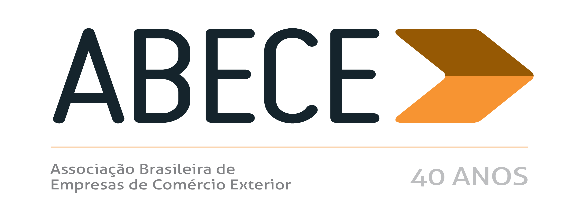 RESENHA SEMANAL ABECEPrezado Associado,Segue resumo das normas que consideramos mais relevantes para os associados veiculadas nas semanas de 12 a 16, 19 a 23, 26 a 30 de novembro de 2018.Trata-se de informação de caráter exclusivo para associados com divulgação restrita.Para cancelar o recebimento, solicitamos enviar mensagem neste e.mail.AtenciosamenteSecretaria Executiva da ABECENOVA RODADA DE CONCESSÕES DE EX TARIFÁRIO BENS DE CAPITAL E INFORMÁTICARESOLUÇÃO CAMEX Nº 85, DE 09 DE NOVEMBRO DE 2018 (DOU 12/11/2018)RESOLUÇÃO CAMEX Nº 86, DE 09 DE NOVEMBRO DE 2018 (DOU 12/11/2018) CAMEX ALTERA LISTA DE EX-TARIFÁRIOS DE AUTOPEÇASRESOLUÇÃO CAMEX Nº 84, DE 09 DE NOVEMBRO DE 2018 (DOU 12/11/2018)RECEITA FEDERAL ALTERA NORMA DE DECLARAÇÃO SIMPLIFICADA E DE REMESSAS INTERNACIONAISINSTRUÇÃO NORMATIVA RFB Nº 1.847, DE 28 DE NOVEMBRO DE 2018 (DOU 29/11/2018) RECEITA FEDERAL ALTERA NORMA DE LOJA FRANCAINSTRUÇÃO NORMATIVA RFB Nº 1.849, DE 28 DE NOVEMBRO DE 2018 (DOU 30/11/2018) MDIC ALTERA PRAZO PARA PRESTAR INFORMAÇÃO NO SISCOSERVPORTARIA MDIC- SEI Nº 1.875, DE 09 DE NOVEMBRO DE 2018 (DOU 12/11/2018) MINISTÉRIO DA AGRICULTURA ENTRA NO OEA INTEGRADO PARA EMITIR CERTIFICADOS DE SEGURANÇA E CONFORMIDADE PORTARIA CONJUNTA Nº 1.849, DE 28 DE NOVEMBRO DE 2018 (DOU 29/11/2018) RECEITA FEDERAL CREDENCIA 5 EMPRESAS E UMA COMISSÁRIA DE DESPACHOS COM CERTIFICAÇÃO OEA ATOS DECLARATÓRIOS EXECUTIVOS NºS 20 E 21, DE 12/11/2018 (DOU 13/11/2018); NºS 11 e 12, DE 23/11/2018 (DOU 26/11/2018); Nº 13, DE 28/11/2018 (DOU 29/11/2018); Nº 25, DE 14/11/2018 (DOU 16/11/2018); N° 40, DE 23/11/2018 (DOU 27/11/2018); Nº 41, DE 26/11/2018 (DOU 28/11/2018) ASSOCIADA PARTICIPATIVA DA ABECE OBTÉM CERTIFICAÇÃO OEA DE DEPOSITÁRIOATO DECLARATÓRIO EXECUTIVO Nº 23, DE 28/11/2018 (DOU 29/11/2018) CONFAZ AUTORIZOU ESTADO DO PARÁ A PUBLICAR BENEFÍCIOS INSTITUÍDOS ATÉ AGO/2017RESOLUÇÃO CONFAZ Nº 11, DE 12 DE NOVEMBRO DE 2018 (DOU 13/11/2018) NOMENCLATURA DE VALOR ADUNAEIRO E ESTATÍSTICA FOI ALTERADA MAIS UMA VEZPORTARIA COANA Nº 94, DE 28 DE NOVEMBRO DE 2018 (DOU 30/11/2018)CAMEX REDUZ ALIQUOTA DE IMPORTAÇÃO PARA TRES PRODUTOS POR DESABASTECIMENTO SOB COTASRESOLUÇÃO CAMEX Nº 87, DE 19 DE NOVEMBRO DE 2018 (DOU 20/11/2018) E PORTARIAS SECEX 62 E 63, DE 20 DE NOVEMBRO DE 2018 (DOU 21/11/2018) RECEITA ORIENTA QUE INSUMOS IMPORTADOS POR CONTA E ORDEM PARA ATIVO IMOBILIZADO NÃO ESTÃO AMPARADOS NO REIDISOLUÇÃO DE CONSULTA VINCULADA Nº 8.044, DE 30 DE OUTUBRO DE 2018 (DOU 19/11/2018)RECEITA PUBLICA OUTRA SOLUÇÃO DE CONSULTA SOBRE SISCOSERV E A IMPORTAÇÃO POR CONTA E ORDEM SEM NOVIDADESSOLUÇÃO DE CONSULTA VINCULADA Nº 9.007, DE 12 DE MARÇO DE 2018 (DOU 20/11/2018) NOVIDADES DO SISCOMEX EXPORTAÇÃO NOTICIAS SISCOMEX EXPORTAÇÃO Nº 95, DE 13 DE NOVEMBRO DE 2018 NOTICIAS SISCOMEX EXPORTAÇÃO Nº 96, DE 19 DE NOVEMBRO DE 2018 NOTICIAS SISCOMEX EXPORTAÇÃO Nº 97, DE 21 DE NOVEMBRO DE 2018NOTICIAS SISCOMEX EXPORTAÇÃO Nº 98, DE 22 DE NOVEMBRO DE 2018 NOTICIAS SISCOMEX EXPORTAÇÃO Nº 99, DE 26 DE NOVEMBRO DE 2018 NOTICIAS SISCOMEX EXPORTAÇÃO Nº 100, DE 27 DE NOVEMBRO DE 2018NOVIDADES DO TRATAMENTO ADMINISTRATIVO DO SISCOMEX IMPORTAÇÃO NOTICIAS SISCOMEX IMPORTAÇÃO Nº 98, DE 28 DE NOVEMBRO DE 2018 ANEXO13/11/2018 – Notícia Siscomex Exportação nº 95/2018Informamos que a partir do dia 16/11/2018 já estará disponível no módulo CCT do Portal Siscomex a funcionalidade para manifestação de cargas a serem submetidas a despacho de exportação e que forem transportadas até o local de despacho no mesmo veículo que as levará para o exterior, amparadas por MIC/DTA (Manifesto Internacional de Carga Rodoviária/Declaração de Trânsito Aduaneiro), TIF/DTA (Conhecimento-Carta de Porte Internacional TIF/Declaração de Trânsito Aduaneiro DTA) ou DTAI (Declaração de Trânsito Aduaneiro Internacional, utilizada nas operações de trânsito aduaneiro internacional entre o Brasil e a Venezuela).Reiteramos a importância de o exportador e o transportador se assegurarem da correção e adequação das notas fiscais a serem manifestadas e que acompanharão o veículo transportador e darão amparo à circulação das mercadorias até o local de despacho.A recepção no local de despacho do documento de transporte manifestado acarretará a recepção automática de todas as notas fiscais manifestadas, seguindo os mesmos critérios que veem sendo aplicados à recepção de cada nota individualmente, sem exceções.Informamos ainda que já se encontra publicado, no endereço https://idg.receita.fazenda.gov.br/orientacao/aduaneira/manuais/exportacao-portal-unico/copy_of_outras-funcionalidades-do-modulo-cct/documentos-de-transporte-manifestacao-no-portal-siscomex-mic-dta-tif-dta-e-dtai-1 , o passo-a-passo para se utilizar essa nova funcionalidade, com cópias de telas e orientações.16/11/2018 - Notícia Siscomex Importação n° 95/2018Informamos que, a partir do dia 19/11/2018, terá vigência novo tratamento administrativo aplicado às importações dos produtos classificados na NCM 8413.70.80, conforme abaixo:a) Dispensa da anuência DECEX na NCM 8413.70.80;b) Exclusão do Destaque 004 - Outros equipamentos monofásicos <=1CV e trifásicos <=1CV.Ressaltamos que as anuências dos demais órgãos permanecem inalteradas.Departamento de Operações de Comércio Exterior19/11/2018 – Notícia Siscomex Exportação nº 96/2018Esclarecemos que a funcionalidade para manifestação de cargas a serem submetidas a despacho de exportação, cujo transporte até o local de despacho se dará ao amparo de MIC/DTA, TIF/DTA ou DTAI, só está disponível para cargas amparadas por Nota Fiscal Eletrônica.Nas hipóteses em que a legislação específica permita a exportação ao amparo de nota fiscal formulário ou sem nota fiscal, a recepção no local de despacho continuará sendo feita, respectivamente, com base na nota fiscal formulário ou item de DU-E.21/11/2018 – Notícia Siscomex Exportação nº 97/2018Informamos que a limitação existente de 50 notas fiscais por recepção no CCT também se aplica à recepção por MIC/DTA, TIF/DTA ou DTAI. Consequentemente, até que esse limite seja aumentado, na hipótese de veículo contendo carga amparada em mais de 50 notas fiscais, a recepção para despacho deverá ser realizada por nota fiscal e não pelo documento de transporte. Apenas após o desembaraço das cargas, estas deverão ser manifestadas no MIC/DTA, TIF/DTA ou DTAI.22/11/2018 – Notícia Siscomex Exportação nº 98/2018Informamos que foi identificado um erro no módulo CCT do Portal Siscomex, o qual está há alguns dias impedindo que haja o registro do evento CCE (carga completamente exportada) e a consequente averbação de algumas exportações. O Serpro já está trabalhando na correção do problema e, tão logo ele seja corrigido, todas as exportações já concluídas e que não tiverem sido devidamente averbadas em decorrência desse erro serão em seguida igualmente corrigidas, não sendo necessária nenhuma providência por parte dos transportadores ou exportadores.26/11/2018 – Notícia Siscomex Exportação nº 99/2018Alertamos para o fato de que o despacho a posteriori, com base no art. 102, I, da IN RFB nº 1702/17, relativo ao fornecimento de combustíveis, lubrificantes, alimentos e outros produtos para uso e consumo de bordo em aeronave ou embarcação de bandeira estrangeira ou brasileira, em tráfego internacional, não deve ser realizado na modalidade de despacho domiciliar. A recepção das notas fiscais relativas aos fornecimentos deve ser realizada no módulo CCT do Portal Siscomex pelo adquirente dos produtos fornecidos ou seu representante no País, no caso de empresa estrangeira.Maiores informações sobre os procedimentos a serem realizados pelo fornecedor e pelo adquirente dos produtos podem ser consultadas nos manuais aduaneiros da RFB:(http://idg.receita.fazenda.gov.br/orientacao/aduaneira/manuais/exportacao-portal-unico/elaboracao-da-due/embarque-antecipado-despacho-a-posteriori-e-exportacoes-que-permanecem-no-pais/despacho-a-posteriori).27/11/2018 – Notícia Siscomex Exportação nº 100/2018Informamos que, a partir de 28/11/2018, haverá as seguintes alterações nos tratamentos administrativos E0036 - Impedimento Irã, E0094 - Licença da Área Química e E0112 - Área Nuclear, Mísseis e Biológica, que se encontram sob anuência do Ministério da Ciência, Tecnologia, Inovações e Comunicações (MCTIC):1) Vinculação das NCM 3824.84.00, 3824.85.00, 3824.86.00, 3824.87.00, 3824.88.00, 3824.91.00 e 3824.99.89 e dos respectivos valores de domínio do atributo “Destaque” aos tratamentos administrativos E0036 - Impedimento Irã e E0112 - Área Nuclear, Mísseis e Biológica.NCM 3824.84.0001-   TEPAN (REACAO DE TETRAETILENOPENTAMINA E ACRILONI) [Código do atributo: ATT_737;01]02- TEPANOL (REAC.DE TETRAETILENOPENT.ACRILON.GLICIDOL.HX878) [Código do atributo: ATT_737;02]NCM 3824.85.0001-   TEPAN (REACAO DE TETRAETILENOPENTAMINA E ACRILONI) [Código do atributo: ATT_738;01]02- TEPANOL (REAC.DE TETRAETILENOPENT.ACRILON.GLICIDOL.HX878) [Código do atributo: ATT_738;02]NCM 3824.86.0001-   TEPAN (REACAO DE TETRAETILENOPENTAMINA E ACRILONI) [Código do atributo: ATT_739;01]02- TEPANOL (REAC.DE TETRAETILENOPENT.ACRILON.GLICIDOL.HX878) [Código do atributo: ATT_739;02]NCM 3824.87.0001-   TEPAN (REACAO DE TETRAETILENOPENTAMINA E ACRILONI) [Código do atributo: ATT_740;01]02- TEPANOL (REAC.DE TETRAETILENOPENT.ACRILON.GLICIDOL.HX878) [Código do atributo: ATT_740;02]NCM 3824.88.0001-   TEPAN (REACAO DE TETRAETILENOPENTAMINA E ACRILONI) [Código do atributo: ATT_741;01]02- TEPANOL (REAC.DE TETRAETILENOPENT.ACRILON.GLICIDOL.HX878) [Código do atributo: ATT_741;02]NCM 3824.91.0001-   TEPAN (REACAO DE TETRAETILENOPENTAMINA E ACRILONI) [Código do atributo: ATT_742;01]02- TEPANOL (REAC.DE TETRAETILENOPENT.ACRILON.GLICIDOL.HX878) [Código do atributo: ATT_742;02]NCM 3824.99.8901-   TEPAN (REACAO DE TETRAETILENOPENTAMINA E ACRILONI) [Código do atributo: ATT_744;01]02 - TEPANOL (REAC.DE TETRAETILENOPENT.ACRILON.GLICIDOL.HX878) [Código do atributo: ATT_744;02]2)      Vinculação da NCM 5501.30.00 e do respectivo valor de domínio do atributo “Destaque” ao tratamento administrativo E0112 - Área Nuclear, Mísseis e Biológica:NCM 5501.30.0001-   FIBRA DE POLIACRILONITRILO DE ALTA QUALIDIDADE (PAN) [Código do atributo: ATT_937;01]3) Vinculação da NCM 2808.00.10 e do respectivo valor de domínio do atributo “Código CAS” ao tratamento administrativo E0112 - Área Nuclear, Mísseis e BiológicaNCM 2808.00.1001-   VERMELHO FUMEGANTE (CAS 8007-58-7) [Código do atributo: ATT_2938;01]4) Desvinculação das seguintes NCM e atributos do tratamento administrativo E0094 - Licença da Área Química das seguintes:NCM 3824.84.0009- FOSFONILDIFLUORETO DE METILA MISTURADO DICLORETOMETILFO [Código do atributo: ATT_737;09]NCM 3824.85.0009- FOSFONILDIFLUORETO DE METILA MISTURADO DICLORETOMETILFO [Código do atributo: ATT_738;09]NCM 3824.86.0006- FOSFONILDIFLUORETO DE METILA MISTURADO DICLORETOMETILFO [Código do atributo: ATT_739;06]NCM 3824.87.0009- FOSFONILDIFLUORETO DE METILA MISTURADO DICLORETOMETILFO [Código do atributo: ATT_740;09]NCM 3824.88.0009- FOSFONILDIFLUORETO DE METILA MISTURADO DICLORETOMETILFO [Código do atributo: ATT_741;09]NCM 3824.91.0001-   TEPAN (REACAO DE TETRAETILENOPENTAMINA E ACRILONI) [Código do atributo: ATT_742;01]02- TEPANOL (REAC.DE TETRAETILENOPENT.ACRILON.GLICIDOL.HX878) [Código do atributo: ATT_742;02]Para mais informações sobre a composição dos atributos de LPCO, indicamos acessar o link http://www.mdic.gov.br/index.php/comercio-exterior/exportacao/tratamento-administrativo-de-exportacao, onde é possível averiguar, entre outras coisas,  a lista de atributos que compõem os diversos modelos de LPCO sujeitos à análise dos órgão anuentes em operações de comércio exterior.As anuências dos demais órgãos permanecem inalteradas.DEPARTAMENTO DE OPERAÇÕES DE COMÉRCIO EXTERIOR28/11/2018 - Notícia Siscomex Importação n° 98/2018Informamos que, a partir do dia 05/12/2018, haverá alteração do tratamento administrativo, com anuência do DECEX delegada ao Banco do Brasil, aplicado às importações dos produtos classificados na NCM 6001.92.00, conforme abaixo relacionado:NCM 6001.92.00 – Veludos e pelúcias de fibras sintéticas ou artificiais.Regime de Licenciamento: Não-AutomáticoRessalta-se que os demais tratamentos administrativos da NCM permanecem inalterados.Departamento de Operações de Comércio ExteriorRESOLUÇÃO Nº 87, DE 19 DE NOVEMBRO DE 2018(Publicada no D.O.U 20/11/2018)Altera o anexo da Resolução nº 64, de 10 de setembro de 2018.O COMITÊ EXECUTIVO DE GESTÃO DA CÂMARA DE COMÉRCIO EXTERIOR, tendo em vista as deliberações de suas 159ª e 160ª reuniões, realizadas em 29 de agosto de 2018 e 25 de setembro de 2018, no uso das atribuições que lhe conferem os artigos 2º, inciso XIV, e 5º, § 4º, inciso II, do Decreto nº 4.732, de 10 de junho de 2003, e o disposto nas Diretrizes da Comissão de Comércio do Mercosul – CCM nos 62, 63 e 64, de 26 de outubro de 2018, e na Resolução nº 08/08 do Grupo Mercado Comum do Mercosul - GMC, sobre ações pontuais no âmbito tarifário por razões de abastecimento,RESOLVEU, ad referendum do Conselho de Ministros:Art. 1º Ficam incluídos no anexo da Resolução nº 64, de 10 de setembro de 2018, os códigos 2921.11.21, 3002.20.27 e 3002.20.29 da Nomenclatura Comum do Mercosul, conforme o anexo desta resolução.Art. 2º Esta Resolução entra em vigor na data de sua publicação.MARCOS JORGEPresidente do Comitê Executivo de Gestão - GecexANEXOALFÂNDEGA DA RECEITA FEDERAL DE BELO HORIZONTE EQUIPE DE GESTÃO DE OPERADORES ECONÔMICOS AUTORIZADOS ATO DECLARATÓRIO EXECUTIVO Nº 11, DE 23 DE NOVEMBRO DE 2018 (DOU 26/11/2018) Certifica como Operador Econômico Autorizado a empresa que especifica. O CHEFE DA EQUIPE DE GESTÃO DOS OPERADORES ECONÔMICOS AUTORIZADOS - EqOEA DA ALFÂNDEGA DA RECEITA FEDERAL DO BRASIL EM BELO HORIZONTE, instituído por meio da Portaria RFB nº 430, de 09 de outubro de 2017, no uso da atribuição que lhe confere o art. 18 da Instrução Normativa RFB nº 1598, de 9 de dezembro de 2015, e tendo em vista o que consta no Dossiê 10090.001741/0717-98, resolve: Art. 1º. Certificar como Operador Econômico Autorizado, em caráter precário, com prazo de validade indeterminado, na modalidade OEA-CONFORMIDADE NÍVEL 2, como EXPORTADOR/IMPORTADOR, a empresa NISSAN DO BRASIL AUTOMÓVEIS LTDA, inscrita no CNPJ sob o nº 04.104.117/0008-42. Art. 2º. Esta certificação é extensiva a todos os estabelecimentos da empresa supracitada. Art. 3º. Este Ato declaratório Executivo entra em vigor na data de sua publicação no Diário Oficial da União. BERNARDO COSTA PRATES SANTOS ATO DECLARATÓRIO EXECUTIVO Nº 12, DE 23 DE NOVEMBRO DE 2018 Certifica como Operador Econômico Autorizado a empresa que especifica. O CHEFE DA EQUIPE DE GESTÃO DOS OPERADORES ECONÔMICOS AUTORIZADOS - EqOEA DA ALFÂNDEGA DA RECEITA FEDERAL DO BRASIL EM BELO HORIZONTE, instituído por meio da Portaria RFB nº 430, de 09 de outubro de 2017, no uso da atribuição que lhe confere o art. 18 da Instrução Normativa RFB nº 1598, de 9 de dezembro de 2015, e tendo em vista o que consta no Dossiê 10090.001741/0717-98, resolve: Art. 1º. Certificar como Operador Econômico Autorizado, em caráter precário, com prazo de validade indeterminado, na modalidade OEA-SEGURANÇA, como EXPORTADOR/IMPORTADOR, a empresa NISSAN DO BRASIL AUTOMÓVEIS LTDA, inscrita no CNPJ sob o nº 04.104.117/0008-42. Art. 2º. Esta certificação é extensiva a todos os estabelecimentos da empresa supracitada. Art. 3º. Este Ato declaratório Executivo entra em vigor na data de sua publicação no Diário Oficial da União. BERNARDO COSTA PRATES SANTOSSUPERINTENDÊNCIA REGIONAL DA 2ª REGIÃO FISCAL ALFÂNDEGA DA RECEITA FEDERAL DO BRASIL NO PORTO DE MANAUS ATO DECLARATÓRIO EXECUTIVO Nº 40, DE 23 DE NOVEMBRO DE 2018 (DOU 27/11/2018) Certifica como Operador Econômico Autorizado a pessoa jurídica que especifica. O CHEFE DA EQUIPE DE GESTÃO DE OPERADORES ECONÔMICOS AUTORIZADOS, da Alfândega do Porto de Manaus, instituída por meio da Portaria MF nº 430, de 9 de outubro de 2017, que aprovou o Regimento Interno da RFB, no uso da atribuição que lhe confere o art. 18 da Instrução Normativa RFB nº 1.598, de 9 de dezembro de 2015, e tendo em vista o que consta do Dossiê Digital de Atendimento nº 12266.720497/2017-09, resolve: Art. 1º Certificar como Operador Econômico Autorizado, em caráter precário, com prazo de validade indeterminado, na modalidade OEA-Segurança e na modalidade OEAConformidade Nível 2, Importador e Exportador, YAMAHA MOTOR DA AMAZONIA LTDA , inscrição no CNPJ/CPF sob nº 04.817.052/0001-06. Art. 2º Esta certificação é extensiva a todos os estabelecimentos da pessoa jurídica supracitada. Art. 3º Este Ato declaratório Executivo entra em vigor na data de sua publicação no Diário Oficial da União. RENATO CÂMARA FERRO RIBEIRO DE GUSMÃOALFÂNDEGA DA RECEITA FEDERAL DO BRASIL NO PORTO DE MANAUS ATO DECLARATÓRIO EXECUTIVO Nº 41, DE 26 DE NOVEMBRO DE 2018 (DOU 28/11/2018) Certifica como Operador Econômico Autorizado a pessoa jurídica que especifica. O CHEFE DA EQUIPE DE GESTÃO DE OPERADORES ECONÔMICOS AUTORIZADOS, da Alfândega do Porto de Manaus, instituída por meio da Portaria MF nº 430, de 9 de outubro de 2017, que aprovou o Regimento Interno da RFB, no uso da atribuição que lhe confere o art. 18 da Instrução Normativa RFB nº 1.598, de 9 de dezembro de 2015, e tendo em vista o que consta no requerimento nº 169 do Sistema OEA, resolve: Art. 1º Certificar como Operador Econômico Autorizado, em caráter precário, com prazo de validade indeterminado, na modalidade OEA-Conformidade Nível 2, Importador e Exportador, YAMAHA MOTOR COMPONENTES DA AMAZONIA LTDA, inscrição no CNPJ/CP/F sob nº 06.225.970/0001-71. Art. 2º Esta certificação é extensiva a todos os estabelecimentos da pessoa jurídica supracitada. Art. 3º Este Ato declaratório Executivo entra em vigor na data de sua publicação no Diário Oficial da União. RENATO CÂMARA FERRO RIBEIRO DE GUSMÃOPORTARIA CONJUNTA Nº 1.849, DE 28 DE NOVEMBRO DE 2018  (DOU 29/11/2018)Dispõe sobre a participação da Secretaria de Defesa Agropecuária (SDA) no Programa Brasileiro de Operador Econômico Autorizado (Programa OEA), por meio do módulo complementar do OEAIntegrado). O SECRETÁRIO DA RECEITA FEDERAL DO BRASIL e o SECRETÁRIO DE DEFESA AGROPECUÁRIA, no uso das atribuições que lhes conferem o inciso III do art. 327 do Regimento Interno da Secretaria da Receita Federal do Brasil, aprovado pela Portaria MF nº 430, de 9 de outubro de 2017, os arts. 18 e 53 do Anexo I do Decreto nº 8.852, de 20 de setembro de 2016, e o art. 219 do Anexo do Regimento Interno da Secretaria de Defesa Agropecuária, aprovado pela Portaria Mapa nº 562, de 11 de abril de 2018, e tendo em vista o disposto no § 2º do art. 2º da Portaria RFB nº 2.384, de 13 de julho de 2017, resolvem:Art. 1º Esta Portaria dispõe sobre a participação da Secretaria de Defesa Agropecuária (SDA), do Ministério da Agricultura, Pecuária e Abastecimento (Mapa), no Programa Brasileiro de Operador Econômico Autorizado (Programa OEA), por intermédio do módulo complementar do OEA-Integrado, com vistas à emissão de certificados de segurança e conformidade para intervenientes da cadeia logística que representam baixo grau de risco em suas operações de comércio exterior, relativamente aos controles por ela exercidos. Art. 2º A SDA estabelecerá um programa próprio de certificação de intervenientes da cadeia logística, denominado OEA-Agro, por meio do qual será aferido o atendimento, por parte desses intervenientes, aos níveis de conformidade com a defesa agropecuária, com vistas a facilitar o fluxo de mercadorias em operações de comércio exterior. § 1º O OEA-Agro será um módulo complementar ao módulo de certificação principal do Programa OEA estabelecido por meio da Instrução Normativa RFB nº 1.598, de 9 de dezembro de 2015. § 2º A adesão dos intervenientes da cadeia logística ao OEA-Agro é voluntária. Art. 3º A SDA editará norma complementar ao disposto nesta Portaria, por meio da qual, em observância ao disposto na Portaria RFB nº 2.384, de 13 de julho de 2017: I - estabelecerá requisitos de admissibilidade, critérios de elegibilidade e de conformidade com a defesa agropecuária a serem exigidos dos intervenientes da cadeia logística como condição de certificação, de acordo com a respectiva área de atuação; II - definirá os benefícios ou as medidas de facilitação que serão outorgados aos operadores certificados, em níveis diferenciados conforme o grau de conformidade com a defesa agropecuária por eles demonstrado; III - disponibilizará pontos de contato para a comunicação entre a SDA e o operador certificado e entre a SDA e a Secretaria da Receita Federal do Brasil (RFB); e IV - estabelecerá mecanismos que permitam: a) a fruição, pelos operadores certificados, dos benefícios e das medidas de facilitação associados ao OEA-Agro; b) a realização de monitoramento dos operadores certificados, com vistas à manutenção da conformidade ou ao seu aprimoramento; e c) a compatibilização entre os requisitos, critérios e procedimentos requeridos para a certificação e os estabelecidos pela RFB em seu processo de certificação. Art. 4º A certificação como OEA-Agro poderá ser outorgada a importadores e a exportadores. Art. 5º Para a certificação como OEA-Agro, será exigida dos operadores, além dos requisitos estabelecidos pela SDA, nos termos do inciso I do art. 3º: I - a certificação no módulo OEA-Segurança (OEA-S), na exportação, ou no módulo OEA-Conformidade (OEA-C), na importação; e II - o Questionário de Auto Avaliação (QAA), a ser instituído pela norma complementar a que se refere o art. 3º. Art. 6º A análise dos documentos e informações recebidos por meio do Sistema OEA, com vistas à certificação e ao monitoramento do interveniente no OEAAgro, será feita em harmonia com os procedimentos adotados pela RFB para certificação nas modalidades do módulo principal do Programa OEA, e as validações exigidas para o processo de certificação serão feitas preferencialmente de forma conjunta pela RFB e SDA. § 1º As informações e documentos relativos à certificação do interveniente serão mantidos pela RFB no Sistema OEA pelo prazo e sob as condições estabelecidos por esta. § 2º A utilização pela SDA das informações e documentos mantidos no Sistema OEA será restrita à análise de certificação e manutenção dos operadores, à qual caberá a adoção das medidas necessárias à manutenção do sigilo das informações por ela utilizadas. § 3º As despesas decorrentes da implementação do disposto neste artigo poderão ser rateadas entre a RFB e a SDA conforme critérios por elas estabelecidos. Art. 7º A certificação no OEA-Agro em caráter precário, nos termos dos arts. 12 e 13 da Portaria RFB nº 2.384, de 2017, será divulgada, por solicitação do operador, no sítio da RFB na Internet. Art. 8º Caberá à SDA a realização do monitoramento dos operadores por ela certificados como OEA-Agro, com vistas à manutenção ou ao aprimoramento da conformidade com os atos normativos expedidos pela SDA, em especial quanto ao cumprimento dos requisitos e critérios necessários para a manutenção da certificação. Art. 9º O interveniente certificado como OEA-Agro será submetido a procedimento de revisão da certificação a cada período de 3 (três) anos, em todas as modalidades para as quais esteja certificado. Parágrafo único. O prazo a que se refere o caput poderá ser prorrogado em até 2 (dois) anos caso se verifique aumento do grau de segurança ou aprimoramento da conformidade do OEA em relação à sua situação verificada no momento da certificação ou da última revisão realizada. Art. 10. A saída do operador OEA-Agro por sua solicitação, ou sua exclusão por descumprimento de requisito ou condição para a sua manutenção no Programa, seja ela temporária ou definitiva, deverá ser comunicada pela SDA à RFB no prazo de 2 (dois) dias úteis. Parágrafo único. A comunicação a que se refere o caput deverá ser realizada por meio eletrônico, para a caixa corporativa do OEA da RFB. Art. 11. O ponto de contato a que se refere o inciso III do art. 3º atenderá aos intervenientes certificados no OEA-Agro para esclarecimento de dúvidas relacionadas ao Programa OEA e a procedimentos e controles associados à defesa agropecuária e para solução de incidentes pós-certificação. § 1º As dúvidas, os questionamentos e os pedidos de solução de incidentes relacionados aos procedimentos de controle associados ao módulo de certificação principal do Programa OEA, recebidos pelo ponto de contato a que se refere o caput, deverão ser encaminhados à RFB. § 2º As dúvidas, os questionamentos e os pedidos de solução de incidentes relacionados aos procedimentos de controle associados ao OEA-Agro ou a norma ou procedimento de competência da SDA, serão encaminhados ao ponto de contato a que se refere o inciso III do art. 3º. Art. 12. A SDA poderá solicitar, a qualquer tempo, a sua exclusão do OEAIntegrado. § 1º A solicitação de exclusão a que se refere o caput deverá ser encaminhada ao Secretário da Receita Federal do Brasil e será formalizada por meio de portaria conjunta da SDA e da RFB. § 2º A Portaria a que se refere o § 1º deverá estabelecer procedimentos que preservem a fruição dos benefícios associados ao OEA-Agro, por parte dos intervenientes, por período não inferior a 90 (noventa) dias. Art. 13. As medidas estabelecidas em conformidade com o disposto no art. 3º deverão ser mantidas enquanto a SDA mantiver sua participação no OEAIntegrado. § 1º O descumprimento do disposto no caput será apurado pela RFB em processo administrativo próprio, do qual poderá resultar a exclusão da SDA do OEAIntegrado, que será formalizada por meio de portaria da RFB. § 2º A instauração do processo administrativo a que se refere o § 1º será precedida de termo de constatação, o qual poderá estabelecer prazo para o saneamento de irregularidades, se constatadas. Art. 14. Os custos decorrentes da implementação do disposto nesta Portaria, associados ao desenvolvimento, manutenção e produção do Sistema OEA, poderão ser rateados entre a RFB e a SDA proporcionalmente aos acessos ou serviços oferecidos por meio do Sistema ou ao armazenamento de documentos e informações. Art. 15. Esta Portaria entra em vigor na data de sua publicação no Diário Oficial da União. JORGE ANTONIO DEHER RACHID Secretário da Receita Federal do Brasil LUIZ EDUARDO PACIFI RANGEL Secretário Defesa Agropecuária SUBSECRETARIA DE TRIBUTAÇÃO E CONTENCIOSUPERINTENDÊNCIA REGIONAL DA 4ª REGIÃO FISCAL ALFÂNDEGA DA RECEITA FEDERAL DO BRASIL EM RECIFE EQUIPE DE GESTÃO DE OPERADORES ECONÔMICOS AUTORIZADOS ATO DECLARATÓRIO EXECUTIVO Nº 23, DE 28 DE NOVEMBRO DE 2018 (DOU 29/11/2018) Certifica como Operador Econômico Autorizado a pessoa jurídica que especifica. O CHEFE DA EQUIPE DE GESTÃO DE OPERADORES ECONÔMICOS AUTORIZADOS DA ALFÂNDEGA DA RECEITA FEDERAL EM RECIFE, instituída por meio da Portaria MF nº 430, de 9 de outubro de 2017, que aprovou o Regimento Interno da RFB, no uso da atribuição que lhe confere o art. 18 da Instrução Normativa RFB nº 1.598, de 9 de dezembro de 2015, e tendo em vista o que consta dos Requerimento de números 102 e 2802, efetuados no sistema Certificação OEA, resolve: Art. 1º Certificar como Operador Econômico Autorizado, em caráter precário, com prazo de validade indeterminado, na modalidade OEA-Segurança, Depositário, a empresa COLUMBIA DO NORDESTE S/A, inscrita no CNPJ sob nº 13.332.013/0001-00. Art. 2º Esta certificação é válida somente para o referido estabelecimento, não se estendendo às demais filiais da empresa. Art. 3º Este Ato declaratório Executivo entra em vigor na data de sua publicação no Diário Oficial da União. ESTEVÃO DE OLIVEIRA JÚNIORCOORDENAÇÃO-GERAL DE ADMINISTRAÇÃO ADUANEIRA PORTARIA Nº 94, DE 28 DE NOVEMBRO DE 2018 S(OU 30/11/2018)Substitui o Anexo Único à Instrução Normativa SRF nº 80, de 27 de dezembro de 1996, que institui a Nomenclatura de Valor Aduaneiro e Estatística - NVE. O COORDENADOR-GERAL DE ADMINISTRAÇÃO ADUANEIRA, no uso da atribuição que lhe confere o inciso II do art. 334 do Regimento Interno da Secretaria da Receita Federal do Brasil, aprovado pela Portaria MF nº 430, de 9 de outubro de 2017, e tendo em vista o disposto no art. 3º-A da Instrução Normativa SRF nº 80, de 27 de dezembro de 1996, resolve: Art. 1º Fica substituído, na forma do Anexo Único a esta Portaria, o Anexo Único à Instrução Normativa SRF nº 80, de 27 de dezembro de 1996, que instituiu a Nomenclatura de Valor Aduaneiro e Estatística - NVE, conforme estabelecido em seu art. 3º-A . Art. 2º Ficam revogadas as Portarias Coana nº 82, de 18 de outubro de 2018, e nº 87, de 14 de novembro de 2018. Art. 3º Esta Portaria entra em vigor no dia 1º de janeiro de 2019. JACKSON ALUIR CORBARI
INSTRUÇÃO NORMATIVA RFB Nº 1847, DE 28 DE NOVEMBRO DE 2018Multivigente Vigente Original Relacional(Publicado(a) no DOU de 29/11/2018, seção 1, página 43)  Altera a Instrução Normativa RFB nº 1.737, de 15 de setembro de 2017, que dispõe sobre o tratamento tributário e os procedimentos de controle aduaneiro aplicáveis às remessas internacionais, e a Instrução Normativa SRF nº 611, de 18 de janeiro de 2006, que dispõe sobre a utilização da declaração simplificada na importação e na exportação.O SECRETÁRIO DA RECEITA FEDERAL DO BRASIL, no uso da atribuição que lhe confere o inciso III do art. 327 do Regimento Interno da Secretaria da Receita Federal do Brasil, aprovado pela Portaria MF nº 430, de 9 de outubro de 2017, e tendo em vista o disposto no inciso VI do art. 15, no inciso II do art. 31, no § 2º do art. 58, no art. 61, nos incisos XV e XVI do art. 105 e no art. 132 do Decreto-Lei nº 37, de 18 de novembro de 1966, no Decreto-Lei nº 1.804, de 3 de setembro de 1980, e nos arts. 168, 577, 578, 586, 594, 595 e 596 do Decreto nº 6.759, de 5 de fevereiro de 2009, resolve:Art. 1º A Instrução Normativa RFB nº 1.737, de 15 de setembro de 2017, passa a vigorar com as seguintes alterações:"Art. 5º A empresa na condição de transportador e depositário de mercadorias sob controle aduaneiro, certificada no Programa Brasileiro de Operador Econômico Autorizado (Programa OEA) na modalidade OEA Segurança, ou a empresa certificada no Programa OEA na condição de transportador que venha a operar em estabelecimento depositário de mercadorias sob controle aduaneiro que seja certificado no Programa OEA na modalidade OEA Segurança, poderá ser habilitada para operar o despacho aduaneiro de remessas expressas, na modalidade especial, desde que atenda aos requisitos estabelecidos no art. 4º e disponha, no recinto onde opera, de área de seu uso exclusivo e de infraestrutura adequada, em termos de: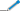 ...............................................................................................................§ 3º As áreas mencionadas nas alíneas "a" e "b" do inciso II do caput deverão ser subdivididas em áreas destinadas a cargas sujeitas a despacho aduaneiro com base no Siscomex Importação ou no Portal Único de Comércio Exterior, conforme o caso, e em áreas destinadas às demais cargas..................................................................................................................§ 8º Ficará vedada de realizar o despacho aduaneiro de remessas na modalidade especial, a empresa de courier que venha a ter seu certificado OEA Segurança suspenso ou cancelado.§ 9º A vedação a que se refere o § 8º também se aplica caso o estabelecimento depositário localizado em zona secundária venha a ter seu certificado OEA Segurança suspenso ou cancelado." (NR)"Art. 19. ...................................................................................................§ 1º ............................................................................................................................................................................................................................IV - declaração registrada no Siscomex Importação ou no Portal Único de Comércio Exterior; ou......................................................................................................................." (NR)"Art. 38. .......................................................................................................................................................................................................................IV - bens importados por missões diplomáticas, repartições consulares e representações de organismos internacionais, de caráter permanente, de que o Brasil seja membro, e pelos seus respectivos integrantes, observadas as demais formalidades previstas na legislação específica;V - bens importados pela União, por estado, pelo Distrito Federal e por município, e pelas respectivas autarquias, com isenção ou imunidade tributária; eVI - bens importados por fundação instituída e mantida pelo Poder Público, com imunidade tributária, conforme os termos do art. 44..........................................................................................................." (NR)"Art. 66. As remessas internacionais que contenham bens cujo tratamento administrativo aplicável às exportações indique a necessidade de anuência por órgão ou entidade da Administração Pública Federal responsável por controles específicos no comércio exterior serão submetidas a despacho aduaneiro por meio da declaração Única de Exportação (DU-E)..........................................................................................................." (NR)"Art. 67. .....................................................................................................I - por meio do formulário da DRE, conforme modelo constante no Anexo III desta Instrução Normativa, apresentado na forma disciplinada pela Coana, no caso de bens enviados ao exterior, em caráter definitivo, até o limite de US$ 1.000,00 (mil dólares dos Estados Unidos da América) ou o equivalente em outra moeda, por remessa, no caso de exportações realizadas:a) por pessoa jurídica ou por produtor rural, artesão, artista ou assemelhado, conforme previsto na legislação específica; oub) por pessoa física, cuja operação não caracterize destinação comercial ou fins industriais;II - por meio do formulário da DSE e de sua Folha Suplementar, nas hipóteses previstas na norma específica; ouIII - por meio de registro de DU-E, no Portal Siscomex, no caso de bens exportados por pessoa física ou jurídica, observada a legislação específica...................................................................................................................§ 2º O despacho aduaneiro realizado nas condições previstas na alínea "a" do inciso I do caput somente poderá ser utilizado mediante apresentação de nota fiscal eletrônica que ampare a exportação dos bens objeto da remessa, exceto nas hipóteses em que a legislação de regência dispensa a apresentação do documento.§ 3º O despacho aduaneiro realizado nas condições previstas nos incisos I e II do caput não poderá ser utilizado para bens sujeitos ao Imposto de Exportação.§ 4º As empresas de courier e a ECT ficam obrigadas a manter controle eletrônico dos registros em DRE.§ 5º A Coana disciplinará a forma pela qual devem ser prestadas informações complementares à RFB, relativas à DRE em formato eletrônico." (NR)"Art. 75. Poderão ser submetidos ao regime de exportação temporária, até o limite de US$ 3.000,00 (três mil dólares dos Estados Unidos da América) por remessa internacional, bens para conserto, reparo ou restauração, hipótese em que o dossiê digital de atendimento será dispensado, desde que:.............................................................................................II - o despacho aduaneiro seja processado com base em DU-E;III - a descrição do bem na DU-E seja pormenorizada e, quando cabível, com indicação do número de série; e.............................................................................................§ 3º A reimportação na condição de remessa internacional será realizada por intermédio de DIR, que deverá ser registrada com o tratamento tributário de não incidência, com a indicação do número da DU-E correspondente à exportação e do número de série do bem, além de sua descrição pormenorizada." (NR)Art. 2º A Instrução Normativa SRF nº 611, de 18 de janeiro de 2006, passa a vigorar com a seguinte alteração:"Art. 54-A. ..............................................................................Parágrafo único. Em caso de despacho de importação de bagagem desacompanhada realizada por meio de remessa expressa internacional, transportada sob responsabilidade de empresa de transporte internacional expresso porta a porta, a DSI poderá ser transmitida para registro por servidor da RFB lotado na unidade responsável pelo despacho aduaneiro, por meio de função específica no Siscomex, nos termos do § 2º do art. 7º." (NR)Art. 3º Fica revogado o § 2º do art. 66 da Instrução Normativa RFB nº 1.737, de 15 de setembro de 2017.Art. 4º Esta Instrução Normativa entra em vigor 30 (trinta) dias após a data de sua publicação no Diário Oficial da União.JORGE ANTONIO DEHER RACHIDParte superior do formulárioINSTRUÇÃO NORMATIVA RFB Nº 1849, DE 28 DE NOVEMBRO DE 2018Multivigente Vigente Original Relacional(Publicado(a) no DOU de 30/11/2018, seção 1, página 60)  Altera a Instrução Normativa SRF nº 121, de 11 de janeiro de 2002, que dispõe sobre a transferência de mercadoria importada e admitida em regime aduaneiro especial ou atípico para outro regime, a Instrução Normativa SRF nº 369, de 28 de novembro de 2003, que dispõe sobre o despacho aduaneiro de exportação sem exigência de saída do produto do território nacional, a Instrução Normativa RFB nº 1.799, de 16 de março de 2018, e a Instrução Normativa nº 863, de 17 de julho de 2008, que dispõem sobre o regime aduaneiro especial de loja franca em fronteira terrestre e em zona primária de porto ou aeroporto alfandegado.O SECRETÁRIO DA RECEITA FEDERAL DO BRASIL, no uso das atribuições que lhe conferem os incisos III, XXI e XXII do art. 327 do Regimento Interno da Secretaria da Receita Federal do Brasil, aprovado pela Portaria MF nº 430, de 9 de outubro de 2017, e tendo em vista o disposto no parágrafo único do art. 6º da Lei nº 9.826, de 23 de agosto de 1999, no inciso II do art. 6º e nos arts. 7º e 18 da Portaria MF nº 112, de 10 de junho de 2008, nos arts. 4º e 5º, no inciso VII do § 2º do art. 6º, nos arts. 7º e 9º, no parágrafo único do art. 10, no § 3º do art. 13, no parágrafo único do art. 16 e no art. 23 da Portaria MF nº 307, de 17 de julho de 2014, resolve:Art. 1º A Instrução Normativa SRF nº 121, de 11 de janeiro de 2002, passa a vigorar com as seguintes alterações:“Art. 2º ...................................................................................................................................................................................................................§ 3º ........................................................................................................I - do regime aduaneiro especial de drawback, na modalidade suspensão, para o de Entreposto Industrial sob Controle Informatizado (Recof), desde que previamente autorizado pela Secretaria de Comércio Exterior (Secex);II - ...........................................................................................................b) drawback, na modalidade suspensão, desde que previamente autorizado pela Secex; eIII - do regime aduaneiro especial de loja franca aplicado em fronteira terrestre para qualquer outro regime aduaneiro especial ou aplicado em área especial autorizado, hipótese em que devem ser observadas as condições e os requisitos próprios do novo regime." (NR)Art. 2º A Instrução Normativa SRF nº 369, de 28 de novembro de 2003, passa a vigorar com as seguintes alterações:“Art. 2º ...................................................................................................§ 4º Na hipótese prevista na alínea "d" do inciso II do art. 1º, o despacho aduaneiro de exportação e o subsequente despacho de admissão em loja franca serão realizados:I - no recinto alfandegado administrado pela empresa beneficiária do regime, quando se tratar de regime aduaneiro especial de loja franca localizada em porto ou aeroporto; ouII - em qualquer recinto alfandegado em que seja autorizada a realização de despacho aduaneiro de importação e de exportação de mercadorias, quando se tratar de regime aduaneiro especial de loja franca aplicado em fronteira terrestre.” (NR)Art. 3º A Instrução Normativa RFB nº 863, de 17 de julho de 2008, passa a vigorar com as seguintes alterações:“Art. 12. É vedada a importação ao amparo do regime de loja franca de produtos sujeitos à aplicação de direitos antidumping ou compensatórios, definidos em Resolução da Câmara de Comércio Exterior (Camex), publicada no Diário Oficial da União.” (NR)Art. 4º O Anexo Único da Instrução Normativa RFB nº 1.799, de 16 de março de 2018, fica substituído pelo Anexo Único desta Instrução Normativa.Art. 5º Esta Instrução Normativa entra em vigor na data de sua publicação no Diário Oficial da União.JORGE ANTONIO DEHER RACHIDANEXO ÚNICOALFÂNDEGA DA RECEITA FEDERAL DE BELO HORIZONTE EQUIPE DE GESTÃO DE OPERADORES ECONÔMICOS AUTORIZADOS ATO DECLARATÓRIO EXECUTIVO Nº 13, DE 28 DE NOVEMBRO DE 2018 (DOU 29/11/2018) Certifica como Operador Econômico Autorizado a empresa que especifica. O CHEFE DA EQUIPE DE GESTÃO DOS OPERADORES ECONÔMICOS AUTORIZADOS - EqOEA DA ALFÂNDEGA DA RECEITA FEDERAL DO BRASIL EM BELO HORIZONTE, instituído por meio da Portaria RFB nº 430, de 09 de outubro de 2017, no uso da atribuição que lhe confere o art. 18 da Instrução Normativa RFB nº 1598, de 9 de dezembro de 2015, e tendo em vista o que consta no Dossiê 10100.009697/0117-11, resolve: Art. 1º. Certificar como Operador Econômico Autorizado, em caráter precário, com prazo de validade indeterminado, na modalidade OEA-SEGURANÇA, como EXPORTADOR/IMPORTADOR, a empresa GE CELMA LTDA inscrita no CNPJ sob o nº 33.435.231/0001-87. Art. 2º. Esta certificação é extensiva a todos os estabelecimentos da empresa supracitada. Art. 3º. Este Ato declaratório Executivo entra em vigor na data de sua publicação no Diário Oficial da União. BERNARDO COSTA PRATES SANTOSRESOLUÇÃO Nº 11, DE 12 DE NOVEMBRO DE 2018 (DOU 13/11/2018)Autoriza o Estado do Pará a publicar relação de atos normativos e efetuar o registro e o depósito da documentação comprobatória, conforme o disposto nos parágrafos únicos das cláusulas terceira e quarta do Convênio ICMS 190/17.A PRESIDENTE DO CONSELHO NACIONAL DE POLITICA FAZENDARIA-CONFAZ, em exercício, no uso de suas atribuições que lhe confere o art. 41 do Regimento do CONFAZ, aprovado pelo Convênio ICMS 133/97, de 12 de dezembro de 1997, conforme deliberação do Conselho Nacional de Política Fazendária - CONFAZ, na sua 311ª reunião extraordinária, realizada no dia 12 de novembro de 2018, em Brasília, DF, resolve:Art 1º Fica autorizado o Estado do Pará, nos termos do parágrafo único da cláusula terceira do Convênio ICMS 190/17, de 15 de dezembro de 2017, a publicar no Diário Oficial do Estado, até 31 de julho de 2019, relação com a identificação de atos normativos relativos aos benefícios fiscais, instituídos por legislação estadual ou distrital publicada até 8 de agosto de 2017, em desacordo com o disposto na alínea "g" do inciso XII do § 2º do art. 155 da Constituição Federal, na forma do anexo único desta resolução.Parágrafo único. Fica estendido até 27 de dezembro de 2019, para o Estado supracitado, o prazo para registrar e depositar na Secretaria Executiva do CONFAZ a documentação comprobatória correspondente aos atos concessivos dos benefícios fiscais mencionados no caput deste artigo, inclusive os correspondentes atos normativos, conforme disposição do parágrafo único da cláusula quarta do Convênio ICMS 190/17.Art. 2º Esta resolução entra em vigor na data da sua publicação no Diário Oficial da União.ANA PAULA VITALI JANES VESCOVIANEXO ÚNICOPARÁEste conteúdo não substitui o publicado na versão certificada (pdf).SUPERINTENDÊNCIA REGIONAL DA 9ª REGIÃO FISCAL DELEGACIA DA RECEITA FEDERAL DO BRASIL EM CURITIBA ATO DECLARATÓRIO EXECUTIVO Nº 25, DE 14 DE NOVEMBRO DE 2018 (DOU 16/11/2018)  Certifica como Operador Econômico Autorizado a pessoa jurídica que especifica. O CHEFE DA EQUIPE DE GESTÃO DE OPERADORES ECONÔMICOS AUTORIZADOS DA ALFÂNDEGA DA RECEITA FEDERAL EM CURITIBA, instituída por meio da Portaria MF nº 430, de 9 de outubro de 2017, que aprovou o Regimento Interno da RFB, no uso da atribuição que lhe confere o art. 18 da Instrução Normativa RFB nº 1.598, de 9 de dezembro de 2015, e tendo em vista o que consta do Dossiê Digital de Atendimento nº 10100.007017/0717-10, resolve: Art. 1º Certificar como Operador Econômico Autorizado, em caráter precário, com prazo de validade indeterminado, na modalidade OEA-Segurança, como Exportador e Importador, ARTEMOBILI MOVEIS LTDA, inscrita no CNPJ sob o nº 87.493.946/0001-15. Art. 2º Esta certificação é extensiva a todos os estabelecimentos da pessoa jurídica supracitada. Art. 3º Este Ato declaratório Executivo entra em vigor na data de sua publicação no Diário Oficial da União. RINALD BOASSI SOLUÇÃO DE CONSULTA VINCULADA Nº 8.044, DE 30 DE OUTUBRO DE 2018 (DOU 19/11/2018)  Assunto: Contribuição para o PIS/Pasep REIDI. IMPORTAÇÃO POR CONTA E ORDEM DE TERCEIROS. ADQUIRENTE BENEFICIÁRIO DO REIDI. INAPLICABILIDADE. A suspensão da exigência da Contribuição para o PIS/Pasep-Importação no âmbito do Reidi, quando da importação de bens, materiais de construção ou serviços para utilização ou incorporação em obras de infra-estrutura destinadas ao ativo imobilizado, não se aplica às importações realizadas por conta e ordem de adquirente beneficiária desse regime. Dispositivos Legais: arts. 3º e 4º da Lei nº 11.488, de 15 de junho de 2007; art. 2º do Decreto nº 6.144, de 3 de julho de 2007, art. 1º da IN SRF nº 225, de 18 de outubro de 2002; arts. 12 e 86 da IN SRF nº 247, de 21 de 21 de novembro de 2002; e art. 2º da IN RFB nº 758, de 25 de julho de 2007. VINCULADA À SOLUÇÃO DE CONSULTA COSIT Nº 123, de 11 DE SETEMBRO DE 2018, PUBLICADA NO DIÁRIO OFICIAL DA UNIÃO (DOU) DE 1º DE OUTUBRO DE 2018. Assunto: Contribuição para o Financiamento da Seguridade Social - Cofins REIDI. IMPORTAÇÃO POR CONTA E ORDEM DE TERCEIROS. ADQUIRENTE BENEFICIÁRIO DO REIDI. INAPLICABILIDADE. A suspensão da exigência da Cofins-Importação no âmbito do Reidi, quando da importação de bens, materiais de construção ou serviços para utilização ou incorporação em obras de infra-estrutura destinadas ao ativo imobilizado, não se aplica às importações realizadas por conta e ordem de adquirente beneficiária desse regime. VINCULADA À SOLUÇÃO DE CONSULTA COSIT Nº 123, de 11 DE SETEMBRO DE 2018, PUBLICADA NO DIÁRIO OFICIAL DA UNIÃO (DOU) DE 1º DE OUTUBRO DE 2018. Dispositivos Legais: arts. 3º e 4º da Lei nº 11.488, de 15 de junho de 2007; art. 2º do Decreto nº 6.144, de 3 de julho de 2007, art. 1º da IN SRF nº 225, de 18 de outubro de 2002; arts. 12 e 86 da IN SRF nº 247, de 21 de 21 de novembro de 2002; e art. 2º da IN RFB nº 758, de 25 de julho de 2007. REGINA COELI ALVES DE MELLO ChefeSOLUÇÃO DE CONSULTA VINCULADA Nº 9.007, DE 12 DE MARÇO DE 2018 (DOU 20/11/2018)  Assunto: Obrigações Acessórias SISCOSERV. RESPONSABILIDADE PELO REGISTRO. SERVIÇO DE TRANSPORTE INTERNACIONAL. AGENTE DE CARGA. IMPORTAÇÃO POR CONTA E ORDEM DE TERCEIROS. EXPORTAÇÃO 1)A responsabilidade pelo registro no Sistema Integrado de Comércio Exterior de Serviços, Intangíveis e Outras Operações que Produzam Variações no Patrimônio (Siscoserv) é do residente ou domiciliado no país que mantém relação contratual com residente ou domiciliado no exterior para prestação do serviço; 2)Quando o agente de carga domiciliado no Brasil contratar com residente ou domiciliado no exterior, em seu próprio nome, o serviço de transporte internacional de carga, caberá a ele o registro desse serviço no Siscoserv; 3)Aquele que age em nome do tomador de serviço de transporte não é, ele mesmo, tomador de tal serviço. O agente de carga, enquanto representante do importador, do exportador ou ainda do transportador, não é tomador ou prestador de serviço de transporte, uma vez que age em nome de seus representados; 3.1)Por conseqüência, é do exportador ou importador residente ou domiciliado no Brasil a obrigação de informar no Siscoserv a tomada do serviço de transporte junto a prestador residente ou domiciliado no exterior, o que não impede que alguém lhe forneça serviços auxiliares, tais como a realização dos respectivos registros no sistema; e4)Na importação por conta e ordem de terceiros, se o agente de carga, domiciliado no Brasil, apenas representar a pessoa jurídica tomadora do serviço de transporte internacional perante o prestador do serviço, residente ou domiciliado no exterior, a responsabilidade pelo registro no Siscoserv será: da pessoa jurídica adquirente, se a pessoa jurídica importadora atuar como interposta pessoa, na condição de mera mandatária da adquirente; da pessoa jurídica importadora, quando ela contratar esse serviço em seu próprio nome. SOLUÇÃO DE CONSULTA VINCULADA À SOLUÇÃO DE CONSULTA COSIT Nº 257, DE 26 DE SETEMBRO DE 2014, E À SOLUÇÃO DE CONSULTA Nº 23, DE 07 DE MARÇO DE 2016. Dispositivos Legais: Lei nº 12.546, de 14 de dezembro de 2011; Manual Informatizado do Módulo Aquisição do Siscoserv-11ª edição, aprovado pela Portaria Conjunta RFB/SCS nº 768, 13 de maio de 2016; art. 1º, § 1º, II, § 4º da Instrução Normativa (IN) RFB nº 1.277/12; IN RFB 1396/13; Portaria Conjunta RFB/SCS nº 275/13; Solução de Consulta Cosit nº 257/2014 e Solução de Consulta Cosit nº 23/2016. MARCO ANTÔNIO FERREIRA POSSETTI Chefe da Divisão de TributaçãoPORTARIA Nº 62, DE 20 DE NOVEMBRO DE 2018 (dou 21/11/2018)Estabelece critérios para alocação de cotas para importação, determinadas pela Resolução CAMEX nº 87, de 19 de novembro de 2018.O SECRETÁRIO DE COMÉRCIO EXTERIOR DO MINISTÉRIO DA INDÚSTRIA, COMÉRCIO EXTERIOR E SERVIÇOS, no uso das atribuições que lhe confere o art. 18, incisos I e XXIII, do Anexo I do Decreto nº 9.260, de 29 de dezembro de 2017, e tendo em consideração a Resolução CAMEX nº 87, de 19 de novembro de 2018, resolve:Art. 1º Os incisos XXXVI e XC do art. 1º do Anexo III da Portaria SECEX nº 23, de 14 de julho de 2011, passam a vigorar com as seguintes alterações:"XXXVI - Resolução CAMEX nº 87, de 19 de novembro de 2018, publicada no D.O.U. de 20 de novembro de 2018:.........................................................................." (NR)"XC - Resolução CAMEX nº 87, de 19 de novembro de 2018, publicada no D.O.U. de 20 de novembro de 2018:.........................................................................." (NR)Art. 2º Esta Portaria entra em vigor no dia 1º de dezembro de 2018.ABRÃO MIGUEL ÁRABE NETOPORTARIA Nº 63, DE 20 DE NOVEMBRO DE 2018 (dou 21/11/2018)Estabelece critérios para alocação de cotas para importação, determinadas pela Resolução CAMEX nº 87, de 19 de novembro de 2018.O SECRETÁRIO DE COMÉRCIO EXTERIOR DO MINISTÉRIO DA INDÚSTRIA, COMÉRCIO EXTERIOR E SERVIÇOS, no uso das atribuições que lhe confere o art. 18, incisos I e XXIII, do Anexo I do Decreto nº 9.260, de 29 de dezembro de 2017, e tendo em consideração a Resolução CAMEX nº 87, de 19 de novembro de 2018, resolve:Art. 1º O inciso LIII do art. 1º do Anexo III da Portaria SECEX nº 23, de 14 de julho de 2011, passa a vigorar com as seguintes alterações:"LIII - Resolução CAMEX nº 87, de 19 de novembro de 2018, publicada no D.O.U. de 20 de novembro de 2018:.........................................................................." (NR)Art. 2º Esta Portaria entra em vigor no dia 23 de janeiro de 2019.ABRÃO MIGUEL ÁRABE NETOGABINETE DO MINISTRO PORTARIA Nº 1.875-SEI, DE 9 DE NOVEMBRO DE 2018 Altera a Portaria MDIC nº 113, de 17 de maio de 2012, que dispõe sobre a obrigação de prestar informações de natureza econômico-comercial ao Ministério do Desenvolvimento, Indústria e Comércio Exterior relativas às transações entre residentes ou domiciliados no Brasil e residentes ou domiciliados no exterior que compreendam serviços, intangíveis e outras operações que produzam variações no patrimônio das pessoas físicas, das pessoas jurídicas e dos entes despersonalizados. O MINISTRO DE ESTADO DA INDÚSTRIA, COMÉRCIO EXTERIOR E SERVIÇOS, no uso das atribuições que lhe foram conferidas pelo art. 87, parágrafo único, incisos II e IV, da Constituição Federal, e tendo em vista o disposto nos arts. 25 a 27 da Lei nº 12.546, de 14 de dezembro de 2011 e no Decreto nº 9260, de 29 de dezembro de 2017, resolve: Art. 1º O art. 3º da Portaria MDIC nº 113, de 2012, passa a vigorar com a seguinte redação: "Art. 3º...................................................................................................................... I.................................................................................................................................. II................................................................................................................................. §1º.............................................................................................................................. §2º.............................................................................................................................. § 3º A informação relativa ao faturamento de venda de serviço, de intangível, ou de operação que produza variação no patrimônio por pessoas físicas, pessoas jurídicas e entes despersonalizados residentes ou domiciliados no País deverá ser registrada até o último dia útil do mês subsequente:I - ao da emissão da nota fiscal ou documento equivalente, se esta ocorrer depois da inclusão do registro de venda de serviço, de intangível, ou de operação que produza variação no patrimônio, ou até o último dia útil do mês subsequente à data do registro na situação prevista no §1º; ou II - ao do registro de venda de serviço, de intangível, ou de operação que produza variação no patrimônio, observado o disposto no §1º, se a emissão da nota fiscal ou documento equivalente ocorrer antes da data de inclusão desse registro. § 4º A informação relativa ao pagamento por aquisição de serviço, de intangível, ou de operação que produza variação no patrimônio por pessoas físicas, pessoas jurídicas e entes despersonalizados residentes ou domiciliados no País, deverá ser registrada até o último dia útil do mês subsequente: I - ao do pagamento, se este ocorrer depois da inclusão do registro de aquisição de serviço, de intangível, ou de operação que produza variação no patrimônio, ou até o último dia útil do mês subsequente à data do registro na situação prevista no § 1º; ou II - ao do registro de aquisição de serviço, de intangível, ou de operação que produza variação no patrimônio, observado o disposto no § 1º se o pagamento ocorrer antes da inclusão desse registro. §5º............................................................................................................................. .........................................................................................................................."(NR). Art. 2º Esta Portaria entra em vigor na data de sua publicação. MARCOS JORGE IEQUIPE DE GESTÃO DE OPERADORES ECONÔMICOS AUTORIZADOS ATO DECLARATÓRIO EXECUTIVO Nº 20, DE 12 DE NOVEMBRO DE 2018 (DOU 13/11/2018) Certifica como Operador Econômico Autorizado a empresa que especifica. O CHEFE DA EQUIPE DE GESTÃO DE OPERADORES ECONÔMICOS AUTORIZADOS DA ALFÂNDEGA DA RECEITA FEDERAL DO BRASIL NO AEROPORTO INTERNACIONAL DE VIRACOPOS - EqOEA/ALF/VCP - CAMPINAS/SP, instituída por meio da Portaria RFB nº 430, de 09 de outubro de 2017, no uso da atribuição que lhe confere o art. 18 da Instrução Normativa RFB nº 1598, de 9 de dezembro de 2015, e tendo em vista o que consta do Requerimento nº 103 do Portal Único Siscomex, resolve: Art. 1º. Certificar como Operador Econômico Autorizado, em caráter precário, com prazo de validade indeterminado, na modalidade OEA-SEGURANÇA, como EXPORTADOR/ IMPORTADOR, a empresa ROBERT BOSCH LIMITADA, inscrita no CNPJ sob o nº 45.990.181/0001-89. Art. 2º. Esta certificação é extensiva a todos os estabelecimentos da empresa supracitada. Art. 3º. Este Ato declaratório Executivo entra em vigor na data de sua publicação no Diário Oficial da União. ANTONIO CESAR BUENO FERREIRA ATO DECLARATÓRIO EXECUTIVO Nº 21, DE 12 DE NOVEMBRO DE 2018(DOU 13/11/2018)Certifica como Operador Econômico Autorizado a empresa que especifica. O CHEFE DA EQUIPE DE GESTÃO DE OPERADORES ECONÔMICOS AUTORIZADOS DA ALFÂNDEGA DA RECEITA FEDERAL DO BRASIL NO AEROPORTO INTERNACIONAL DE VIRACOPOS - EqOEA/ALF/VCP - CAMPINAS/SP, instituída por meio da Portaria RFB nº 430, de 09 de outubro de 2017, no uso da atribuição que lhe confere o art. 18 da Instrução Normativa RFB nº 1598, de 9 de dezembro de 2015, e tendo em vista o que consta do Dossiê nº 10120.007325/1116-95 e do Requerimento nº 436 do Portal Único Siscomex, resolve: Art. 1º. Certificar como Operador Econômico Autorizado, em caráter precário, com prazo de validade indeterminado, na modalidade OEA-SEGURANÇA, como Agente de Carga, a empresa BRASILIENSE COMISSARIA DE DESPACHOS LTDA., inscrita no CNPJ sob o nº 49.592.447/0001-96. Art. 2º. Esta certificação é extensiva a todos os estabelecimentos da empresa supracitada. Art. 3º. Este Ato declaratório Executivo entra em vigor na data de sua publicação no Diário Oficial da União. ANTONIO CESAR BUENO FERREIRA DELEGACIA DA RECEITA FEDERAL DO BRASIL EM FRANCARESOLUÇÃO No 84, DE 09 DE NOVEMBRO DE 2018(Publicada no D.O.U em 12/11/2018)Altera a lista de autopeças constante dos Anexos I e II da Resolução CAMEX no 116, de 18 de dezembro de 2014.O COMITÊ EXECUTIVO DE GESTÃO DA CÂMARA DE COMÉRCIO EXTERIOR, no uso das atribuições que lhe conferem os arts. 2o, inciso XIV, e 5o, § 4o, inciso II, do Decreto no 4.732, de 10 de junho de 2003, e tendo em vista a deliberação de sua 161a reunião, ocorrida em 23 de outubro de 2018, e o disposto no Decreto no 6.500, de 2 de julho de 2008, no Decreto no 8.278, de 27 de junho de 2014, e no Decreto no 8.797, de 30 de junho de 2016, e a Resolução no 61, de 23 de junho de 2015, da Câmara de Comércio Exterior,RESOLVEU, ad referendum do Conselho de Ministros:Art. 1o  Ficam incluídos no Anexo I da Resolução no 116, de 18 de dezembro de 2014, da Câmara de Comércio Exterior, os seguintes Ex-Tarifários de autopeças:
Art. 2o  Fica incluído o código da Nomenclatura Comum do Mercosul abaixo descrito, referente ao Sistema Harmonizado 2012, na lista de autopeças constante do Anexo I da Resolução no 116, de 2014, da Câmara de Comércio Exterior, com vigência até 31 de dezembro de 2019, conforme descrição a seguir discriminada:
Art. 3o Ficam incluídos no Anexo II da Resolução no 116, de 18 de dezembro de 2014, da Câmara de Comércio Exterior, os seguintes Ex-Tarifários de autopeças:
Art. 4o  O Ex-Tarifário abaixo descrito, incluído no Anexo I da Resolução no 116, de 2014, da Câmara de Comércio Exterior, pelo art. 3o da Resolução no 24, de 2018, da Câmara de Comércio Exterior, passa a vigorar com a seguinte redação, e vigência até 30 de junho de 2019:
Art. 5o Fica excluído o Ex-Tarifário descrito abaixo da lista de autopeças constante do Anexo I da Resolução no 116, de 2014, da Câmara de Comércio Exterior:Art. 6o Esta Resolução entra em vigor na data de sua publicação.MARCOS JORGEPresidente do Comitê Executivo de Gestão - Gecexregistrado em: Resoluções da CAMEX,Em vigorRESOLUÇÃO No 85, DE 09 DE NOVEMBRO DE 2018 (Publicada no D.O.U em 12/11/2018)Altera para zero por cento as alíquotas do Imposto de Importação incidentes sobre os Bens de Capital que menciona, na condição de Ex-Tarifários.O COMITÊ EXECUTIVO DE GESTÃO DA CÂMARA DE COMÉRCIO EXTERIOR, tendo em vista a deliberação de sua 161areunião, ocorrida em 23 de outubro de 2018, no uso das atribuições que lhe conferem os arts. 2o, inciso XIV, e 5o, § 4o, inciso II, do Decreto no 4.732, de 10 de junho de 2003, e considerando o disposto nas Decisões nos 34/03, 40/05, 58/08, 59/08, 56/10, 57/10, 35/14 e 25/15 do Conselho do Mercado Comum do Mercosul, os Decretos no 5.078, de 11 de maio de 2004, e no 5.901, de 20 de setembro de 2006, e a Resolução no 66, de 14 de agosto de 2014, da Câmara de Comércio Exterior,RESOLVE, ad referendum do Conselho de Ministros:Art. 1o  Ficam alteradas para zero por cento até 30 de junho de 2020, as alíquotas ad valorem do Imposto de Importação incidentes sobre os seguintes Bens de Capital, na condição de Ex-Tarifários:
Art. 2o  Fica alterado o Ex-Tarifário no 007 do código 8434.10.00 da Nomenclatura Comum do Mercosul, constante da Resolução no 134, de 22 de dezembro de 2016, da Câmara de Comércio Exterior, que passa a vigorar com a seguinte redação:
Art. 3o  Fica alterado o Ex-Tarifário no 042 do código 9032.89.29 da Nomenclattura Comum Mercosul, constante da Resolução no 27, de 29 de março de 2017, da Câmara de Comércio Exterior, que passa a vigorar com a seguinte redação:
Art. 4o  Ficam alterados os Ex-Tarifários no 035 do código 8477.10.19 da Nomenclatura Comum do Mercosul, no039 do código 8430.10.00 da Nomenclatura Comum do Mercosul e no 015 do código 8477.10.91 da Nomenclatura Comum do Mercosul, constantes da Resolução no 51, de 5 de julho de 2017, da Câmara de Comércio Exterior, que passam a vigorar com as seguintes redações:
Art. 5o  Fica alterado o Ex-Tarifários no 427 do código 8479.50.00 da Nomenclatura Comum do Mercosul, constante da Resolução no 78, de 21 de setembro de 2017, da Câmara de Comércio Exterior, que passa a vigorar com a seguinte redação:
Art. 6o  Fica alterado o Ex-Tarifário no 055 do código 8479.10.90 da Nomenclatura Comum do Mercosul, constante da Resolução no 15, de 28 de fevereiro de 2018, da Câmara de Comércio Exterior, que passa a vigorar com a seguinte redação:
Art. 7o  Ficam alterados os Ex-Tarifários no 041 do código 8207.30.00 da Nomenclatura Comum Mercosul, no 371 do código 9031.49.90 da Nomenclatura Comum do Mercosul, constantes da Resolução no 23, de 27 de março de 2018, da Câmara de Comércio Exterior, que passam a vigorar com as seguintes redações:
Art. 8o  Fica alterado o Ex-Tarifário no 078 do código 8451.80.00 da Nomenclatura Comum do MERCOSUL, constante da Resolução no 31, de 2 de maio de 2018, da Câmara de Comércio Exterior, que passa a vigorar com a seguinte redação:
Art. 9o  Ficam alterados os Ex-Tarifários no 898 do código 9031.80.99 da Nomenclatura Comum do Mercosul e no056 do código 8438.20.90 da Nomenclatura Comum do Mercosul, constantes da Resolução no 38, de 5 de junho de 2018, da Câmara de Comércio Exterior, que passam a vigorar com as seguintes redações:
Art. 10.  Fica alterado o Ex-Tarifário no 101 do 9031.80.20 da Nomenclatura Comum do Mercosul, constante da Resolução no 44, de 28 de junho de 2018, da Câmara de Comércio Exterior, que passa a vigorar com a seguinte redação:
Art.  11. Ficam alterados os Ex-Tarifários no 012 do código 8415.90.90 da Nomenclatura Comum do Mercosul, no114 do código 8468.90.90 da Nomenclatura Comum do Mercosul e no 436 do código 8479.81.90 da Nomenclatura Comum do Mercosul, constantes da Resolução no 55, de 10 de agosto de 2018, da Câmara de Comércio Exterior, que passam a vigorar com as seguintes redações:
Art. 12.  Ficam alterados os Ex-Tarifários no 131 do código 9027.10.00 da Nomenclatura Comum do Mercosul, no375 do código 9027.80.99 da Nomenclatura Comum do Mercosul, no 361 do código 9027.80.99 da Nomenclatura Comum do Mercosul, no 360 do código 8457.10.00 da Nomenclatura Comum do Mercosul, no 047 do código 8481.20.90 da Nomenclatura Comum do Mercosul e no 162 do código 8464.90.19 da Nomenclatura Comum do Mercosul, constantes da Resolução no 61, de 31 de agosto de 2018, da Câmara de Comércio Exterior, que passam a vigorar com as seguintes redações:
Art. 13.  Ficam alterados os Ex-Tarifários no 499 do código 8428.90.90 da Nomenclatura Comum do Mercosul, no065 do código 8421.19.90 da Nomenclatura Comum do Mercosul e no 076 do código 8421.39.90 da Nomenclatura Comum do Mercosul, constantes da Resolução no 73, de 5 de outubro de 2018, da Câmara de Comércio Exterior, que passam a vigorar com as seguintes redações:
Art. 14.  Esta Resolução entra em vigor na data de sua publicação.MARCOS JORGEPresidente do Comitê Executivo de Gestão - Gecexregistrado em: Resoluções da CAMEX,Em vigorRESOLUÇÃO No 86, DE 09 DE NOVEMBRO DE 2018 (Publicada no D.O.U em 12/11/2018)Altera para zero por cento as alíquotas do Imposto de Importação incidentes sobre os Bens de Informática e Telecomunicação que menciona, na condição de Ex-Tarifários.O COMITÊ EXECUTIVO DE GESTÃO DA CÂMARA DE COMÉRCIO EXTERIOR, tendo em vista a deliberação de sua 161areunião, ocorrida em 23 de outubro de 2018, no uso das atribuições que lhe conferem os arts. 2o, inciso XIV, e 5o, §4o, inciso II, do Decreto no 4.732, de 10 de junho de 2003, considerando o disposto nas Decisões nos 33/03, 39/05, 13/06, 27/06, 61/07, 58/08, 56/10, 57/10 e 25/15 do Conselho do Mercado Comum do Mercosul, nos Decretoso5.078, de 11 de maio de 2004, e no 5.901, de 20 de setembro de 2006, e na Resolução no 66, de 14 de agosto de 2014, da Câmara de Comércio Exterior,RESOLVE, ad referendum do Conselho de Ministros:Art.1o  Ficam alteradas para 0% (zero por cento) até 30 de junho de 2020, as alíquotas ad valorem do Imposto de Importação incidentes sobre os seguintes Bens de Informática e Telecomunicação, na condição de Ex-Tarifários:Art. 2o   Fica alterado o Ex-Tarifário no 004 do código 8523.51.10 da Nomenclatura Comum do Mercosul, constante da Resolução no 22, de 27 de março de 2018, da Câmara de Comércio Exterior, que passa a vigorar com a seguinte redação:Art. 3o   Esta Resolução entra em vigor na data de sua publicação.MARCOS JORGEPresidente do Comitê Executivo de Gestão - GecexNCMDescriçãoAlíquotaQuotaPrazoInícioResolução2921.11.21Dimetilamina2%12.000 toneladas12 meses23/01/201987/20183002.20.27Ex 001 - Contra a difteria, tétano e pertussis, acelular0%5.000.000 doses12 meses01/12/201887/20183002.20.29Ex 001 - Contra o vírus do Papiloma Humano Tetravalente Recombinante (contra tipos 6, 11, 16, 18)0%10.000.000 doses12 meses01/12/201887/2018DescriçãoOrigem1Veículos automotores em geral, motocicletas, motonetas, bicicletas com motor, motores para embarcação, motos aquáticas e similares, casas rodantes (motor homes), aeronaves e embarcações de todo tipo.Qualquer2Combustíveis, óleos lubrificantes, partes e peças dos bens relacionados no item 1.Qualquer3Produtos sujeitos à aplicação de direitos antidumping ou compensatórios, definidos em Resolução da Câmara de Comércio Exterior (Camex) publicada no Diário Oficial da União.QualquerUNIDADE FEDERADA: PARÁDISPOSITIVO ESPECÍFICODATA DA PUBLICAÇÃO NO DOE)TERMO INICIALOBSERVAÇÕES (9)ATONÚMEROEMENTA OU ASSUNTODECRETORegulamenta a Lei n.º 6.572, de 8 de agosto de 2003, que dispõe sobre a concessão de incentivo847, de 08/01/2004fiscal para a realização de projetos culturais no Estado do Pará, e dá outras providências.13/01/200420/01/2004Alterado pelos Decretos n.º 1.776, de 16/07/2017 e 2.111, de 15/06/2018.DECRETOFixa o montante de recursos financeiros destinados para a utilização como incentivo fiscal na realização de2.109, de 13/06/2018projetos culturais no Estado do Pará, exercício financeiro de 2018 - Lei SEMEAR.14/06/201814/06/2018DECRETOConcede redução da base de cálculo do ICMS incidente nas operações internas de Querosene deRICMS-PA, art. 723, Capítulo XLVII do Anexo I, arts. 306 e ss.Termo final após 08/08/2017. Incluído pelo Decreto n.º 825, de 11/09/2013. Alterado4.676, de 18/06/2001Aviação - QAV.12/09/201330/06/2016pelo Decreto n.º 1.571, de 29/06/2016. Termo final: 20.09.17.CÓDIGO NCMDESCRIÇÃOALÍQUOTA DO IIQUANTIDADEVIGÊNCIA3002.20.29Outras0%10.000.000 doses01/12/2018 a 30/11/2019Ex 001 - Vacina contra o Vírus do Papiloma Humano tetravalente recombinante (Contra Tipos 6, 11, 16, 18)CÓDIGO NCMDESCRIÇÃOALÍQUOTA DO IIQUANTIDADEVIGÊNCIA3002.20.27Outras tríplices0%5.000.000 doses01/12/2018 a 30/11/2019Ex 001 - Contra a difteria, tétano e pertussis, acelularCÓDIGO NCMDESCRIÇÃOALÍQUOTA DO IIQUANTIDADEVIGÊNCIA2921.11.21Dimetilamina2%12.000 toneladas23/01/2019 a 22/01/2020NCM(SH 2012)DESCRIÇÃOALÍQUOTA3926.90.90Outras18% 3926.90.90Ex 008 - Anel de travamento dos fios do induzido fabricado em resina termofixa “baquelite” sem adição de amônia através do processo de injeção aplicado em motores de partida utilizados para dar ignição em veículos equipados com motores de combustão interna.2% 4016.93.00Juntas, gaxetas e semelhantes 16% 4016.93.00Ex 005 - Anel de vedação dinâmica e estática em forma de “X”, de borracha flúor-carbono com 60 Shore-A de dureza, ponto de transição vítrea <= -15°C, TR test (ASTM) <= -24°C, dimensões: diâm.interno 4,6+/-0,1mm, diâm.externo 9+/-0,1mm e comprimento 4+/-01mm todas medidas com CpK >1,33.2%4016.93.00Ex 006 - Junta de borracha butílica de alta densidade não vulcanizada, auto-adesiva para redução de ruído e amortecimento de vibração, para aplicação em polipropileno e alumínio, cortadas conforme tamanho e forma requerido para a “unidade de aquecimento, ventilação e condicionamento do ar automotivo” (HVAC). 2% 4016.99.90Outras 16% 4016.99.90Ex 007 - Amortecedor limitador de porta automotiva, produzido com borracha natural e butadieno, coberta com flúor  a-C5301, espessura da membrana mínima de 6 mm e condições de secagem 80°C x 30 minutos, altura comum de 11,6 mm capaz de suportar carga de 750 N a 22°C e compressão máxima de 7,3 mm. 2% 6813.89.10Disco de fricção para embreagens 14% 6813.89.10Ex 001 - Revestimento de embreagem (disco de fricção) composto por dupla camada, sendo uma camada base estrutural que garante integridade e resistência, e uma camada de atrito, fabricado em processo livre de solventes químicos, funcionando como elemento de transmissão de torque pelo atrito com o volante do motor e a placa de pressão do platô para discos de embreagem. 2% 6813.89.10Ex 002 - Revestimento de Embreagem (disco de fricção), fabricado com fios metálicos e polímeros trançados, formando uma fita com resina impregnada por processo de extrusão a quente, livre de solventes químicos, com diâmetro externo de 252mm até 430mm, funcionando como elemento de transmissão de torque pelo atrito com o volante do motor e a placa de pressão do platô para disco de embreagem automotiva. 2% 7306.50.00Outros, soldados, de seção circular, de outras ligas de aço 14% 7306.50.00Ex 001 - Tubo bruto de aço laminado com costura comprimentos entre 247,55mm +/- 0.1 à 360,50mm +/- 0.1, diâmetro interno de 18mm +/- 0.04, diâmetro externo de 24.5mm +/-0.03, rugosidade superficial de Ra1.6, batimento axial de 0.15mm, batimento radial de 0.05mm, dois chanfros nas extremidades finais internas de 45graus +/-2 e 15graus +/- 2 e um chanfro nas extremidades finais externas de 15graus +/- 2, para árvore de cames integrada à tampa de cabeçote. 2% 8301.70.00Chaves apresentadas isoladamente 16% 8301.70.00Ex 001 - Blank de chave (Inserto de metal) sem segredo, em liga de cobre níquel (CuNi7Zn30Pb1), espessura de 3,0 ± 0,06 mm, planicidade de 0,1 mm e acabamento superficial niquelado com espessura de camada entre 2 a 6 mm, para aplicação em fechadura de portas de veículos automotores. 2% 8409.91.14Válvulas de admissão ou de escape 16% 8409.91.14Ex 002 - Válvula de escape de gases oriundos da combustão interna de motores de ignição por centelha (ciclo Otto), naturalmente aspirados, de veículos automotores, com região de assentamento em liga de CoMo400, dureza HV min 600, dureza do cerne interno entre 30 a 40 HRC, massa de 41,4g, temperatura de trabalho entre 795°C a 870°C, pressão de trabalho de 89 a 110bar. 2% 8409.91.90Outras 16% 8409.91.90Ex 038 - Eixo do balancim em aço STKM13C, sem costura, processo de montagem de tubo interno através de Interferência de 0,009mm no diâmetro, com 4 furos perpendiculares descentralizados ao longo do eixo, contendo pluges laterais de vedação do lado direito e esquerdo e junta do balancim de material NA6G, para acionamento variável de abertura e fechamento das válvulas de admissão e escape para aplicação em motores de pistão de ignição por centelha com sistema de sincronização e abertura variável de válvulas (Variable Valve Timing & Lift Electronic Control System - VTEC) de veículos automotivos. 2% 8409.91.90Ex 039 - Conjunto tubo do sistema de arrefecimento do inversor de tensões de veículos híbridos, resistente a fluido de transmissão automática, aplicável em sistema de arrefecimento de veículos híbridos, com pressão máxima de 630 kPa e temperatura máxima de 140°C, composto por tubo de aço soldado com revestimento anti-estático e anticorrosivo, conector hexagonal e tubo flexível multicamadas composto por borracha acrílica e reforço têxtil. 2% 8409.91.90Ex 040 - Dispositivo de aquecimento Diesel para uso em combustível aplicado em veículos com motores ciclo Otto, composto por uma resistência elétrica de perfil espiral envolvida com pó óxido de magnésio, por tubo metálico e carcaça que serve de base para a conexão elétrica e fixação, possui efeito fusível, potência máxima de 500W, tensão nominal de trabalho de 12V, permite variação da tensão de 6 a 16V e temperatura ambiente de trabalho entre -40°C e 140°C. 2% 8409.91.90Ex 041 - Dispositivo de aquecimento Diesel para uso em combustível aplicado em veículos com motores ciclo Otto, composto por uma resistência elétrica de perfil espiral envolvida com pó óxido de magnésio, por tubo metálico e carcaça que serve de base para a conexão elétrica e fixação, com característica PTC que protege o sistema contra sobreaquecimento, potência máxima de 460W, tensão nominal de trabalho de 12V, permite variação de tensão de 6 V a 16V e temperatura ambiente de trabalho entre -40°C e 140°C. 2% 8409.99.12Blocos de cilindros e cárteres 16% 8409.99.12Ex 002 - Bloco do motor usinado contendo 6 camisas pré-montadas, utilizando a tecnologia FCT (Fractured Cap Technology) para motores de ignição por compressão a diesel com volume funcional total de 12,9 litros e espaçamento entre a usinagem dos mancais de 163mm com tolerância de 0,2mm. 2% 8409.99.12Ex 003 - Cárter de óleo para motores de ignição por compressão (Ciclo Diesel) de 4 cilindros em linha, 2.442 cm³, fabricado em liga de alumínio ADC10 ou ADC12, com peso entre 1,20 e 3,20 kg, utilizados em veículos comerciais leves (Pick-ups). 2% 8409.99.12Ex 004 - Bloco de ferro fundido contendo no máximo 0,15% de fosforo, 0, 08 a 0,15% de enxofre e 3,8 a 4,05% de carbono, para motor a Diesel de ignição por compressão e combustão interna de 6 cilindros em linha, para fabricação de motores de tratores e máquinas agrícolas com potência de 100 a 250kW, peso entre 180 a 250 kg, com diâmetro interno da câmara de combustão de 100 a 110 mm e suporte do virabrequim com diâmetro de 85 mm a 95 mm. 2% 8409.99.29Outros 16% 8409.99.29Ex 004 - Cabeça do pistão acabada de liga de Cromo-molibdênio forjado contendo 3 anéis raspadores, pino de travamento e clip de fixação com dimensões totais de 130mm de diâmetro e 120,5mm de altura utilizada em motores diesel de combustão interna. 2% 8409.99.99Outras 16% 8409.99.99Ex 018 - Acumulador para alta pressão de combustível para motores diesel de grande porte, pressão de trabalho até 2600 bar. 2% 8412.31.10Cilindros pneumáticos 14BK 8412.31.10Ex 007 - Amortecedor hidráulico, diâmetro externo 41,28 mm, diâmetro nominal interno do cilindro 25,35 mm, comprimento estendido   232,0 mm, curso 59,0 mm, velocidade do pistão 0,08 m/s, com força de tração de 805 N e compressão de 205 N, utilizado em assentos automotivos. 2% 8413.30.20Injetoras de combustível para motor de ignição por compressão 18% 8413.30.20Ex 003 - Bomba bi cilíndrica completa de baixa e alta pressão de combustível para motores diesel de grande porte, pressão de trabalho pilotada até 2400 bar e vazão de 116 Kg/h de combustível. 2% 8413.30.30Para óleo lubrificante 18% 8413.30.30Ex 004 - Bomba de óleo lubrificante de pressurização mecânica, aplicada em motores a diesel de combustão por compressão interna de 3,4 ou 6 cilindros em linha, para fabricação de motores de tratores e máquinas agrícolas, com vazão nominal de 60 a 65L/min com rotação no motor de 2.300 rpm. 2% 8413.30.30Ex 005 - Conjunto integrado de bomba de óleo lubrificante e compensador de massa de carcaça de ferro fundido, composta por bomba de pressurização mecânica com vazão nominal de 60 a 65 L/min a 2.300 rpm, aplicada em motores a diesel de máquinas agrícolas. 2% 8413.30.90Outras 18% 8413.30.90Ex 004 - Bomba de arrefecimento de velocidade variável com embreagem eletromagnética integrada a polia e pressão de trabalho de 40kPa até 120kPa para motores de ignição por compressão (Diesel). 2% 8413.30.90Ex 005 - Bomba mecânica de água do sistema de arrefecimento, de carcaça em ferro fundido e tampa de alumínio, para motor a diesel, 4 cilindros em linha, com pressão interna na cabeça de 100 a 160 KPa, velocidades de 4300 a 4700 rpm e vazões de 2,8 a 4 Litros/segundo, aplicados em tratores e maquinas agrícolas. 2% 8413.50.90Outras 14BK 8413.50.90Conjunto pressurizador hidráulico para sistemas de freios de veículos híbridos com função regenerativa, formado por bomba tipo êmbolo, motor elétrico de acionamento e reservatório de pressão hidráulica com câmara específica para simulação de frenagem em ciclo regenerativo. 2% 8413.91.90Outras 14BK8413.91.90Ex 017 - Eixo para bomba de óleo automotiva, fabricada em aço S55 ou SWRCH55K com níveis de micro inclusão máximos de 1,5 para série grossa e 3 para série fina, com camada superficial de 100 % martensítica e núcleo de perlita e ferrita, suporta 204 milhões de ciclos em óleo de motor, a temperatura de 120°C. 2% 8413.91.90Ex 018 - Impulsor estampado para bomba de água automotiva, fabricado em chapa SUS409LT e espessura 1,5 mm, com sistema integrado para fixação do eixo do rolamento de 12 mm e tolerância milesimal nessa região, com aletas voltadas para frente e resistência mínima à extração do eixo do rolamento de 3920 N, suporta 291 milhões de ciclos imerso em fluído de radiador a temperatura de 80°C. 2% 8413.91.90Ex 019 - Rotor sinterizado para bomba de óleo automotiva, fabricado em aço padrão FH16 ou D40, com perfil de dente patenteado, tolerâncias de milésimo de milímetro e capacidade de operar em rotações de até 6600 rpm e suportar 198 milhões de ciclos em óleo de motor a temperatura de 120°C. 2% 8413.91.90Ex 020 - Turbina de disco cilíndrico com espessura de 3,81 mm e tolerâncias de +-  0,005mm e +- 0,003 com capabilidade de processo CpK >=1,33, com aletas em “V” de espessuras de paredes inferiores a 0,32mm com tolerância de perfil de +- 0,02mm e +- 0,03mm, planicidade e paralelismo de 0,006mm. 2% 8414.30.91Com capacidade inferior ou igual a 16.000 frigorias/hora 18% 8414.30.91Ex 003 - Compressor de Ar Condicionado, acionado por motor de corrente contínua sem escovas (BLDC – Brushless DC) integrado, exclusivo para veículos de propulsão híbrida, com capacidade de deslocamento de 20cm3 por revolução, com rotação máxima de 8600 rpm, tensão máxima de 310 volts. 2% 8414.59.90Outros 14BK 8414.59.90Ex 025 - Conjunto ventilador radial, com motor sem escovas (brushless), corrente contínua (DC), potência de entrada nominal 50 W a 14V, range de trabalho 8,0V a 16,0 V (DC), 600 a 3400 rpm, capacidade de ventilação 150m3/h a 3400rpm e 373Pa, utilizado em resfriamento do pacote de baterias de veículos híbridos. 2% 8414.80.19Outros14BK 8414.80.19Ex 128 - Compressor de ar de pistão para sistema de suspensão do assento, com função de pressurização, enchimento da bolsa de ar de posicionamento vertical e do amortecedor regulável do banco, com voltagem nominal de 24 Volts (corrente contínua), pressão máxima de 10 bar, enchimento do reservatório entre 1 e 6bar em no máximo de 40 segundos, corrente de operação máxima de 10 Amperes. 2% 8414.90.39Outras 14BK 8414.90.39Ex 050 - Carcaça central com prato do compressor integrado em ferro fundido perlítico lamelar, sendo no máximo 90% perlítico, utilizada na montagem de turboalimentadores de ar acionados pelos gases de escapamento dos motores de combustão interna de veículos automotivos. 2% 8414.90.39Ex 051 - Carcaça de turbina em ferro fundido dúctil ferrítico com no mínimo 90% de ferrita, utilizada na montagem de turboalimentadores de ar acionados pelos gases de escapamento dos motores de combustão interna de veículos automotivos. 2% 8414.90.39Ex 052 - Rotor do compressor forjado ou extrudado e usinado em liga de alumínio, através de processo de forjamento do blank ou extrusão em barra, posterior usinagem em 5 eixos, processo de jateamento controlado “shot peening”, utilizado na montagem de turboalimentadores de ar para motores de combustão interna de veículos automotivos. 2% 8418.99.00Outras 14BK 8418.99.00Ex 015 - Evaporador com ejetor interno, produzido em liga de alumínio, montado na Unidade de aquecimento, ventilação e condicionamento do ar automotivo (HVAC), caracterizando-se pela presença de um componente denominado “ejetor” montado internamente à colmeia do evaporador. 2% 8421.99.99Outras14BK 8421.99.99Ex 054 - Elemento filtrante descartável, utilizado no filtro de combustível do motor, composto de meio filtrante fabricado em composto de celulose soldado em tampas de plástico através de solda infravermelha, com as seguintes dimensões 250 mm de altura, diâmetro externo de 90 mm, com diâmetro interno do orifício de encaixe de 20 mm e diâmetro do orifício de entrada de 48 mm. 2% 8481.10.00Válvulas redutoras de pressão 14BK 8481.10.00Ex 019 - Válvula controladora de pressão máxima do óleo lubrificante de sistemas hidráulicos, constituída de corpo metálico, com rosca para fixação ao sistema, anéis o’ring, para vedação do meio externo, mola, pino e sede para vedação do circuito de alta pressão, calibrada para atuar a partir de 80 bar vazão máxima de 3 L/min, utilizada em sistemas automatizados para troca de marchas de veículos automotores. 2% 8481.20.11Com pinhão14%8481.20.11Ex 001 - Válvula de direção hidráulica, do tipo orbitrol, com pressão máxima de trabalho igual ou superior a 200 bar para sistema de direção hidráulica de máquinas autopropulsadas. 2% 8481.40.00Válvulas de segurança ou de alívio14BK8481.40.00Ex 020 - Válvula de alívio composta por corpo plástico, tampa, membrana e anel de vedação, com pressão mínima de estanqueidade contra água a 60bar por 30segundos, vazão volumétrica de ar entre 15,0L/h e 45,0L/h na pressão de 70mbar, certificação IP6K9K, utilizada em módulos eletrônicos automotivos. 2% 8482.91.19Outras 14% 8482.91.19Ex 003 - Corpo rolante fabricado em aço 100Cr6, com dureza superficial de 740+140 HV10, geometria esférica com diâmetros compreendidos entre 4mm até 20mm, acabamento superficial lapidado e rugosidade Ra correlacionada com as classes de qualidade com grades G05 = Ra0,007; G10 = Ra0,012; G16 = Ra0,018; G20 = Ra0,025; G28 = Ra0,04; e G40 = Ra0,04, tolerâncias compreendidas de -0,006mm até +0,006mm distribuídas em grupos com intervalo de 0,002mm, para Rolamentos de alta precisão. 2% 8483.10.19Outros 16% 8483.10.19Ex 005 - Virabrequim aplicado a motores Flex Fuel ou Diesel, com potência entre 1.998 cm³ e 2.442 cm3, de deslocamento com 4 cilindros utilizados em veículos automóveis e comercias leves. 2% 8483.10.19Ex 006 - Virabrequim de ferro fundido com grafite esferoidal contendo de 3,6% a 3,8% de Carbono, de 1,9% a 2,20% de Silício, de 0,50% a 0,80% de Magnésio e 0,9% a 1,15% de Cobre, para aplicação em motores a diesel, 4 cilindros em linha, aplicados em tratores e máquinas agrícolas de potência entre 40 e 120 KW. 2% 8483.10.90Outros 16% 8483.10.90Ex 005 - Eixo cilíndrico com engrenagem de diâmetro externo máximo 18,427 mm, diâmetro base 13,3 mm e comprimento 117,6 mm, prensado em pacote de lamelas de comprimento 26 mm e diâmetro 52,5 mm, utilizado em motores de partida. 2% 8483.10.90Ex 006 - Eixo de aço cilíndrico, com rosca M27 X 1,5 e rosca de recartilho, usinado com diâmetro de 26 mm, utilizado em rotor com momento de inércia entre 17,5 e 33,5 Kgcm2, para produção de alternadores. 2% 8483.10.90Ex 007 - Eixo excêntrico do induzido do motor para motor do sistema de freios ABS, em aço resistente ao desgaste com tratamento térmico e usinado em alta pressão com rugosidade RZ 1,0 mm. 2% 8483.50.10Polias, exceto as de rolamentos reguladoras de tensão 16% 8483.50.10Ex 005 - Polia de transmissão de torque para acionamento de compressor de ar condicionado automotivo, formada por duas partes principais, rotor e cubo, sendo o rotor termoconformado em plástico de engenharia com inserção de rolamento de esfera de contato angular de simples carreira, cubo constituído principalmente de borracha vulcanizada e aço sinterizado, conjunto possui sistema de absorção da flutuação do torque do motor e controle do limite do torque de transmissão entre 42 e 90Nm. 2% 8483.50.10Ex 006 - Polia estampada em chapa de aço carbono laminada à quente com limite mínimo de escoamento de 270MPa, pintada através de eletrodeposição catódica, com suporte integrado de fixação do eixo do rolamento com a polia criado diretamente através do processo de estampagem, com diâmetro interno de 17,2mm, utilizada em bombas de água automotiva, suportar no mínimo 10.000.000ciclos sob força radial de 1350 Newton. 2% 8501.10.19Outros 18% 8501.10.19Ex 013 - Motor elétrico de corrente contínua, para aplicação em fechaduras elétricas para veículos automotores, com corrente de 2,7A no bloqueio, rotação na máxima eficiência de 8.270r/min e potência na máxima eficiência de 3,42W. 2% 8501.10.19Ex 014 - Motor elétrico de corrente contínua, para aplicação em fechaduras elétricas de veículos automotores, com corrente máxima de 4,3A no bloqueio, rotação máxima sem carga 9.600 ± 1.200r/min e potência na máxima eficiência de 3,44W. 2% 8501.10.19Ex 015 - Motor elétrico de corrente contínua, para aplicação em fechaduras elétricas de veículos automotores, com corrente máxima de 4,5A no bloqueio, rotação máxima sem carga 11.650 ± 1.500r/min e potência na máxima eficiência de 4,11W. 2% 8505.90.90Partes14BK 8505.90.90Ex 013 - Carcaça do estator da embreagem magnética para compressores do sistema de ar condicionado automotivo com diâmetro externo de 96,6 mm, altura de 21,6 mm e diâmetro de montagem de 40 mm com tolerância de 50 mm, composta por duas partes: carcaça e suporte da carcaça, unidos por processo de rebitagem, fabricados em aço tratado superficialmente com banho a base de Zn+Al+Mg. 2% 8505.90.90Ex 014 - Disco da embreagem magnética para compressores do sistema de ar condicionado automotivo fabricado em aço baixo carbono (0,03~0,06%), tratado superficialmente com revestimento zinco-níquel, com relação espessura da chapa versus largura de estampo de 2,43. 2% 8505.90.90Ex 015 - Estator da embreagem magnética para compressores do sistema de ar condicionado automotivo com diâmetro externo de 96,6mm, altura de 28mm e diâmetro de montagem de 40mm com tolerância de 50mm, composto por três partes: carcaça e suporte da carcaça, fabricados em aço tratado superficialmente com banho a base de Zn+Al+Mg e carretel, contendo bobina de fio de cobre, fixado na carcaça por co-injeção de Nylon-66. 2% 8505.90.90Ex 016 - Rotor integrado da embreagem magnética para compressores do sistema de ar condicionado automotivo fabricado em aço baixo carbono (C: 0,08%; Si:  0,15%; Mn: 0,40%), com diâmetro interno de 48mm, diâmetro externo de 120,9 mm e diâmetro sobre abas (polia integrada) de 125 mm mínimo. 2% 8507.50.00De níquel-hidreto metálico 18% 8507.50.00Ex 001 - Acumulador elétrico de Níquel Hidreto Metálico (Ni-MH), utilizado em veículos híbridos, consistindo de 28 módulos independentes, com cada módulo possuindo até 6 células, num total de até 168 células (6 células x 28 módulos) que combinada apresentam tensão nominal de 201,6 V (1,2 V x 168 células), com capacidade de 6,5A.h, com ou sem conjunto de ventilador. 2% 8511.90.00Partes 16% 8511.90.00Ex 011 - Carcaça da chave magnética fabricada em aço de baixo carbono com tratamento superficial capaz de resistir no mínimo 2000 horas em exposição em ambientes com névoa salina, aplicado em motores de partida utilizados na ignição de veículos equipados com motores de combustão interna. 2% 8511.90.00Ex 012 - Carcaça polar fabricada em aço com tratamento superficial capaz de resistir no mínimo 2000 horas em exposição em ambientes com névoa salina aplicado em motores de partida, utilizados na ignição de veículos equipados com motores de combustão interna. 2% 8511.90.00Ex 013 - Engrenagem interna com absorvedor de impacto montada combinando engrenagens estampadas em aço de baixo carbono com tratamento térmico para garantir uma dureza entre 500 e 650HV e um erro de perfil de dente máximo de 0,022mm e lâminas estampadas de aço mola todas empilhadas em uma gaiola estampada para a sustentação do componente, aplicado em motores de partida utilizados na ignição de veículos equipados com motores de combustão interna. 2% 8511.90.00Ex 014 - Roda polar com 6 garras de 22,1 (+/- 0,4) a 23,8 (+/- 0,4) mm de largura, 35,3 (+/- 0,5) a 38 (+/- 0,5) mm de altura e dois chanfros simétricos, diâmetro externo de 99,1 (+0,2/-0,5) a 103,8 (+0,5/-0,1) mm espaçadas com ângulo de 60graus (+/-1°) entre elas, núcleo com altura de 22,5 (+0,2/0) a 24 (+0,2/-0) mm e diâmetro interno do furo do núcleo de 17,28 (+/- 0,0215) mm, utilizadas em alternadores. 2% 8511.90.00Ex 015 - Roda polar com 6 garras de 22,1 (+/- 0,5) a 27,9 (+/-0,7) mm de largura, 34,5 (+/-0,5) a 38 (+/-0,5) mm de altura espaçadas com ângulo de 60graus (+/-1°), dois chanfros não simétricos, diâmetro externo de 89,4 (+/-0,2) a 104 (+0,5/-0,1) mm, núcleo com altura de 22,5 (+/-0,1) a 24 (+/-0,1) mm e diâmetro interno do furo do núcleo de 17,28 (+/-0,0215) mm, aplicada em alternadores. 2% 8523.59.10Cartões e etiquetas de acionamento por aproximação12BIT 8523.59.10Ex 001 - Transponder de comunicação por radiofrequência entre 100 e 150 KHz (RF-ID) de acionamento por aproximação para identificação de chave veicular, envolto em encapsulamento plástico. 2% 8523.59.10Ex 002 - Transponder de comunicação por radiofrequência entre 100 e 150 KHz (RF-ID), de acionamento por aproximação para identificação de chave veicular, envolto em encapsulamento vítreo. 2% 8529.90.90Outras 16% 8529.90.90Ex 007 - Câmera para auxilio em manobras com resolução de 648 até 1312(H) x 488 até 1041(V), resposta de frequência espacial de MTF50P > 95LP/PH, sensibilidade a captura de imagens em baixa luminosidade de no máximo 5 lux (EIA639), certificação IP6K9K e ângulo de visão mínimo de 150graus(H) e 100graus(V) com ajuste de imagem e recursos de calibração das linhas guias de auxílio ao estacionamento, com conexões de alimentação e vídeo independentes. 2% 8536.50.90Outros16BIT8536.50.90Ex 024 - Interruptor rotativo de ignição elétrica de alta corrente (até 65 Amperes) por 0,1 segundo no contato de partida, para veículos automotores a combustão, com carcaça externa sobre injetada em plástico de engenharia PA66 GF30, com sistema de pistas metálicas, montado com contatos metálicos. 2% 8536.50.90Ex 025 - Mini comutador utilizado para acionamento das funções de lavador, limpador, faróis e setas da chave de seta para aplicações em caminhões. 2% 8536.50.90Ex 026 - Módulo sensor da maçaneta da porta, aplicado no sistema de travamento e destravamento da fechadura de veículos automotores, composto por sensor capacitivo para destravamento da porta por aproximação da mão, interruptor para travamento da porta e conector elétrico, encapsulados em moldura plástica. 2% 8536.90.90Outros 16% 8536.90.90Ex 008 - Interruptor elétrico de acionamento do alerta de cinto de segurança não afivelado e de ativação/desativação do airbag do passageiro de veículos automóveis. 2% 8537.10.90Outros18% 8537.10.90Ex 015 - Módulo eletroeletrônico para controle de cargas de diversas naturezas, responsável pela pilotagem de antenas de acesso e partida mãos livres (“hands free”), pela segurança da partida via verificação de transponder, pelo diagnóstico centralizado do veículo e pelo gerenciamento das redes veiculares CAN e LIN. 2% 8537.10.90Ex 016 - Conjunto de acionamento das palhetas do limpador de para brisas dianteiras, composto de motor elétrico, hastes para acionamento das palhetas lado motorista e passageiro, juntas e pivôs, os pontos de articulação estão distantes 491,6mm (+1,0mm) e peso total de 2,650Kg (+/- 0,2Kg). 2% 8538.90.90Outras 16% 8538.90.90Ex 002 - Módulo central de comutação produzido de plástico e circuito metálico sobre injetado utilizado como pista e guia para a comutação de chaves de seta de automóveis. 2% 8544.30.00Jogos de fios para velas de ignição e outros jogos de fios do tipo utilizado em quaisquer veículos 16% 8544.30.00Ex 003 - Conjunto cabo conector do motor elétrico, utilizado em veículos híbridos, com resistência a tração maior ou igual a 150N nos terminais, para tensão de 600V e corrente máxima de 180A(rms), composto por tubo contráctil, fios de cobre com tratamento superficial de estanho, blindagem de malha e conector de PBT selado. 2% 8544.42.00Munidos de peças de conexão 16% 8544.42.00Ex 002 - Cabo condutor flexível em alumínio ISO-6722-2, munidos, ou não, de peças de conexão, via única, diâmetro externo máximo variando de 1,40 mm a 3mm, protegido por isolação externa em PVC, com temperatura de aplicação -40°C/+105°C e tensão não superior a 60 V, para aplicação em chicotes elétricos para veículos automóveis. 2% 8544.42.00Ex 003 - Fita flexível com conectores montados e soldados utilizado em sistemas de alimentação de periféricos de volante automotivo, composto por liga de cobre, polímeros de engenharia, liga de aço e tratamento supercial, sistema de proteção contra tração de até 10 N, resistência máxima de 850 mOhms por via. 2% 8545.20.00Escovas 12% 8545.20.00Ex 001 - Escova de carvão do comutador com planicidade 0,05 mm da face de contato, perpendicularidade de 0,05 mm entre a face de contato e perfil da escova, rugosidade Rz máxima de 40microns, largura de 4 +/- 0,05 mm, face plana do perfil 7 +-0,05 mm com CpK >=1,33, espessura 4,5 -0,04 -0,14 mm e largura 5,8 -0,04 -0,14 mm ambas medidas com CpK>=1,33. 2% 8545.20.00Ex 002 - Escovas de carbono, fabricada em cobre e aditivos para motores de partida utilizados na ignição de motores de combustão interna, de veículos automotores. 2% 8708.29.99Outros 18% 8708.29.99Ex 072 - Painel de dupla injeção de resina, de adorno lateral 300 mm x 265 mm, para o acoplamento do ar condicionado, difusores e som, com tolerância máxima das peças injetadas de ±0,05 mm. 2% 8708.29.99Ex 073 - Sub-montagem da alavanca do limitador de porta automotiva, constituída de aço de alta resistência - SPH780 ou SAFH690 e limite de tensão mínimo de 690 MPa, coberto com peça de design complexo feita de PA66, comprimento entre 120 a 190 mm, durabilidade de no mínimo 50.000 ciclos sem perda de mais de 30% de torque operacional. 2% 8708.29.99Ex 074 - Trava de direção, aplicado no sistema de direção de veículos automotores, constituída por corpo em Zamac, mecanismo com trava mecânica em aço C45 com dureza de 260 Hv, interruptor e conector elétrico. 2% 8708.29.99Ex 075 - Trinco da porta automotiva produzido em aço nos padrões derivados da norma JIS com tratamento superficial de zinco, capaz de suportar uma tração longitudinal mínima de 11,13 KN e tração transversal mínima de 8,93 KN, medindo aproximadamente 66 mm x 50 mm x 33,8 mm. 2% 8708.30.90Outros 18% 8708.30.90Ex 033 - Unidade moduladora do sistema de freios, exclusiva para sistemas de freios de veículos híbridos com função regenerativa de energia, com tensão de trabalho de 11,0V a 16,0V e conector elétrico de até 46 pinos. 2% 8708.30.90Ex 034 - Conjunto de cilindro mestre para sistemas de freios de veículos compatíveis com tecnologia híbrida e função regenerativa, composto de reservatório de fluido, unidade eletrônica de comando, motor elétrico de acionamento e atuador cilindro mestre. 2% 8708.30.90Ex 035 - Atuador acionado eletronicamente com controle de curso e refrigeração a água, com motor de corrente contínua sem buchas (“brushless”), software flexível e customizável e alta variedade de torques de saída, com limites de temperatura entre -15°C a 150°C, tensão de operação 12V/24V e conexão via rede CAN do veículo. 2% 8708.30.90Ex 036 - Haste de regulagem do freio a disco de veículos automotores, fabricado em aço 38Cr4, com rosca especial de quatro entradas de diâmetro de 9,5mm e comprimento de 32mm e com tolerância de batimento de 0,05mm. 2% 8708.30.90Ex 037 - Calipers Freio de Serviço com configuração flutuante; com pistões duplos ou simples de 44mm, 48mm ou 52 mm de diâmetro; Pressão de trabalho de 120bar; Torques de frenagem entre 2900Nm e 6300Nm, aplicados em veículos comerciais com peso bruto total entre 3,5 e 6 ton. 2% 8708.40.80Outras caixas de marchas 18% 8708.40.80Ex 023 - Transmissão 6 A/T - Caixa de transmissão automática de 6 velocidades a frente e 1 a ré com tração 4x2 dianteira utilizada em veículos de passeio. 2% 8708.40.80Ex 024 - Transmissão 7 DCT - Caixa de transmissão automática de 7 velocidades a frente e 1 a ré, DCT (Dual Clutch Transmission) com sistema de dupla embreagem utilizada em veículos de passeio. 2% 8708.40.80Ex 025 - Caixa de transmissão automática transversal de 9 marchas, com conversor hidrodinâmico de torque, suportando a função ligadesliga sem bomba de óleo adicional, torque variando de 200Nm a 480Nm e potência máxima de 185 Kwa. 2% 8708.40.80Ex 026 - Transmissão automática de 6 velocidades à frente + marcha ré com função RDT (Redutor de Tração), com limitação eletrônica do torque do motor de 235 Nm em 1a marcha, 245Nm em 2a marcha e 265Nm em todas as outras, e pontagem do regime freio motor em 2800rpm, fabricada em aço, alumínio, latão, cobre, chumbo, níquel, minerais, e componentes eletrônicos. 2% 8708.40.80Ex 027 - Conjunto transmissão automática, fabricada em alumínio, engrenagens e polias multiplicadoras feitas de liga de ferro, utilizado na propulsão de veículos híbridos, integra um grupo de engrenagens, dois motores-geradores e um conjunto de diferencial, altura: 469.5mm; comprimento: 362.4mm e largura: 537.4mm. 2% 8708.40.90Partes 18% 8708.40.90Ex 057 - Amortecedor torcional, composto por disco metálico e molas com diâmetro de 271,5mm, utilizado em veículos híbridos para reduzir as vibrações e choques causados pelas variações de torque do motor de combustão interna no sistema de transmissão. 2% 8708.40.90Ex 058 - Engrenagem anelar helicoidal combinada num mesmo corpo com luva sincronizadora, composta por 72 e 77 dentes com ângulo de 12,5graus e 24graus, em aço forjado, cementado com tratamento superficial tempera sob pressão e revenido, com diâmetro de externo de 270mm, largura de 89mm e peso 6,5 kg, utilizada em transmissões automatizadas de torque de 2400Nm ou 3100Nm. 2% 8708.40.90Ex 059 - Cilindro atuador do grupo planetário composto por carcaça de liga de alumínio integrada com 2 válvulas solenoides, 1 sensor indutivo para controle do curso de acionamento, certificação IP6K9K, temperatura de trabalho entre -30°C a + 120°C, pressão de trabalho entre 5,5bar e - 8,5bar, aplicado em transmissões automatizadas. 2% 8708.50.80Outros 18% 8708.50.80Ex 020 - Eixo de tração com dois motores elétricos acoplados, eles são síncronos de ímãs permanentes, com potência nominal de 75 KW, máxima de 90 KW e torque de 350 Nm, inclui freios a disco, cubos de roda, molas pneumáticas, amortecedores e caixas de redução, pesando ao todo 1120Kg. 2% 8708.50.80Ex 021 - Eixo de tração com motores elétricos acoplados, de corrente contínua, com potência nominal de 110KW e potência máxima de 150KW, tem motor síncrono de ímãs permanentes, com torque por motor de 400Nm, inclui freios a disco, cubos de roda, molas pneumáticas, amortecedores e caixas de redução com peso de 1.152Kg. 2% 8708.50.80Ex 022 - Eixo de tração traseiro com motores elétricos acoplados, de corrente contínua, com potência máxima entre 150KW e 180KW, motor síncrono de ímãs permanentes, com torque por motor de 700Nm, inclui freios a disco, cubos de roda, molas pneumáticas, amortecedores e caixas de redução com peso de 1.540kg. 2% 8708.50.99Outras 18% 8708.50.99Ex 020 - Anel de engrenamento em aço do sistema de bloqueio do diferencial, com diâmetro externo de 117,0mm, largura 79,0mm, entalhado menor com 34 dentes, entalhado maior com 23 dentes. 2% 8708.50.99Ex 021 - Caixa das engrenagens planetárias acabada, com diâmetro externo do flange de 376,0mm, largura total 272,0mm, diâmetro interno de 101,4mm, utilizada para alojar as engrenagens planetárias. 2% 8708.50.99Ex 022 - Flange da engrenagem coroa acabada de aço, diâmetro externo do flange de 241,0mm, largura de 91,4mm, diâmetro interno de 84,5mm, com entalhado externo de 64 dentes e entalhado interno de 41 dentes. 2% 8708.50.99Ex 023 - Kit caixa dos satélites e conjunto de engrenagens em aço na redução 5,63. 2% 8708.50.99Ex 024 - Perfil de torsão hidroformado do eixo traseiro da suspensão de veículos leves, feito de aço 22MnB5, com seção transversal em forma de “V”, curvatura e dobras com tolerância de 0,5mm. 2% 8708.50.99Ex 025 - Ponteira de aço com largura assimétrica do rasgo de 4mm + 0,014/- 0,002, diâmetro de 18.07 mm ± 0,02, comprimento do rasgo de 17,2 mm ± 0,05, forma assimétrica do rasgo 0,04 A-B, diâmetro das ranhuras de 18,25 mm ± 0,05, largura das ranhuras de 15 mm ± 1, folga no diâmetro da cavidade interna de Æ 18,6 J8 mm (-0.013/+0.020), comprimento do segmento interno de no mínimo 20 mm, batimento axial de 0,02 A-B, rosca do segmento interno M8-6H, para acoplamento e transmissão de movimento da árvore de cames integrada à tampa de cabeçote axial de 0,02 A-B, rosca do segmento interno M8-6H. 2% 8708.80.00Sistemas de suspensão e suas partes (incluindo os amortecedores de sus- pensão) 18% 8708.80.00Ex 008 - Articulação dianteira e/ou traseira do sistema de suspensão, tipo manga de eixo em alumínio injetado, na condição bruta, de peso entre 2,5 Kg e 3,8 Kg, com dimensão máxima 400 mm (C) x 400 mm (L) x 150 mm (A), utiliza processo de injeção de baixa pressão tipo PCPC (Pressure Counter Pressure Casting) e tratamento térmico T6. 2% 8708.93.00Embreagens e suas partes 18% 8708.93.00Ex 008 - Anel de articulação elástico, estampado em aço mola especial, tratado termicamente de 44HRC - 55 HRC, com aplicação de “shot peening”. 2% 8708.93.00Ex 009 - Anel rampa de auto ajuste para sistema de embreagem, em aço, diâmetro externo 360mm, torneado, furado e fresado com paralelismo inferior a 0,10mm. 2% 8708.93.00Ex 010 - Cremalheira de auto ajuste de sistema de embreagem, fabricado em aço mola especial de espessura 4,00mm +- 0,2mm, submetido a tratamento térmico de 44HRC - 50 HRC. 2% 8708.93.00Ex 011 - Subconjunto de auto ajuste de sistema de embreagem, composto por uma cadeia cinemática de componentes, com precisão de auto ajuste menor que 0.05mm, fabricado em aço. 2% 9029.90.90Outros 16% 9029.90.90Ex 001 - Sensor de rotação ativo de efeito Hall constituído por circuito integrado capaz de diferenciar sentido de rotação temperatura de trabalho de -40°C a +130°C, frequência de aquisição de até 12KHz quando em rotação direta e até 6KHz em rotação reversa, certificação IP69 e IP67, tensão de alimentação direta entre 4,3V e 24V e reversa em -18V com consumo de corrente em espera de 4,0 a 9,0mA e em operação de 12 a 17mA largura de pulso para rotação direta de 38us a 53us e reversa de 76us a 104us utilizado em transmissões para veículos comerciais. 2% 9032.89.23De sistemas de transmissão 16BIT9032.89.23Ex 019 - Unidade de gerenciamento de sistema de transmissão continuamente variável (CVT) e conversor de torque, de peso igual ou inferior a 0,260 kg, composto de placa de circuito impresso, conector elétrico, memória, software dedicado, equipadas com unidade eletrônica de dados e componentes eletrônicos, com operação entre 5 volts (1mA) a 30 volts (100 mA) DC e resistência máxima de 1 MOhm. 2% 9032.89.23Ex 020 - Comando de embreagem eletropneumático composto por carcaça de atuação em alumínio carcaças de controle em PA com adição de fibra de vidro integrado com 4 válvulas solenoides e 1 sensor indutivos com precisão de 5% para controle do curso de acionamento pré carga máxima de 180N e força de liberação maior que 6000N índice de proteção IP6K9K, temperatura de trabalho entre -30°C + 90°C, pressão de trabalho entre 6,5 - 8,5bar, utilizado em transmissões para veículos comerciais. 2% 9032.89.25De sistemas de injeção 16BIT 9032.89.25Ex 006 - Unidade dosadora de ARLA 32 com função de aquecimento para motores diesel de grande porte, com capacidade de redução de níveis de NOx para valores inferiores a 0,46g NOx/kWh para WHTC (World Harmonized Transient Cycle). 2% 9032.89.81De pressão 14BIT 9032.89.81Ex 003 - Sensor de pressão de óleo, com dimensões principais de 44,3mm x 26mm x 24mm, pressão de trabalho entre 0bar a 80bar, tensão de alimentação entre 4,5V e 5,5V, composto por corpo metálico, elemento sensor e conector plástico com terminais elétricos, aplicado para medição de pressão em sistemas hidráulicos de transmissões automatizadas de veículos automotores. 2% 9032.89.90Outros 18% 9032.89.90Ex 004 - Controlador Eletrônico, microprocessado, para monitoramento, diagnóstico funcional e controle de sistemas de máquinas agrícolas autopropulsadas, com monitoramento de entradas analógicas, digitais, e de frequência (PWM), com canais de comunicação CAN ISO 11783, tensão de trabalho entre 9 e 16V, e temperatura de trabalho entre -40°C a +85°C. 2% 9032.89.90Ex 005 - Módulo de controle eletrônico de potência, utilizado no sistema de atuação e controle para máquinas agrícolas, microcontrolado, programável, com protocolo de comunicação CAN ISO 11783, de corrente máxima de regime permanente de até 100A, com até 8 saídas, podendo ser H-bridge, corrente de até 25A ou chaveadas, com corrente de até 15A, monitoramento de corrente individual por saída com precisão de 0,5A, com possibilidade de três estados de saída: ligada, desligada e PWM (pulse width modulation), homologada com proteção contra agentes químicos, de acordo com a norma ASTM B827, com proteção contra óleo de motor, óleo combustível e agentes corrosivos, e qualificada conforme JDQ-53.2. 2% 9032.89.90Ex 006 - Controlador do Sistema de gerenciamento de baterias (BMS - Battery Management System), composto de alumínio fundido, gerencia o carregamento e descarregamento dos conectores de potência da bateria, limita a potência, detecta a corrente e monitora a temperatura da bateria. 2% 9401.90.90Outros 18% 9401.90.90Ex 021 - Conjunto de trilho para fixação, ajuste e/ou movimento de bancos automotivos com 24 posições do lado direito e/ou esquerdo, fabricado com material High Tension SPFC 980, de alta durabilidade, contendo ou não encaixe interno para alavanca de movimentação, utilizado em veículos automotivos. 2% 9401.90.90Ex 022 - Base inferior da suspensão de assento automotivo, confeccionada em chapa de aço estampada e dobrada, com largura entre 400,0 mm e 419,0 mm, com profundidade entre 291,6 mm e 356,0 mm, suportes de amortecedores, caminho de rolamento da tesoura pantográfica, reforços soldados, pivôs, nervura para acoplamento da bolsa de ar, batentes, furações alinhadas para acoplamento de eixos. 2% 9401.90.90Ex 023 - Conjunto base deslizante estampado de posicionamento do assento para frente e para trás do assento automotivo. 2% 9401.90.90Ex 024 - Conjunto base deslizante do giratório, estampado composto, por furações de indexação de giro, porcas solda projeção para fixação dos componentes do giratório, porcas de localização, trilhos dobrados/integrados na base, projetado com função de giro do assento e ajuste frontal e traseiro do assento, acoplado à estrutura da parte superior do assento. 2% 9401.90.90Ex 025 - Conjunto de alavanca do sistema de ajuste da altura de banco automotivo fabricado com alguns componentes incluindo chapa aço de alta resistência nos padrões derivados da norma JIS com limite de tensão de 590 MPa mínimo, tolerância de paralelismo +/-0,2mm e furos +/-0,05 com durabilidade superando os 30.000ciclos. 2% 9401.90.90Ex 026 - Estrutura do assento em ABS alta performance, com largura entre 253,0mm a 508,0mm, com profundidade entre 272,0mm e 520mm, com função de receber a espuma injetada na forma em sua parte inferior, com o perfil superior da estrutura ABS do assento, contém alojamento e passagem do cabeamento, para os dispositivos de aquecimento, ventilação e massageamento que ficam integrados na espuma do assento automotivo. 2% 9401.90.90Ex 027 - Suporte da tampa do encosto estrutural, lado direito suspensão de assento automotivo, confeccionada em chapa de aço estampada e dobrada, com largura de 158,3mm, com altura entre 160,3mm e 176,5mm, com a função de acoplar a tampa traseira estrutural do encosto, acoplar a base estrutural do assento, contendo reforços soldados pivôs, batentes, com furações alinhadas com o suporte do encosto lado esquerdo do assento automotivo. 2% 9401.90.90Ex 028 - Suporte da tampa do encosto estrutural, lado esquerdo da suspensão de assento automotivo, confeccionada em chapa de aço estampada e dobrada, com largura de 158,3mm, com altura entre 160,3mm e 176,5mm, com a função de acoplar a tampa traseira estrutural do encosto, acoplar a base estrutural do assento, contendo reforços soldados pivôs, batentes, com furações alinhadas com o suporte do encosto lado direito do assento automotivo. 2% 9401.90.90Ex 029 - Suporte de estrutura para banco automotivo, fabricada em aço de alta resistência, conforme norma SAEJ2340XF, por processo de estampagem e tolerância crítica paralelismo de +/-0,15mm e tolerância de perfil de +/-0,2mm.2% 9401.90.90Ex 030 - Suporte estrutural estampado do assento, com largura entre 286,0mm a 367,0mm, com altura entre 183mm e 243,5mm, nervurado para estabilidade e rigidez do assento, furações para acoplamento do conjunto do encosto, conjunto do assento e fixação do assento no equipamento. 2%9401.90.90Ex 031 - Tampa superior da suspensão de assento automotivo, confeccionada em chapa de aço estampada e dobrada, com largura entre 337,4mm e 409,1mm, profundidade entre 323,8mm e 342,0mm, com a função de acoplar suportes de guias de deslocamento, suportes de console, suportes conjugados de guias de deslizamento e cremalheira de posicionamento do assento, suportes de amortecedores, caminho de rolamento da tesoura pantográfica em sua parte inferior, reforços soldados, pivôs, batentes com furações alinhadas para acoplamento de eixos. 2%9401.90.90Ex 032 - Tampa traseira estampada do encosto de assento automotivo, confeccionada em chapa de aço estampada e dobrada, com nervuras de reforço, soldados tubos anti - torção, com largura entre 437,0mm e 470,0mm, altura entre 410,0mm e 445,8mm, com a função estrutural, com suporte do dispositivo de regulagem lombar, reforço do comando de regulagem lombar, coroa dentada do dispositivo de inclinação e tubos guias do suporte de cabeça soldados. 2%9401.90.90Ex 033 - Tesoura pantográfica do conjunto suspensão do assento automotivo confeccionada em chapa de aço cortada  para os braços, dobrada para suportes, estampagem profunda , com largura entre 296,7mm e 336,0mm, profundidade entre 354,6mm e 362,0mm com a função de acoplar suportes do micro compressor, bolsa pneumática, amortecedor de regulagem infinita de absorção de impactos, rolamentos de agulhas componentes de conexão da tesoura com a tampa superior base inferior da suspenção, eixo embutido na base inferior da suspensão. 2%NCM(SH 2012)DESCRIÇÃOALÍQUOTA8708.50.80Outros18%8708.50.80Ex 023 - Eixo dianteiro em U para ônibus elétricos de piso baixo com dois amortecedores, duas molas pneumáticas, duas câmaras de freio de atuação pneumática Knorr SN7, dois cubos e barra de estabilização lateral, flange a flange mede 2468 mm, tem ângulo do pinhão de 8,5graus, ângulo de caster de 3,5graus, ângulo de camber zero, curso da roda de +- 80mm (roda de 8,25polegadas x 22,5polegadas) e carga máxima de 8500kg.2%NCM(SH 2012)DESCRIÇÃOALÍQUOTA8412.21.10Cilindros hidráulicos 14BK8412.21.10Ex 051 - Cilindro hidráulico de dupla ação para aplicação em máquinas pá-carregadeiras com camisa fabricada pelo processo de trefilagem com relação de redução mínima de 17%, com diâmetro interno de 220mm e diâmetro externo de 256mm, e haste de diâmetro externo 110mm, com comprimento mínimo retraído de 908mm e comprimento máximo estendido de 1320mm e pressão máxima de trabalho de 26Mpa (260bar).2%8412.21.90Outros14BK8412.21.90Ex 067 - Cilindro hidráulico de dupla ação para aplicação no basculamento da caçamba do caminhão articulado fora-de-estrada com pressão máxima de trabalho de 25Mpa (250bar), composto por camisa de diâmetro externo 140mm e diâmetro interno de 125mm e uma haste com diâmetro externo de 80mm e comprimento 2453mm, soldada pelo processo de fricção ao olhal de fixação, conferindo ao conjunto um comprimento de 2790mm quando retraído e de 5066mm quando estendido.2%8413.60.11De engrenagem14BK8413.60.11Ex 022 - Conjunto de bombas volumétricas rotativa de engrenagens contendo 2 bombas acopladas em série, ambas com carcaças de ferro fundido, com pressão máxima de 20,6Mpa, rotação máxima de 3000rpm e vazão máxima de 181,8l/min, para aplicação em sistemas de transmissão de máquinas autopropulsadas.2%8413.60.11Ex 023 - Bombas hidráulicas volumétricas rotativas de engrenagens, com corpo de ferro fundido, com pressão máxima de 24,5MPa, rotação máxima de 3000rpm, vazão máxima de 89,7l/min, para aplicação em linha de ventilador de sistema de arrefecimento de máquinas autopropulsadas.2%8433.90.90Outras14BK8433.90.90Ex 012 - Rolete guia, de aço médio carbono, zincado, temperado sem cor, denominado rolete superior, rolete inferior ou rolete central, para barra de corte de plataformas de colheitadeiras agrícolas, com função de segurar a navalha triangular (faca) em linha reta evitando que a secção se incline para a frente e cause vibrações e atritos.2%8433.90.90Ex 013 - Elemento de separação de trilha e separação de grãos, aplicado no rotor de colheitadeiras de cereais autopropelidas, fabricado em ferro fundido nodular com deposição de material de alta dureza através de tratamento “Gopalite  [R]” de espessura mínima de 0,7mm.2%8433.90.90Ex 014 - Teto interno da cabine do operador para máquinas agrícolas autopropulsadas, constituído de materiais como ABS (acrilonitrila butadieno estireno) ou polipropileno com fibra de vidro ou polipropileno e composto fibroso, conformado ou injetado em bloco único, próprio para o fechamento interno superior da cabine e acomodação para receber componentes de sistemas como ar condicionado, espelhos retrovisores, rádio, som e sistema elétrico.2%8481.20.90Outras14BK8481.20.90Ex 049 - Válvula para transmissão de óleo-hidráulico acionada eletricamente, utilizada para controle do sistema de levante de tratores agrícolas, com pressão máxima igual ou inferior a 25.000kPa.2%8481.20.90Ex 050 - Válvula seccional eletro-hidráulica de alta pressão, aplicada no comando do sistema de direção com piloto automático de máquinas agrícolas autopropulsadas, com pressão máxima de trabalho igual ou superior a 200bar e tensão de bobina de 12V.2%8481.20.90Ex 051 - Válvula controladora para sistema hidráulico, tipo direcional, com 2 posições, 3 vias, corpo de alumínio e solenoide de 12V, com pressão máxima de trabalho igual ou superior a 2900PSI para aplicação em máquinas agrícolas autopropulsadas.2%8481.20.90Ex 052 - Bloco de válvulas prioritárias para sistema hidráulico, para aplicação em máquinas agrícolas autopropulsadas, acionadas por sinal de pressão, com pressão máxima de trabalho igual ou superior a 200bar.2%8481.20.90Ex 053 - Válvulas hidráulicas de controle, com corpo de ferro fundido, pressão máxima de 19,5MPa, vazão máxima de 30l/min, para controlar o cilindro de inclinação ou direção da lâmina de trabalho, com controle de fluxo por pressão no retorno ou na entrada, para aplicação em máquinas autopropulsadas de nivelamento de solo.2%8481.20.90Ex 054 - Válvulas hidráulicas de controle, com corpo de ferro fundido, pressão máxima de 19,1mpa, vazão máxima de 46l/min, para controlar o cilindro de elevação da lâmina de trabalho ou escarificador traseiro, com controle de fluxo por pressão na entrada, para aplicação em máquinas autopropulsadas de nivelamento de solo.2%8481.20.90Ex 055 - Blocos de válvulas hidráulicas, com bloco de ferro fundido, para pressão máxima de 21,75MPa, vazão máxima de 46l/min, com controle de fluxo de entrada, para controlar a pressão na linha do cilindro de angulação da roda dianteira, para aplicação em máquinas autopropulsadas de nivelamento de solo.2%8481.20.90Ex 056 - Válvulas hidráulicas de controle, com corpo de ferro fundido, pressão máxima igual ou superior a 23MPa, vazão máxima igual ou superior a 24l/min, para controle de pressão da linha do freio e do motor hidráulico da hélice do ventilador do sistema de arrefecimento, mantendo a carga prioritária no acumulador da linha do freio, para aplicação em maquinas autopropulsadas.2%8481.20.90Ex 057 - Válvulas hidráulicas de queda rápida, para sistema de transmissão óleo - hidráulica, com pressão máxima igual ou superior a 27MPa, vazão máxima entre 85 e 180l/min, aplicada entre válvula de controle e cilindros de elevação de lâmina de maquinas autopropulsadas.2%8481.20.90Ex 058 - Válvulas hidráulicas direcionais prioritárias, com corpo de ferro fundido, pressão máxima igual ou superior a 20,6MPa, vazão máxima de até 160l/min, utilizada no sistema de direção e controle do equipamento de trabalho de maquinas autopropulsadas.2%8481.20.90Ex 059 - Válvulas hidráulicas de corte, para sistema de transmissão óleo - hidráulico, para controle do equipamento de trabalho de pá carregadeiras, com pressão máxima de 20,6mpa e vazão máxima de 64l/min.2%8481.20.90Ex 060 - Válvula hidráulica central móbil de controle direcional sensível à carga própria para distribuição de óleo e controle de pressão para o motor hidráulico do ventilador do sistema de arrefecimento do motor, para o sistema de freio, sistema de direção e sistema hidráulico de máquinas pás-carregadeiras, composta por corpo monobloco em aço rebarbado termicamente, contendo em mesmo corpo válvula redutora de pressão para sistema de freio, válvula redutora de pressão para sistema servo hidráulico, válvula limitadora de pressão para sistema de direção hidráulica, válvula prioridade, duas restrições de óleo, duas válvulas alternadoras e dois pontos de verificação de pressão, com pressão nominal de 245bar, pressão máxima permitida de 280bar e vazões variando de 5 litros por minuto a 200litros por minuto nas diferentes portas e temperatura admissível de trabalho do óleo compreendida entre -30℃ e + 80℃.2%8481.80.92Válvulas solenóides14BK8481.80.92Ex 019 - Eletro-válvula de controle de direção de fluxo de soluções líquidas, com duas saídas, pressão de trabalho igual ou maior a 150 PSI e vazão maior ou igual a 35 GPM para aplicação em máquinas agrícolas autopropulsadas.2%8483.40.10Redutores, multiplicadores, caixas de transmissão e variadores de velocidade, incluindo os conversores de torque14BK8483.40.10Ex 218 - Módulo multiplicador e variador de velocidades (Powershift e Powershuttle) composto por carcaça de ferro fundido, engrenagens e eixos, pacote de embreagem e válvulas eletro/hidráulica, sendo o conjunto gerenciado pelo sistema eletrônico do trator, controlando neste módulo o sistema eletro-hidráulico, o pacote de embreagem dispostos ao longo dos eixos de entrada e saída e o conjunto de planetárias, proporcionando a máquina diferentes velocidades tanto na direção de avanço quanto na de reversão.2%8483.40.10Ex 219 - Redutores velocidade para acionamento de equipamentos de esteiras, com entrada para flangear motores hidrostáticos, relação de redução entre 30:1 até 35:1 e torque de saída máximo igual ou superior a 40.000Nm.2%8483.40.10Ex 220 - Caixa de distribuição e direcionamento de força, para acionamento do sistema de alimentação central, das navalhas e da bomba hidráulica da plataforma de corte, com rotação de entrada 520rpm, torque máximo de entrada de 1900Nm, com relação entrada-facas 1:1, relação entrada-bomba 1:1, e relação entrada-CFS (seção central) 2,14:1, aplicada em plataforma de corte de máquinas autopropulsadas.2%8483.40.90Outros14BK8483.40.90Ex 199 - Caixa reversora, de acionamento mecânico, para inversão do sentido de giro do eixo principal do sistema de esteiras alimentadoras de colheitadeiras de cereais autopropulsadas.2%8483.60.90Outros14BK8483.60.90Ex 036 - Acoplamentos de disco de aço, provido de cubo central com dentes internos de aço liga temperado e 6 molas de aço acopladas na face do disco, utilizado para acoplar motor e bomba principal, transmite potência do motor para bomba e absorve a vibração torsional para proteger o sistema de transmissão, aplicado em máquinas autopropulsadas.2%8483.60.90Ex 037 - Acoplamentos fabricados de PA12-CF15 (náilon e fibra de carbono), providos de ressalto dentado de aço no centro, utilizado para acoplar motor e bomba HST, transmite potência do motor para bomba e absorve a vibração torsional para proteger o sistema de transmissão, aplicado em maquinas autopropulsoras.2%9032.90.99Outros8BIT9032.90.99Ex 012 - Monitor de funções, dotado de microprocessador, display de LCD e protocolo de comunicação tipo CAN, para monitoramento de operações, códigos de diagnóstico de problemas, configuração de segurança e configurações da máquina, utilizado em maquinas autopropulsadas.2%NCM(SH 2012)DESCRIÇÃOALÍQUOTA8511.40.00Ex 002 - Motor de partida para aplicação veicular que necessita de uma durabilidade igual ou superior a 250.000 ciclos com potência maior ou igual a 1.7KW, 1.9KW ou 2.7KW, com espessura entre dentes com tolerância máxima de 0,08mm, com auto-controle no processo de fabricação do pinhão e nível de vedação sem lacre, semi selado ou selado aplicados a motores de combustão de 2.0 L gasolina (240cv), 2.0 L Flex Fuel (240cv), 2.0 L TD4 diesel (180cv) e 2.0 L SD4 diesel (240cv).2%NCM(SH 2012)DESCRIÇÃOALÍQUOTA8533.21.20Ex 001 - Resistência elétrica, para potência não superior a 20 W, própria para montagem em superfície SMD - “Surface Mounted Device”, do tipo usado em produto automotivo.2%NCMDESCRIÇÃO8404.90.90Ex 001 - Economizadores de duplo passe, formados por 98 serpentinas dispostas em 37 fileiras de tubos aletados de diâmetro 42mm e espessura 5,5mm, com espaçamento entre serpentinas de 137mm fabricado em aço carbono SA-210C estirado a frio com os seguintes parâmetros operacionais: lado água (tubos/interno): pressão de entrada 20,065MPa, temperatura de entrada 278°C, temperatura de saída 317°C e vazão de 1.150t/h; lado gás de combustão (tubos/externo): temperatura de entrada 483°C, temperatura de saída: 357°C e vazão 1.614t/h.8407.21.90Ex 053 - Motores marítimos de pistão, de ignição por centelha, partida elétrica ou manual, 2 tempos, com 3 cilindros em linha, de fixação externa na popa do caso, dispositivo de arrefecimento por água, sistema de alimentação de combustível por carburador, capacidade volumétrica de 0,7 litro, potência de 50HP e rotação entre 5.000 e 5.700 rpm, equipados com alternador de 11ª (quando equipados com partida elétrica).8415.90.90Ex 015 - Bombas de dreno, acionadas por motor elétrico de indução monofásico de 2 polos e potência de 10/11W em AC 220/240V 50/60Hz, com corpo, rotor e tampa concebidos em poliestireno (PS), com vazão nominal de 400cm3/min e altura manométrica entre 200 e 1.125mm, para bombeamento de água oriunda do processo de resfriamento e desumidificação em serpentinas de unidades evaporadoras, do tipo cassete, de sistemas de ar condicionado com volume de refrigerante variado.8415.90.90Ex 016 - Unidades eletrônicas receptoras de sinais, integram o sistema de configuração e controle de unidades evaporadoras de sistemas de ar condicionado com tecnologia VRF, dotadas de placa de circuito impresso com grau de retardância a chama conforme UL94-V, microprocessador, “dips” “switchs”, “buzzer”, módulo-elemento receptor de sinais e Leds, nas dimensões de 85 x 63mm, com construção em acordo com a diretiva RoHS Europa.8418.69.99Ex 056 - Máquinas para produção de gelo em cubos com unidade de refrigeração remota, capacidade de produção diária de 116 a 489kg, variável por modelo, com tecnologia de automonitoramento no painel, sistema de refrigeração ultra silencioso, sensor de água que reduz o acúmulo de resíduos, gás ecológico de refrigeração R404A (mistura de gases refrigerantes HFC).8419.40.20Ex 004 - Destiladores para análise de nitrogênio total, “Kjeldahl”, com condensador de refluxo com serpentina em titânio, estrutura interna em tecnopolímero resistente a químicos, caldeira geradora de vapor em liga metálica que trabalha a baixa pressão com resistências fundidas no bloco e alimentada com água destilada.8419.50.21Ex 088 - Combinações de máquinas para pré-aquecimento e filtragem de gás combustível, para melhoria da eficiência da combustão de turbina a gás e proteção contra admissão de partículas danosas, com temperatura de saída entre 204 e 226°C e eficiência de filtragem de 99,5%, compostas de: trocador de calor; filtro redutor de impurezas; instrumentação; válvulas de segurança; painéis de controle, tubulações; plataforma de instalação e abrigo de proteção de ambiente.8419.89.19Ex 119 - Máquinas para triturar e descontaminar resíduos potencialmente infectados, com ciclos de 30 a 35min, dotadas de: câmara de esterilização operando a uma temperatura de 135°C e pressão interna de 320kPa (3,2 bar), triturador de 2 eixos com lâminas para a destruição de resíduos infecciosos, com capacidade de 20, 40 e 80L por ciclo, com alimentação elétrica de 220V ou 380-400V, trifásicas, 50/60Hz, com necessidade de fonte de alimentação de 10, 15 ou 20kW, descontaminação dos resíduos por meio de vapor sob pressão (135°C/3,2bar), controlador lógico programável (CLP), filtros de ar HEPA de 0,2mm, bombas de impulsionamento e extração de líquidos, “display touchscreen” de 7 polegadas e impressora térmica integrada para registro das operações.8419.89.99Ex 236 - Combinações de máquinas para processamento e esterilização de queijos fundidos diversos, com capacidade de processamento mínima de 50 e máxima de  6.000L/h, por meio de ultra alta temperatura (UHT – Ultra High Temperature) pela injeção direta de vapor, compostas de: equipamento de pré-aquecimento; tanque de equilíbrio e ou tanque de alimentação; equipamento de esterilização “UHT”; tanque de texturização após esterilização; válvulas, filtros, medidores de vazão, sensores de pressão, câmara de vácuo, injetor de vapor e painel de controle.8419.89.99Ex 237 - Máquinas de aquecimento, constituídas em alumínio e/ou nylon, com 2 cavidades (1RH + 1LH), próprias para uso em máquinas automáticas para recorte, aquecimento e conformação de perfis, de borracha ou de plástico, das canaletas dianteiras, traseiras e pestanas externas e internas, dianteiras e traseiras, de comprimento mínimo de 340mm e máximo de 1.540mm, destinadas à acomodação dos vidros nas portas de veículos automotores; sistema de aquecimento por ar quente com funções antideformação e antiavaria, com intervalo de temperatura da operação entre 150 e 200°; primeiro ciclo de aquecimento entre 60 a 80s , dotadas de guias de entrada do cabeçote usinados em inox; altura máxima de até 950mm, largura máxima de até 870mm e peso máximo de até 150kg; dotadas de sistema troca-rápida (plug and play) e fixação por blocagem.8419.90.40Ex 003 - Conjuntos de placas de transferência de calor circulares confeccionados em aço inox laminado ou forjado, para trocadores de calor casco, trabalhando com pressão igual ou inferior a 40bar, e temperaturas variáveis compreendidas entre -60 e +150°C, utilizados em processos industriais de aquecimento, arrefecimento, condensação, evaporação e recuperação de calor.8420.10.10Ex 010 - Máquinas laminadoras automáticas, alimentadas por folhas de papel e/ou cartão com formato mínimo igual a 320 x 290mm e formato máximo igual a 1.050 x 820mm, para laminação com filmes de BOPP, PET, NYLON e outros, através de termolaminação e/ou adesivos à base de água, dotadas de: sistema de secagem; sistema automático separador e cortador de folhas laminadas através de faca quente (hot knife); velocidade máxima de 100m/min.8421.21.00Ex 084 - Combinações de máquinas para tratamento de chorume, para filtrar substância líquida resultante do processo de putrefação (apodrecimento), procedente de aterro sanitário mediante tecnologia de membranas, montadas em base única “reboque”, compostas de: 1 conjunto de pré-filtração (constituído por 1 filtro de areia em plástico reforçado a fibra de vidro, 1 bomba centrífuga de pré-pressão com caudal nominal: 1,65m3/h, altura manométrica: 62m e 1 filtro de cartucho); 1 bomba em linha centrífuga e de alta pressão, volume nominal: aprox.17m3/h e altura manométrica: aprox. 40m; módulos espirais de membranas que são montados num total de 3 tubos de pressão dos quais: 2 tubos 1a etapa (com 6 módulos de membranas “espirais” específicos para chorume) e 1 tubo 2a etapa (com 3 módulos); 2 unidades de dosificação: 1 bomba de dosagem de ácido sulfúrico resistente a este químico, caudal máximo/pressão máxima: 7,5L/h -16bar, 1 bomba de dosagem de antiscalant resistente a este químico, caudal máximo/pressão máxima: 6/h -10bar, com tanque de 30L; 1 bomba de pistão de muita alta pressão com pressão/caudal de operação: 80bar 10 - 28L/min;-1 bomba circular de alta pressão com caudal nominal: 4m3/h, altura manométrica: 275m; 2 válvulas de regulação de caudal; 3 condutivímetros; 1 medidor de pH; 5 caudalímetros eletromagnéticos; 1 controlador lógico programável (CLP) com PC industrial para visualização e registo de dados com respetivo software; 1 quadro elétrico com 1 porta e com os respetivos equipamentos elétricos de potência para o acionamento do sistema; manômetros; válvulas de corte com acionador pneumático e manuais em aço e em plástico (PVC); transmissores de pressão; válvulas de manutenção de pressão; tubos em PVC; tubos em aço inoxidável; 2 tanques em PEAD de 570L; 2 bombas submersíveis, sendo uma para alimentação da máquina e outra para mistura do tanque de lavagem, caudal/pressão máxima: 12m3/h/0,4bar; 1 lavador de gases e 1 ventilador.8421.21.00Ex 085 - Módulos verticais de membranas de ultrafiltração de fibras ocas, confeccionadas em fluoreto de polivinilideno hidrofílico (H-PVDF) de alta permeabilidade, resistente até 2.000mg/l de hipoclorito de sódio, de diâmetro nominal interno de 0,7mm e diâmetro nominal externo de 1,3mm, com um tamanho nominal de poro de 0,03mm, com área de membrana de 51 a 77m2, volume 35 a 39 litros por módulo, para tratamento de águas e terciário de efluentes, com fluxo de fora para dentro e operação pressurizada, trabalhando com uma faixa de pressão transmembrana  entre 0 e 2,1bar, com pressão de alimentação máxima admissível de 6,25bar, carcaça do módulo em formato cilíndrico de 225mm de diâmetro externo nominal e altura variando de 1.860 a 2.360mm (±3mm) construída em cloreto de polivinil não plastificado (U-PVC), dotada de uma porta de alimentação, uma porta de filtrado, uma porta de concentrado e uma porta de entrada de ar.8421.21.00Ex 086 - Sistemas de tratamento de água efluente para redução do teor de zinco, baseado em flotação e filtração, dotados de: 1 tanque de tratamento físico-químico com sistema de aeração por bolhas finas e placas para remoção dos resíduos em flotação, com volume de armazenamento de 4,5m3 e capacidade para purificar 1.000m3/h, 1 tanque de tratamento biológico com volume de armazenamento de 1.000m3 que utiliza oxigenação e nutrientes biológicos, bombas para circulação do líquido entre os tanques, filtros por membrana abastecidos por um tanque de 56m3, gerador de ozônio e sistema de controle de qualidade da água purificada.8421.21.00Ex 087 - Sistemas de tratamento de água com pré-tratamento e filtragem com: 2 tanques com sistema de filtragem com cinco camadas de minerais para remoção de partículas superiores a 10 mícron; 2 tanques com sódio bissulfito para tratamento do cloro; 1 tanque para filtragem por osmose reversa; 2 sistemas de filtragem por membranas; tanque de controle de PH, alcalinização e remoção de CO2; e tanque para armazenamento da água tratada.8421.21.00Ex 088 - Geradores de água purificada por osmose reversa, utilizados na purificação de água em qualidade predeterminada e pronta para utilização na produção de insumos farmacêuticos, com capacidade produtiva igual a 4.000L/h, sistema de pré-tratamento (abrandamento de água), sistema de sanitização feito por gerador de ozônio eletrolítico de aproximadamente 6g/h, lâmpadas de esterilização UV (ultravioleta), sistema de recirculação/reprocessamento, controlados localmente por computadores tipo PC industrial para controle de processo e armazenagem de informações.8421.29.90Ex 131 - Filtros de discos aplicados em processos de filtração à vácuo de alta velocidade, utilizados para a filtragem de líquidos em mineração, contendo área de filtração igual ou superior a 40m2, constituídos de discos de 48 ou 60 setores dotados de tecidos filtrantes de matéria plástica (polipropileno, poliéster, nylon ou poliamida), diâmetro dos discos variando entre 5,4 e 7,5mm, velocidade máxima de rotação igual ou inferior a 5rpm, e montados em eixo de diâmetro igual ou superior a 1.400mm.8421.39.10Ex 006 - Equipamentos para precipitação de partículas em suspensão, na produção de celulose, por meio de filtro eletrostático, constituídos de eletrodo de descarga, placas coletoras, transformadores e controladores, sistema de isoladores do precipitador, com capacidade para operar um fluxo total de gás de até 313.582Nm3/h, pressão do gás de -5.000Pa, densidade do gás de até 1,22kg/Nm3 e temperatura de até 255°C.8421.99.99Ex 053 - Módulos de membranas para operação em até 3 estágios, aplicados na purificação de biogás, através de fibras ocas poliméricas de Poliimida (PI) alojadas em tubos em aço inoxidável, para obtenção de biometano com um grau de pureza de até 99% com eficiência de 99% e perda de metano menor que 1% na purificação, com pressão de operação de 2 a 25bar, eficiência energética na purificação <0,2kWel/Nm3 de biogás bruto e <0,4kWel/Nm3 de biometano.8422.30.29Ex 442 - Máquinas automáticas para envasar materiais viscosos (adesivos, selantes, graxas) e fechar cartuchos cilíndricos, confeccionados em material plástico, alumínio ou composto, com volume de 250 a 400ml e velocidade máxima de enchimento de 57cartuchos/min, dotadas de: 1 magazine para cartuchos vazios com capacidade máxima de 400 cartuchos com elevador para transporte; 1 magazine de tampas/êmbolos com capacidade de 2.000 unidades com elevador para transporte; 1 estação para lubrificação das tampas/êmbolos; 1 estação de enchimento dos cartuchos; 1 estação de aplicação do êmbolo/tampa dentro do cartucho; 1 estação de giro do cartucho; 1 estação de rejeição automática de cartuchos; 1 estação de expansão para êmbolos de alumínio; painel de comando com interface homem máquina (IHM); painel elétrico com controlador lógico programável (PLC).8422.40.90Ex 781 - Máquinas automáticas para embalagem a vácuo de produtos diversos como carne fresca, embutidos, queijos, cortes de aves e de suínos, peixes, frutas e vegetais, dotadas de 2 barras de selagem paralelas de comprimento de 950 ou 1.350mm, distância entre barras de 600 ou 750mm, altura da tampa de 250mm, contendo câmara de vácuo, esteiras de movimentação, aplicação de solda simples ou biativa, controlador lógico programável.8422.40.90Ex 782 - Combinações de máquinas com controle lógico programável para encartuchamento e encaixotamento de produtos de panificação, compostas de: 1 eretor de caixas com sistema de transição totalmente servoacionado, 1 seladora de fundo horizontal, painel de controle “touchscreen”, 1 seladora de superior vertical de caixas e cartuchos, sistema de fechamento de cola quente e 4 embaladoras robotizadas cartesianas, painel integrado com tela de “touchscreen”.8422.40.90Ex 783 - Combinações de máquinas para envolver e empacotar até 40.320copos/h, copos de 95mm de diâmetro, altura 79mm e capacidade de 340g de produto, compostas de: robôs de transferência entre envasadora e linha de aplicação de “sleeve” através de moldes transportadores, túnel para encolhimento de “sleeve” através de injeção de vapor, máquina empacotadora de caixas completa capaz de empacotar até 1.680caixas/h, com equipamento de raio X para detectar corpo estranho nos copos e máquina para checar peso da caixa com sistema de esteiras ARB que rejeita caixas defeituosas.8422.40.90Ex 784 - Máquinas automáticas para embalar tomates cereja em embalagens, quantidades e pesos diversos e pré-programáveis, dotadas de 10 canais de alimentação vibratórios com célula de carga e escova, com capacidade máxima de até 55embalagens/min, controladas por quadro eletrônico de comando.8422.40.90Ex 785 - Combinações de máquinas para embalar medicamentos dotadas de controladores lógico programável (CLPs), painéis de operação com tela tipo “touchscreen” e interface de operação intuitiva tipo “SmartControl” dotadas de ajustes de parâmetros automáticos, compostas de: 1 máquina emblistadeira para formar, encher e selar carteias de plástico/alumínio e/ou alumínio/alumínio para comprimidos e/ou cápsulas, munidas de 1 jogo de ferramental para 1 tamanho e formato, capacidade máxima de 80ciclos/minuto e velocidade máxima igual a 750blisters/minuto, estação de aquecimento dotada de movimentos intermitentes com configuração individual de 6 zonas de temperaturas, contendo 1 ou mais carrinhos para bobinas de filme de formação com diâmetro máximo de até 800mm, “buffer” com suporte para bobina de filme de formação adicional e sistema para troca de bobina sem parada da máquina, ajuste lateral automático do filme de formação para tarugo de 74,5 a 76mm de diâmetro, sensor de quantidade mínima de consumíveis, mesa de emenda e corte de filme, detecção automática de emenda do filme de formação e filme de selagem, alimentador automático de produtos no alvéolo com parada automática da alimentação quando detectado emenda de filme, estação de resfriamento com monitoramento de temperatura da água, câmera de visão para inspeção/controle de blisters defeituosos e vazios do enchimento de todos os alvéolos do blister com rejeição automática e individual de blisters não aprovados, sensor para monitoramento da pressão de selagem, sistema antiestático para eliminar atração de partículas de poeira e cargas eletrostáticas, estação de desbobinamento do filme de selagem para bobina com diâmetro máximo de até 400mm, estação de fechamento/selagem, tipo rotativo contínuo, por rolos de selagem, estação combinada para carimbo, perfuração e corte com comandos por servo motor, estação de corte indexado sem deixar retalho entre os blisters com controle a laser de posicionamento dos alvéolos, esteira de transferência de blisters contínua, por vácuo, livre de peças de formato; 1 máquina encartuchadeira de movimento contínuo com desenho ergonômico e capacidade máxima de 500 cartuchos/minuto, esteira de cartuchos retrátil facilitando uma alta acessibilidade e fácil limpeza, sistema de autoajuste dotado de servomotores e servocontroladores para referenciamento automático dos parâmetros de formatos de todas as estações, alimentador rotativo de cartuchos com 3 braços de armação, estação de alimentação automática de blister com capacidade para trabalhar com pilha de blisters de até 85mm de altura e sensor para controle de presença de blister, estação dotada de aparelho dobrador de bulas com dispositivo basculante e transferência automática de bulas com sensor de monitoramento/controle de bula, estação de inserção de bulas, estação de inserção de blister no cartucho com sensor para monitoramento e controle de introdução de produtos no cartucho, sensor para detecção de bula dentro do cartucho, sensor para controle do nível de consumíveis, sistema para inspeção de códigos de barra nas bulas e cartuchos, sensor para monitoramento e rejeição automática de cartuchos defeituosos, balança eletrônica dinâmica para controle em linha de peso com sistema de pesagem em movimento por esteiras de alta precisão com capacidade máxima igual a 500cartuchos/min, detector de abas abertas, célula de pesagem com sistema de compensação de vibração, detector de erros seriais com parada automática da esteira de saída de cartuchos, sensor de monitoramento/controle com dispositivo de rejeição de cartuchos defeituosos.8422.40.90Ex 786 - Máquinas automáticas para enrolamento e embalagem de travesseiros, almofadas e edredons, em tubo de polietileno, com diâmetros de 12 a 40cm, capacidade de processamento de até 9peças/min com impressora térmica vídeo jet, fotocélula cromática para centralização de logotipo, perfurador automático e aplicador de silicone.8422.40.90Ex 787 - Máquinas automáticas verticais para embalar massa curta em pacotes de 500g, tipo almofada (pillow bags), com dimensões largura de 90 a 290mm e comprimento de 150 a 650mm, com velocidade de até 130pacotes/min, ou tipo duplo fundo quadrado, com controlador lógico programável (CLP), com ou sem dosador com 20 cabeças.8422.40.90Ex 788 - Máquinas envolvedoras rotativas, automáticas, para embalar paletes de caixas de papelão ondulado com filme plástico tipo “stretch”, com velocidade de produção máxima maior ou igual a 130paletes/h (variável em função das dimensões das cargas e características de embalo), estrutura de 4 colunas, 2 braços orbitais para aplicação de filme com desbobinadores pré-estiradores e pinças de corte e solda individualizadas, prensador pneumático para estabilização da carga, transportadores de paletes com sistema de centralização, grades de segurança, barreira fotoelétrica, controladas por controle lógico programável (CLP).8423.30.11Ex 018 - Alimentadores de polímero super absorvente (SAP) por dosagem e pesagem gravimétrica para uso em processo de produção de fraldas descartáveis infantis, com capacidade máxima de vazão de 700kg/h, dotados de tanque em aço inox com capacidade de 75L e diâmetro de 500mm, com sistema pneumático, atuador e válvula, unidade injetora de polímero em liga de aço especial tipo 1.4571 com diâmetro de 40mm e difusor em liga de aço especial tipo 42 CR4, caixa de regulação e controle automático de dosagem, painel de controle e automação interface homem máquina (IHM) com teclado e visor.8423.90.29Ex 001 - Indicadores de pesagem programáveis, para controle de carregamento e descarregamento de misturadores de ração, com “display” de gráfico “WVGA” a cores de 2 até 10 polegadas, com precisão de <+/-0,015%, com cadastro de até 48 receitas de carga e 48 receitas de descargas.8424.89.90Ex 335 - Máquinas para aplicação de películas aquosas e solventes em comprimidos farmacêuticos, com controlador lógico programável, comando computadorizado e “software” embarcado para desenvolvimento e simulação de processos, com caçamba totalmente perfurada de 48 polegadas de diâmetro, volume bruto de 210L e com 4 defletores removíveis, equipadas com: 1 sistema de pulverização por bomba peristáltica com 4 cabeças e 4 pistolas de aplicação em aço inoxidável 316L com sistema “Anti-Bearding”; 1 unidade de tratamento/condicionamento de ar (pré-filtração de 30 e 85% de eficiência, aquecimento, desumidificação, sistema “face and bypass” para controle de temperatura e filtragem HEPA) com vazão de 4.248m3/h; 1 unidade de exaustão de ar com filtro HEPA; disponibilização de “software” e “hardware” para utilização de sistema de limpeza automático “Wash In Place” (WIP).8427.10.19Ex 136 - Empilhadeiras autopropulsadas sobre rodas, para elevação, empilhamento, transporte e/ou armazenamento de cargas, autoguiadas à distância (sem condutor), por intermédio de sistema de orientação por meio de raios laser, controladas e monitoradas por sistema automático de controle via rede sem fio (wi-fi), acionadas por motor elétrico, com ou sem baterias recarregáveis do próprio equipamento, com capacidade máxima de carga de 2.500kg a 610mm do centro de carga e a altura máxima de elevação igual a 4m, distância entre os garfos ajustável entre 352 e 600mm centro a centro, contendo sistema de freio eletromagnético, sistema anticolisão frontal lateral e traseiro por meio de sensores e tela “touchscreen”.8427.10.90Ex 167 - Empilhadeiras robotizadas, para movimentação vertical, horizontal e também frontal, de paletes e outras cargas, para empilhamento e armazenagem em estrutura porta-paletes de diversos modelos, com velocidade controlada de até 2m/s, alimentadas por baterias de “Lithium” e recarga em linha por contato, com capacidade de 1 a 4 paletes e demais cargas, com capacidade máxima de carga de até 3.100kg, equipadas com 4 forquilhas, dotadas de dispositivos de segurança eletromecânicos, sensores ópticos de proximidade, controladas por sistema computadorizado de rádio com tecnologia “wireless” (WI-FI).8427.20.90Ex 227 - Empilhadeiras autopropulsadas sobre 3 pneus para serem acopladas em caminhões sem contrapeso, para uso em qualquer terreno, com peso próprio compreendido entre 1.570 e 3.410kg, distância livre de solo compreendido entre 145 e 265mm, acionadas por motor diesel com potência máxima igual ou superior a 18kW (25HP), mas inferior ou igual a 37,5kW (50HP), com transmissão hidrostática, capacidade de carga compreendida entre 1.500 e 3.500kg, elevação máxima do garfo em relação ao solo igual ou inferior a 3.600mm, equipadas com garfos fabricados em aço forjado, dispositivo telescópico e hidráulico de sustentação da carga com 1, 2 ou 3 estágios, para transporte, movimentação e elevação de cargas em geral.8428.20.10Ex 001 - Combinações de maquinas para transporte pneumático à vácuo com tecnologia de fase ultra densa, trabalhando com relação de 1 parte de ar para 80 partes de pó, com funções adicionais de recepção e transporte de materiais em “pó”, próprias para alimentação de unidades de envase, compostas de: 1 esvaziador de sacos de 25kg com base em peneira vibratória, 1 peneira vibratória, 2 barras rotativas magnética para remoção de contaminações, 1 “hopper” de alimentação de pó com unidade de descarga do fluidizador na saída, conjunto de tubulações em aço 304 completa com suportes de apoio, injetores de ar, acoplamentos BSM e curvas de raio longo para transporte do pó, filtros para drenagem de linha, 1 sistema de pré-gaseamento de vácuo, 1 descarregador vibratório, sistema de controle de vácuo contendo válvula de controle de vácuo e 1 transdutor de pressão montado na câmara receptora, filtro de linha secundário em aço inoxidável 304, 3 bombas de vácuo montadas em “skid” com motor de acionamento, linha de vácuo com tubulação de 100mm em aço inoxidável, 1 unidade de descarga do fluidizador na saída de cada silo de armazenamento, 2 válvulas rotativas em aço inoxidável desmontável, 1 sistema de coleta de pó com filtro eletrônico tipo IPC DP atex cat 3d com estrutura de vedação em aço carbono, dutos do coletor de pós, 1 dispositivo de transição para conectar o “hooper” à máquina de envase em aço inox 304 com 300mm e manga flexível totalmente controlada por CLP.8428.33.00Ex 061 - Equipamentos automáticos, utilizados para resfriamento dos feixes de mola por meio de uma esteira metálica com motorredutores elétricos, transporte e acondicionamento das peças em paletes, através de um imã com potência de entrada ajustável por controlador eletrônico, com 900mm de comprimento, específicos para temperatura de até 500°C, dotados com trava de segurança para eventuais picos de energia elétrica ou pneumática.8428.39.90Ex 202 - Transportadores espirais verticais, com esteiras de ripas sobrepostas suportadas por correntes de rolos de aço, largura da esteira igual a 400mm, mudança de elevação máxima maior ou igual a 7.350mm, com 2 esteiras de entrada de produtos, 1 esteira de saída de produtos, uma entrada de retorno das correntes, dispositivo tensionador de corrente pneumático, capacidade de carga máxima maior ou igual a 2.000kg, velocidade mecânica a 60Hz igual a 48m/min, equipados com motor elétrico trifásico de indução rotor gaiola de esquilo com potência de 5,36HP(4kW).8428.90.90Ex 503 - Equipamentos de movimentação de carga, dotados de: estrutura metálica bipartida e customizada para as dimensões dos conversores e com 18.679 x 9.038 x 10.200mm; sistema de movimentação de cargas através de guincho elétrico com cabos de aço com resistência de 60kN e capacidade de elevação de aproximadamente 20t; sistema de segurança com controle de movimentação e parada/ trava de emergência; mesa de rolos com estrutura de aço acionada eletricamente para abastecimento dos pallets no elevador de duplo compartimento (2.800 x 7.400mm), com mesa rotativa de abastecimento; carro transportador de pallets; plataforma metálica de trabalho com extensões ajustáveis à forma interna do conversor (diâmetro variável de 3.500, 5.000 e 6.800mm e a altura variável de 10.000mm); escada telescópica para acesso dos colaboradores; elevador de duplo compartimento com capacidade de transportar  pallets de 2,5t e altura de 940mm e capacidade de 40,82t de materiais refratários/h (1.700 x 1.500 x 2.300mm); mesa de elevação tipo tesoura com mesa de rolos de saída e unidade elétrica e de automação.8428.90.90Ex 504 - Equipamentos semiautomáticos, pneumáticos, para movimentação de cargas, do tipo garra de vácuo de manipulação, usados na indústria de robôs para automação industrial, para movimentação, separação, classificação e despaletização de produtos densos e porosos, constituídos de ejetores de vácuo tipo “venturi”, cilindro pneumático com alimentação a ar para soltura rápida das peças, placa de espuma com orifícios predefinidos para vedação na geração do vácuo, módulos padrão ou personalizados, medindo de 200 a 6.000mm de comprimento e 80 a 120mm de largura.8428.90.90Ex 505 - Máquinas automatizadas, para movimentação de cargas, (carga, descarga, transporte e armazenagem vertical), constituídas de torres de armazenamento com até 80 gavetas, transportador, transelevador sobre trilhos e estação de entrada e saída, carga e descarga de materiais, com ventosas à vácuo, dotadas de CLP – Controle Lógico Programável com terminal “touchscreen” e barreiras de segurança.8428.90.90Ex 506 - Máquinas automáticas para envelopar e empilhar placas positivas e negativas de baterias estacionárias e de motocicleta tipo VLRA, com capacidade para processar até 5baterias/min, dotadas de 8 cabeçotes independentes, sistema de aplicação de filme envolvedor de polipropileno, esteira de abastecimento, mesa de transferência e posicionamento, ar comprimido requerido de 5 a 6kg/cm2, sistema de controle com controlador lógico programável (CLP) e interface homem-máquina (IHM).8428.90.90Ex 507 - Manipuladores hidráulicos com cabine de operação, com sistema de condicionamento de ar e controle operacional manual (Joystick), para manipulação/movimentação de peças fundidas, com capacidade operacional de até 650kg, alcance horizontal e vertical da garra a 1 metro de elevação de até 3.660-5.810 x 1.980-4.100mm, respectivamente, com potência de 45kVA, unidade hidráulica e capacidade para manipular peças com temperatura máxima até 700°C.8428.90.90Ex 508 - Alimentadores vibratórios para robôs industriais, com seleção óptica infravermelha para seleção de componentes, dotados de calha vibratória e calha de coleta, com capacidade máxima de alimentação da calha vibratória de 12kg ou 15L, capacidade máxima de alimentação da calha de 1,5kg, área útil de 1.462cm2.8428.90.90Ex 509 - Plataformas elevatórias inclinadas para o transporte de deficientes físicos ou pessoas portadoras de mobilidade reduzida, possibilitando o deslocamento da pessoa junto ao percurso da escada, capacidade nominal até 325kg, velocidade até 8m/min, percurso linear máximo de 30m, operando em inclinações de até 45°, dotadas de base do carro, com braços articulados, flaps de proteção, motor redutor com placa eletrônica de controle, conjunto de trilhos de alumínio com suportes metálicos e cremalheira.8429.52.19Ex 048 - Escavadeiras hidráulicas autopropulsadas sobre esteiras, com superestrutura, capazes de efetuar rotação de 360graus a uma velocidade de giro de 11rpm, potência líquida (no volante) de 60HP (44,5kW) a 2.200rpm, profundidade máxima de escavação de 4.030mm, capacidade coroada da caçamba padrão de 0,32m3, peso operacional de 7.500 a 7.700kg, força máxima de desagregação da caçamba de 56kN, velocidade máxima de deslocamento de 4,8km/h.8431.31.10Ex 045 - Subconjuntos com placas eletrônicas interligadas para controle de elevador, dotados de:1 placa de processamento e 1 placa de interface, com no mínimo 10 e no máximo 14 entradas para sinais discretos em 30Vcc, conforme configuração; no mínimo 9 e no máximo 11 entradas para sinais discretos em 110Vca, conforme configuração; com 4 saídas para sinais discretos em 30Vcc; contendo, entre outros, fonte de energia em corrente alternada; com “hardware” e “software” para controle das demandas de um elevador operando em um grupo de até 8 elevadores; atendimento de até 100 paradas; com 1 ou 2 entradas na cabina; comunicação com dispositivos de chamada e sinalização por meio de linha serial (serial link) de 4 fios; interfaces com protocolo CAN incorporadas; interface RS422 para ferramenta externa de configuração, diagnóstico de falhas e execução de testes; interface RS422 e “software” para comunicação com sistema para monitoramento remoto de elevadores.8431.39.00Ex 015 - Componentes eletrônicos para separação de pedidos por meio de “displays” luminosos que indicam posição e quantidade a ser separada para uso em transportador automatizado, contendo entre 2.100 a 2.300 “displays” coloridos de 4 dígitos, entre 15 a 25 lâmpadas de orientação rápida para parte traseira, 15 a 25 controladores da zona e 40 a 60 lâmpadas do corredor. 8432.80.00Ex 020 - Equipamentos revolvedores de leiras de composto orgânico (compostagem) para uso agrícola ou industrial, autopropulsados com motor à diesel e grupo hidráulico integrado ao equipamento, dotados de : cabine pressurizada com filtro de partículas e carvão ativado, rotor de revolvimento com diâmetro de 1.100mm com aletas, túnel de revolvimento com largura de 5.000mm e altura de 2.100mm, sistema de propulsão com tecnologia hidráulica; sistema de tração composto por 4 rodas motrizes com tração independente ou esteira metálicas, velocidade ajustável em contínuo, independente esquerda/direita, de 0 a 4,5km/h; sistema de transmissão hidrostático realizado por comandos hidráulicos; sistema de regulagem de altura do chassis do equipamento com capacidade de elevação de 50cm independente frontal/traseiro e sistema de transporte realizado por meio de rodas e pneus ou esteiras metálicas, ajustável na altura máxima de transporte de até 4.100mm e altura máxima de operação de até 4.600mm.8433.20.10Ex 010 - Segadeiras para engate traseiro, ou duplas de engate traseiro ou de engate frontal em tratores, utilizadas para corte de forragens, com 7 ou 14 discos de corte contendo um total de 14 ou 28 lâminas (duas lâminas por disco), com velocidade de corte de 3.200rpm, com condicionador com dedos de aço que giram com velocidades de 700 e/ou 1.000rpm, sistema de pressão constante sobre o solo, sistema de suspensão em 3 dimensões com possibilidade de movimentação para frente e para trás com ângulo de até 25graus, transversalmente com ângulo de até 30graus, e para cima e para baixo para as segadeiras de engate traseiro, e sistema de suspensão independentemente do engate frontal do trator, com movimentação transversal e para cima e para baixo para as segadeiras de engate frontal, permitindo o acompanhamento mudanças de relevo do terreno durante o trabalho de corte ou em caso de colisão da barra de corte com pequenos obstáculos.8433.20.10Ex 014 - Segadoras de discos para cortes de forragens, para engate traseiro com cabeçalho central ou lateral; ou para engate traseiro duplo com cabeçalhos laterais; ou para engate dianteiro com cabeçalho central; ou para fixação traseira de terceiro ponto, em tratores, com barra de corte soldadas com as partes sobrepostas e discos redondos que minimizam vibrações e impactos de pedras, com largura de trabalho máxima igual ou superior a 1,6m, mas inferior ou igual a 10,2m, com sistema de elevação do braço através de cilindro hidráulico com ângulos flexíveis de trabalho para cima igual ou superior a 8,5graus, mas inferior ou igual 35graus, e para baixo igual ou superior a 8,5graus, mas inferior ou igual 45graus, com suspensão da mola central para adaptação ao solo com ajuste hidráulico ou sistema de flutuação responsivo, com dispositivo de acondicionamento móvel ou semimóvel constituído por rotor de dedos de aço e pente ou com dispositivo de acondicionamento móvel ou semimóvel constituído por rotor de dedos de nylon e pente.8433.20.90Ex 014 - Segadoras de discos para cortes de forragens, para engate traseiro com cabeçalho central ou lateral; ou para engate traseiro duplo com cabeçalhos laterais; ou para engate dianteiro com cabeçalho central; ou para fixação traseira de terceiro ponto, em tratores, com barra de corte soldadas com as partes sobrepostas e discos redondos que minimizam vibrações e impactos de pedras, com largura de trabalho máxima igual ou superior a 1,6m, mas inferior ou igual a 10,2m, com sistema de elevação do braço por meio de cilindro hidráulico com ângulos flexíveis de trabalho para cima igual ou superior a 8,5graus, mas inferior ou igual 35graus, e para baixo igual ou superior a 8,5graus, mas inferior ou igual 45graus, com suspensão da mola central para adaptação ao solo com ajuste hidráulico ou sistema de flutuação responsivo.8433.40.00Ex 040 - Enfardadoras de palha, feno e forragem, de câmera variável para produção de fardos cilíndricos, dotadas de rolos de aço e correias de borracha sem emendas, com sistema de densidade progressiva, não autopropelidas, tracionadas por trator, produzem fardos com largura fixa de 1,20m e diâmetro igual ou superior a 0,60m, mas inferior ou igual a 2m, com plataforma recolhedora com excêntrico rolamentado nos dois lados e rolamentos de suportes intermediários com largura de trabalho de 2 ou 2,20m, com sistema de alimentação através de rotor “PowerFeed” ou “SuperCorte” com 14 facas, ou “SuperCorte” com 25 facas, ou “Single Fork Feeder”, ou “Dual Fork Feeder”, com ou sem sistema hidráulico de desbloqueio de forragem “dropfloor” controlado diretamente do trator,  com 3 diferentes zonas de densidades de fardos, com sistema de amarração do fardo através do uso de rede e/ou sisal na câmara de prensagem.8433.51.00Ex 005 - Colheitadeiras-debulhadoras para pesquisa agrícola, autopropulsadas, acionadas por motor a diesel com potência igual ou superior a 50HP, para colheita de parcelas agrícolas experimentais de diferentes cultivos, com cabine para operador para controle automático de funções, plataforma de corte para colheita de plantas com altura de 1,25 a 2,0m de largura de corte, transporte de sementes por sistema de ar composto por dutos e sopradores, debulha por tambor com diâmetro igual ou superior a de 350mm e largura de 780mm e velocidade variável (400 a 1.500rpm), entrega pneumática de sementes no tanque de armazenagem ou distribuição em bolsas para amostras, sistema de pesagem e alojamentos para instalação posterior do sensor de mistura.8434.20.90Ex 014 - Filadeiras contínuas em aço inoxidável para filar coalhada, com capacidade de produção variável de 400 a 6.000kg/h, realizando funções de carregamento de coalhada, corte da coalha, pré-aquecimento e aquecimento a vapor, filagem, transporte da massa filada, adição ou não de salmoura líquida, contendo: túnel de pré-filagem com eixo duplo com roscas contrarrotativas, 1 a 3 câmaras de mistura, partes internas em contato com o produto com tratamento mecânico e eletroquímico antiaderente (dispensando revestimento PTFE nas partes principais do equipamento), sistema de braços mecânicos para filagem, sistema de aquecimento direto do produto por vapor, alimentador e cortador de coalhada acoplado, sistema de limpeza (CIP); sistema de controle de injeção de vapor, sensores de temperatura, controladas por PLC acondicionado em painel de controle com tela “touchscreen” e centro de controle de motor, formando corpo único.8436.10.00Ex 041 - Alimentadores automáticos de ração líquida para suínos, com controle computadorizado de quantidade e horário da alimentação, capazes de atender a suínos em todas as fases de criação, dotados de: tanque quadrado em inox com capacidades de 500 a 12.000L ou redondo de fibra de vidro com capacidades de 12.000 a 15.000L, com 1, 3 ou 4 pontos de pesagens (células de carga) controlados por computador, válvulas de alimentação pneumáticas, bombas hidráulicas e painel de controle.8437.10.00Ex 008 - Máquinas de separação por gravidade, de uso industrial, utilizadas para separar o caule das folhas de erva-mate, com capacidade de produção de 600kg/h, dotadas de: alimentador, sistema de sopro, inversores de velocidade, túnel pneumático de 700mm de largura com duas câmaras (zig-zag) e tanque de descarga gravitacional dos caules e folhas.8437.80.90Ex 018 - Cortadores (fatiadores) de pré-corte, de uso industrial, utilizados para cortar folhas frescas e secas de erva-mate, com capacidade de produção de 4.000kg/h, acionados por 1 motor elétrico de 7,5kW, largura de corte até 600mm, contendo 3 facas principais com 700mm de largura e 1 contra-faca com 600mm de largura, velocidade de corte de 768batidas/min, sistema pneumático de pressão sobre as folhas para precisão do corte, tamanho da fração após corte de aproximadamente 5cm e esteira controlada por inversor de frequência.8438.10.00Ex 191 - Máquinas para fabricação contínua e automática, para produção de massa para até 30.000pães redondos/h, com pesos de 13 a 23g pronto, dotadas de controlador lógico programável (CLP) com painel sensível ao toque, funil com estrelas rotativas, extrusora divisora com pistões 22 x 34mm, precisão de +/-1%, boleadora de massa com operação de até 10 fileiras reduzíveis para 9 fileiras, umidade da massa de 48 a 70%, cintas separadoras com farinhador.8438.20.90Ex 058 - Combinações de máquinas automáticas para produção e depósito de massa alimentícia cremosa aerada em placas de “wafer”, compostas por: equipamento de aeração de capacidade contínua de executar macroaeração de produtos à base de gordura maior que 25%, com taxa de produção de 180 até 1.100L/h, pressão máxima de 12bar e limite de temperatura máxima de camisa de 50°C; equipamento depositador com sistema de controle integrado para posicionamento de placas de “wafer” de até 1m de largura, com velocidade máxima de produção de 30placas/min; painel elétrico centralizado para alimentação e controle do aerador e do dosador.8439.10.30Ex 014 - Desfibradores totalmente automáticos, autopressurizados, para a produção de microfibras de madeira, controlados por um controlador lógico programável (PLC), com diâmetro do rotor com 1.800mm, com potência 500kW, com controle de temperatura automático, com 910 martelos de aço temperado, com condutor vibratório, com um separador gravimétrico de média pressão, com separador rotativo de granulometria, com roscas cônicas de alimentação equipadas por um motor de 6 polos W22 DIP zona 21 ABNT (anti-incêndio, antiexplosão automático), 1 joeira vibradora, com eletroventilador de extração com sistema ciclone de 37kW, com ciclone de sedimentação para o moinho de martelos, com sistema de detecção e extinção de faíscas e incêndio.8439.20.00Ex 006 - Unidades de controle manual de gramatura e orientação de fibras por meio de água de diluição na linha de alimentação da caixa de entrada da máquina de fabricação de papel ou folha de celulose.8439.30.20Ex 013 - Unidades aplicadoras de tinta através de uma cortina em queda livre altamente uniforme para (impregnar) revestir o papel, constituídas por estrutura metálica, cabeçote aplicador de tinta, com ou sem rolos guia papel, calha de fechamento, calha de retorno, dispositivo de corte de arraste de ar, cabine de ar condicionado e com ou sem rolo de sucção.8439.99.90Ex 041 - Elementos de carga flexível em material polimérico para aplicação de carga de NIP menor ou igual a 150kN/m, comprimento maior ou igual a 2.400mm, produzidos em peça única sem emendas, dotados de câmaras para injeção de óleo e superfície de contato com dimensões e geometria do perfil definidas e controladas, aplicados para fabricação de papel para fins sanitários.8441.80.00Ex 099 - Máquinas automáticas para fabricação de hastes de papel, no diâmetro externo de 2 a 3,5mm para comprimento de 68 a 80mm, diâmetro externo de 3,6 a 6mm para comprimentos de 81 e 305mm, com capacidade máxima de produção de 3.000unid/min, dotadas de sistema de abertura da folha, barra de quebra de papel (fibra), dispositivo de alinhamento automático de papel, estação de alimentação com corte transversal, estação de enrolamento com corte longitudinal, com sistema de umedecimento de papel de vedação das hastes, com barra de ejeção, com sistema de secagem das hastes, com estação dupla para disposição e orientação das hastes, suporte de caixa vibratório para embalagem.8442.30.10Ex 011 - Máquinas de exposição simultânea (frente e verso) de chapas para impressão flexográfica, operando por meio de exposição do fotopolímero por luz UV Led, com ou sem unidade de processamento de dados para o seu controle, formato máximo da chapa compreendido entre 1.200 x 900mm e 1.270 x 2.032mm.8443.16.00Ex 041 - Máquinas de impressão flexográficas, rotativas, de 7 cores, para papel cartão, com tensão do papel de 2.200N, largura máxima de impressão de 1.650mm e velocidade de 600m/min, dotadas de estações de desbobinamento e rebobinamento, unidade vincadora, “festoon” com emenda de topo e troca de rolos de 1.950mm de diâmetro, controle automático de registro de impressão e eixo elétrico nas unidades.8443.39.10Ex 226 - Máquinas de impressão digital modular dotadas de mesa plana fixa estilo “flatbed” com dispositivo a vácuo para fixação da mídia, com sistema de impressão de gotículas de tamanho variável de 9 a 42 picolitros, utilizando tintas sem solventes, com 4 canais de cores e com 8 cabeças de impressão, para impressão em mídias rígidas e flexíveis, com sistema de trabalho de fluxo contínuo de reversão para abastecimento frente/verso, com cabeças de impressão por jato de tinta com tecnologia piezoelétrico (DOD - Dot on Demand), operando nas cores Ciano, Magenta, Amarelo, Preto (CMYK) e cores auxiliares com canal opcional de impressão em verniz e primer localizado para impressão em vidro ou alto relevo, utilizando tintas com processo de cura por meio de lâmpadas com espectro ultravioleta, resolução visual de 2.160dpi, com sistema de manutenção auxiliar automatizado, com velocidades entre 9m2/h modo arte fina e 180m2/h no modo rascunho, controladas por “software” próprio, com área total útil de impressão de 2,5 x 2,0m ou 3,2 x 2,0m, para impressão em rolos com 2,5m x infinito ou 3,2m x infinito (largura x comprimento do rolo abstrato), espessura máxima (altura do substrato) de 5cm, peso máximo admitido de 100kg/m2 com 2 bombas de vácuo, unidade antiestática, acompanhadas de estação de trabalho informatizada com PC e monitor.8443.91.99Ex 076 - Conjuntos impressores para serem montados em impressoras flexográficas de tambor central, dotados de estrutura em ferro fundido material GG25, de comprimento igual ou superior a 3.400mm, de largura igual ou superior a 1.000mm e altura igual ou superior a 2.600mm, com tambor central em aço DIN ST52 de diâmetro igual ou superior a 1.350mm e largura igual ou superior a 700mm, 1 motor elétrico com torque nominal igual ou superior a 850Nm e corrente elétrica nominal igual ou superior a 15A, 8 unidades de impressão com 16 motores elétricos de potência nominal igual ou superior a 4kW e rotação nominal igual ou superior a 800rpm, com painel elétrico, mesa de comando, unidade CPU e monitor de visualização.8454.30.90Ex 074 - Máquinas de fundição de componentes de chumbo para baterias com: sistema de injeção antiporosidade, separação automática de componentes, remoção automática de excedente para reutilização e com ciclo de produção de 30-50 segundos.8455.21.90Ex 039 - Combinações de máquinas automatizadas para laminação com dimensão total de 6.400mm de comprimento, 3.400mm de largura e 3.000mm de altura, para posicionar, desempenar e laminar barras de aço mola, a quente, em até 10 passadas, com capacidade de laminação para barras com largura de laminação compreendido entre 40 e 120mm, espessura de laminação entre 10 e 70mm e tolerância de 15mm tanto para mais, quanto para menos, com força de laminação de até 1.000kN, com 2 cilindros de 200mm de diâmetro, máquina de acionamento hidráulico para desempenar barras de aço mola de até 1.600mm de comprimento, com força de 630kN, com duas garras de fixação e uma garra de alinhamento, com capacidade produtiva de 240peças/h.8455.30.90Ex 010 - Cilindros de laminação em aço forjado ligados, com diâmetro da mesa cilíndrica compreendido entre 750 e 1.100mm, comprimento da mesa cilíndrica compreendido entre 1.550 e 1.900mm e comprimento total entre as extremidades compreendido entre 3.500 e 4.500mm.8455.30.90Ex 019 - Cilindros de laminação em aço forjado ligados, com diâmetro da mesa cilíndrica compreendido entre 100 e 460mm, comprimento da mesa cilíndrica compreendido entre 500 e 2.300mm e comprimento total entre as extremidades compreendido entre 1.000 e 3.950mm.8455.30.90Ex 029 - Cilindros de aço forjado especial AISI 4010 para laminação contínua de chapas de alumínio, com diâmetro da mesa cilíndrica de 450 a 550mm, comprimento nominal da mesa cilíndrica de 1.851mm e comprimento nominal total do cilindro de 3.561mm.8455.90.00Ex 030 - Camisas de aço forjado especial para cilindros de laminação de máquinas de fundição contínua, diâmetro interno de 495 a 990mm, diâmetro externo de 660 a 1.180mm, comprimento de 1.500 a 2.280mm, para produção de bobinas de alumínio de 2 a 6mm de espessura.8457.10.00Ex 150 - Centros de usinagem vertical de 3 eixos, com comando numérico computadorizado (CNC), podendo fresar, mandrilar, furar e roscar, com curso em X, Y e Z, iguais a 700, 400 e 330mm, respectivamente, avanço rápido dos eixos X, Y e Z de 54m/min e avanço de usinagem de 30m/min, tamanho da mesa de 850 x 410mm com capacidade máxima de carga sobre a mesa de 300kg, eixo-árvore com rotação máxima de 24.000rpm, cone de fixação da ferramenta BT30 ou BBT30, torre com capacidade de 14 ou 21 ferramentas, com diâmetro máximo de 80mm e tempo de troca em até 1,6s, precisão bidirecional de posicionamento de um eixo de 0,006mm, repetibilidade bidirecional de posicionamento de um eixo de 0,004mm, com ou sem um 4o eixo trabalhando em deslocamento circular (DDR/DDRT), com torque máximo de usinagem de 260Nm, velocidade máxima de 200rpm e avanço máximo de 30.000mm/min.8457.10.00Ex 361 - Centros de usinagem vertical de 3 eixos, de duplo palete, com comando numérico computadorizado (CNC), podendo fresar, mandrilar, furar e roscar, com curso em X, Y e Z iguais a 800, 600 e 600mm, respectivamente, avanço rápido em X, Y e Z igual a 42m/min, tamanho da mesa igual a 900 x 650mm em cada palete, com capacidade máxima de carga sobre cada palete de 400kg, tempo de troca de mesa de 5,2s, com opção de conter 4o eixo sobre a mesa, eixo-árvore com rotação máxima de 12.000 ou 15.000rpm, cone de fixação da ferramenta BT40, torre com capacidade para 24 ferramentas com diâmetro máximo de 90 ou 150mm.8457.10.00Ex 362 - Centros de usinagem vertical de 3 eixos, de duplo palete, com comando numérico computadorizado (CNC), podendo fresar, mandrilar, furar e roscar, com curso em X, Y e Z iguais a 600, 460 e 570mm, respectivamente, avanço rápido em X e Y igual a 40m/min, avanço rápido em Z igual a 30m/min, tamanho da mesa igual a 700 x 500mm em cada palete, com capacidade máxima de carga sobre cada palete de 350kg, tempo de troca de mesa de 6s, com opção de conter 4o eixo sobre a mesa, eixo-árvore com rotação máxima de 10.000 ou 12.000rpm, cone de fixação da ferramenta BT40, torre com capacidade para 24 ou 30 ferramentas com diâmetro máximo de 90 ou 150mm.8457.10.00Ex 363 - Centros de usinagem vertical de 3 eixos, de duplo palete, com comando numérico computadorizado (CNC), podendo fresar, mandrilar, furar e roscar, com curso em X, Y e Z iguais a 570, 410 e 580mm, respectivamente, avanço rápido em X e Y igual a 36m/min, avanço rápido em Z igual a 30m/min, tamanho da mesa igual a 650 x 410mm em cada palete, com capacidade máxima de carga sobre cada palete de 250kg, tempo de troca de mesa de 5,2s, com opção de conter 4° eixo sobre a mesa, eixo-árvore com rotação máxima de 10.000rpm, cone de fixação da ferramenta BT40, torre com capacidade para 24 ferramentas com diâmetro máximo de 90 ou 150mm.8457.10.00Ex 364 - Centros de usinagem vertical de dupla coluna para usinagem de peças metálicas, com comando numérico computadorizado - CNC, com 3 eixos controlados simultaneamente em modo de operação automática, para furar, mandrilhar, alargar, interpolar, fresar e rosquear, com capacidade para usinagem nos cursos dos eixos X, Y, Z iguais ou superiores a 1.200, 1.200, 600mm, respectivamente, com rotação máxima do cabeçote principal igual ou inferior a 15.000rpm; avanço rápido nos eixos X, Y e Z de 30/30/24m/min, sistema de troca automática de ferramentas, magazine com capacidade de 24 ou mais ferramentas.8457.30.10Ex 001 - Máquinas verticais, de estações múltiplas, com comando numérico computadorizado (CNC), com curso no eixo X de 1.600mm, eixo Y de 100mm e eixo Z de 300mm, velocidade de avanço no eixo X de 60m/min e nos eixos Y e Z de 30m/min, com capacidade para tornear e retificar peças de diâmetro máximo de 250mm, com carga, descarga e transferência entre as estações de forma automática.8458.11.99Ex 193 - Tornos horizontais para tornear e/ou fresar peças metálicas, de comando numérico computadorizado (CNC), de duplo “spindle” frontal (2 árvores paralelas) com 2 torres porta-ferramentas independentes com capacidade de 10 ou 12 ferramentas cada, curso do eixo X igual ou superior a 140mm, curso do eixo Z igual ou superior a 165mm, comprimento máximo de torneamento igual ou superior a 150mm, diâmetro máximo de torneamento igual ou superior a 250mm, com um ou mais manipuladores de peças tipo “gantry”.8458.11.99Ex 194 - Centros de torneamento horizontal, com sete eixos controláveis, para tornear, fresar, furar, rosquear, mandrilar e alargar, tanto na linha de centro quanto fora de centro, tanto em direção axial quanto na radial ou oblíqua, tanto externa quanto internamente à peça, com dois fusos e duas torres, uma delas podendo conter eixo Y (torre 1), com cursos de 165mm em X1, 246mm em Z1, 80mm em Y1 (+/- 40mm), e 85mm em X2, 590mm em Z2 no fuso 2 e indexação de 0,001° em C1(fuso1) e C2(fuso2), capacidade para usinagem simultânea de ambos fusos em sistema de escravismo na torre 1, com doze estações (acionadas ou não), e na torre 2 até 8 ferramentas (sendo até 4 acionadas) com rotação máxima de 6.000rpm e potência de 2,2kW (ferramentas acionadas da torre1) e com rotação máxima de 3.000rpm e potência de 0,75kW (ferramentas acionadas da torre2), com capacidade máxima de fixação de diâmetro no fuso 1 de até 51mm e no fuso 2 de até 42mm, potência máxima de 15kW no fuso 1 e 7,5kW no fuso 2, com transportador de peças e transportador de cavacos inclusos.8458.91.00Ex 077 - Centros de torneamento verticais, para peças metálicas, com comando numérico computadorizado (CNC), com interpolação simultânea dos 5 eixos (X, Y, Z, B e C), para tornear, mandrilar, furar, fresar, rosquear e alargar, inclusive fora de centro, com diâmetro máximo torneável igual a 1.250mm, altura máxima torneável igual a 1.250mm, cursos dos eixos X de 1.875mm, eixo Y de 1.060mm e Z de 1.595mm respectivamente, eixo B com inclinação de 150graus (-30graus ~ +120graus) e incremento de indexação mínimo de 0,0001°, eixo C com rotação de 360graus (contínuos) e incremento de indexação mínimo de 0,0001°, cabeçote fresador com rotação máxima de 10.000rpm, com sistema de troca automática de ferramentas, com magazine independente e braço trocador com capacidade para 40 ou mais ferramentas, dotado de trocador automático para 2 paletes, mesa com rotação máxima de 500rpm e com capacidade de carga de 2.700kg.8459.21.99Ex 092 - Máquinas para furação profunda horizontal, controladas por controle numérico computadorizado (CNC), para furação de canais de refrigeração em moldes e matrizes de aço carbono e materiais não ferrosos, diâmetro de furação mínimo de 3mm e máximo de 35mm, comprimento máximo de furação inferior ou igual a 1.500mm, curso do eixo X igual a 1.600mm, curso do eixo Y igual a 1.200mm, curso máximo do eixo Z inferior ou igual a 1.500mm, eixo-árvore com potência igual ou superior a 7,5kW, com velocidade máxima de 6.000rpm e velocidade de movimentação de até 3.000m/min, mesa de trabalho com dimensões de 1.700 x 1.200mm, capacidade de peso sobre a mesa 12.000kg, bomba de refrigeração com fluxo de até 110 L/min e pressão de até 8MPa.8460.90.90Ex 097 - Máquinas automáticas para tratamento, rebarbação e limpeza interna e externa de peças metálicas, por processo combinado, dotadas de: cascata controlada de esferas circulares abrasivas de aço, e vibro acabamento de alta frequência 3/16polegadas (4,76mm) – 1/4 polegadas (6,35mm), controle de processos por PLC, transportador com sistema de triagem e classificação de microesferas de aço, para eliminação de rebarbas em orifícios das peças metálicas e para rebarbação de peças ásperas e usinadas.8460.90.90Ex 098 - Máquinas automáticas de rebarbação em linha, rotativas, entre dois rolos, acionadas por inversor de frequência, para remoção de resíduos metálicos nas bordas inferiores de placas de aço em processo de lingotamento contínuo, em temperaturas de até 900°C, largura de trabalho entre 2.318 e 2.834mm, curso de trabalho vertical entre 45 e 55mm, dotadas de rotor de martelos móveis em forma de eixo com flanges divididas e diâmetro entre 436,5 e 533,5mm, navalhas simétricas com bordas duplas, suportes, calhas, fixadores e caçamba para recolhimento das rebarbas.8462.21.00Ex 255 - Máquinas de comando numérico computadorizado (CNC) para conformar, enrolar e dobrar arames, utilizadas na produção de molas e/ou corpos de mola, podendo ser configuradas com até 24 eixos controlados, dotadas de: unidade de alimentação giratória; guia giratória para corte individualmente programável e unidade de enrolamento e dobra, para processar arames com diâmetros compreendidos entre 0,8 e 2,5mm, velocidade de alimentação do arame de até 120m/min, acompanhadas de gabinete de controle, com monitor multitoque “FULL HD” e ferramentais universais para enrolar e dobrar para trabalhar com diversos diâmetros de arames diferentes.8462.91.19Ex 056 - Prensas-tesouras hidráulicas, móveis (montadas sobre rodas 5 eixos), próprias para deslocamento por meio de cavalo mecânico, para compactar e cortar sucatas ferrosas, com câmara de compressão de 3 estágios, torre de corte com cilindros de estampagem e corte, independentes, com força respectiva de 600t, dotadas de sensores eletrônicos de posicionamento dos cilindros, operando através de sistema hidráulico de até 350bar de pressão, e controladas a partir de unidade hidráulica e elétrica, móvel, tipo contêiner, com sistema eletroeletrônico, controle lógico de programação (CLP) e telas digitais de operação.8463.30.00Ex 118 - Máquinas automáticas para enrolamento do arame de aço com diâmetro igual ou maior 0,62mm, para conformação a frio de insertos roscados heliocoidais, com produção de até 15peças/min, com alimentador automático do arame e controlador lógico programável (CLP).8464.10.00Ex 047 - Serras contornadoras automáticas, tipo ponte, com controle numérico com 5 eixos interpolados – cabeça para disco até Ø 725mm, orientável de 370graus, inclinação automática de 0 a 90graus para corte paralelos, ortogonais, diagonais, polígonos, arcos e circunferências – bancada fixa em aço zincado com tampo de madeira, colimador óptico, “touchscreen”, programa intuitivo na configuração de base, mandril elétrico cone ISO40, trocador de ferramenta pneumático, lubrificação automática centralizada, revestimento em borracha especial dentada, par de suportes em caldeiraria, barreira de segurança com painéis, câmara para aquisição fotográfica dos contornos, climatizador de 800W com filtro para quadro elétrico.8465.20.00Ex 012 - Máquinas para trabalhar com madeira e derivados, com comando numérico computadorizado (CNC), capazes de fresar, furar, cortar e ranhurar, para usinagem completa nos quatro cantos e na superfície do painel, com sistema de fixação das peças por vácuo por meio de mesa com ranhuras nas direções X e Y, com sistema de otimização de corte reto ou curvo (nesting), com sistema de manutenção e acesso remoto, com potência do mandril principal de 8kW ou mais, com sistema de troca automática de ferramentas, com sistema autônomo de controle das bombas de vácuo.8465.20.00Ex 013 - Máquinas para trabalhar com madeira e derivados, com comando numérico computadorizado (CNC), capazes de fresar, furar, cortar e ranhurar, para usinagem completa nos quatro cantos e na superfície do painel, com sistema de “standby” para economia de energia, com sistema de vácuo com ventosas para fixação das peças, com “software” embarcado de criação e ambientação de móveis modulares com geração automática de planos de corte para seccionadora e centro de usinagem, com eletromandril com fixação HSK, com velocidade vetorial de 100m/min ou mais, com sistema de vácuo de 100m3/h ou mais para fixação das peças, com potência do mandril principal de 8kW ou mais, com mandril de 3 eixos ou mais, com sistema de troca de ferramentas automático.8465.91.20Ex 009 - Máquinas ferramentas para serrar madeira maciça, com otimizadoras eletrônicas de cortes transversais, capacidade de processamento de 55m/min por otimizadora, com leitor óptico de defeitos e carregador automático.8465.95.11Ex 005 - Máquinas-ferramentas para furar painéis de madeiras e aglomerados, com comprimento máximo de 2.550mm e mínimo de 250mm no eixo X, controladas por um controlador numérico computadorizado (CNC), dotadas de 6 ou mais grupos furadores inferiores, com 4 ou mais grupos furadores superiores, com dispositivo de substituição rápida dos cabeçotes, com 2 cabeçotes horizontais, com ferramental para troca rápida das brocas, com uma entrada e uma saída automatizada para a peça, sendo que a entrada é com 3 seções: dispositivo de posicionamento traseiro controlado por servomotor, posição rápida e liberação.8465.95.11Ex 006 - Máquinas para furar e/ou contornar placas de circuito impresso, utilizando tecnologia de comando numérico computadorizada (CNC), com área útil de trabalho igual ou superior a 2.600cm², por cabeçote, com 1 ou mais cabeçotes, com eletromandril, dotados de mancal de ar comprimido com rotação igual ou superior a 10.000rpm.8466.93.20Ex 015 - Equipamentos para refrigeração e limpeza com tanque vertical, aplicados em centros de usinagem horizontal, equipados com bomba de 4bar para limpeza e refrigeração, bomba de 50bar com incremento para 70bar para refrigeração centro de ferramenta, filtro a papel para controle de contaminação no primeiro estágio, rolo magnético para controle de contaminação no segundo estágio, trocador de calor para controle de temperatura, sistema de recirculação de óleo refrigerante para final de semana, separador de óleo/refrigerante e sensores para controle de nível.8467.19.00Ex 002 - Chaves de impacto, pneumáticas, compactas, em alumínio, com sistema de martelo simples, reversíveis com rotação máxima de 10.000rpm, capacidade de torque de 770Nm e encaixe de ½ polegadas, nível de pressão sonora 102dB, nível de potência sonora 113dB e nível de vibração de 7,5m/s2, com peso de 1,3kg, em conformidade com a diretiva de máquinas 2006/42/CE E EM ISO 11148-6.8467.89.00Ex 016 - Cilindros expansores hidráulicos, tipo macaco telescópico para resgate, pressão de trabalho máxima de 720bar, comprimento retraído máximo 945mm, conector face plana, empunhadura ambidestra, cabeça cruzada com rotação de 360graus sem mangueira incorporada aos seus corpos.8468.20.00Ex 003 - Máquinas semiautomáticas para solda do tipo brasagem, com estações e queimadores em aço inoxidável, misturador de ar/gás identificados com “hi” e “low” e medidor na passagem do gás com instrumentos para eliminar picos de aquecimento e economizar combustível no processo, com 2 alimentadores automáticos de fio de solda permitindo a soldagem de soquete, tubo e suporte de manômetro no tempo de 60peças completas/h, controladas por CLP com interface ao operador.8474.80.10Ex 049 - Máquinas de prensa automáticas, para o processo de fabricação de machos inorgânicos, dotadas de robô captador de peças produzidas, acionadas por ciclo automático com painel e tacômetro digital, para todos os comandos e indicadores, com ciclo de contagem dos moldes, com tamanhos de peças produzidas de 50 x 50cm, produção de 50 a 200peças/h, curso máximo 1.300mm, com largura do espaço de trabalho de 1.000mm, com diâmetro de cestos de moldes de 300 a 650mm, para fabricação do processo.8474.90.00Ex 040 - Rolos cilíndricos de alta pressão para moinho vertical, produzidos em aço fundido, dotados de eixo, cubo, ou cubo com flange, mancais, anéis e selos de vedação de óleo, para moagem e trituração de cimento, de escória de alto forno e de insumos minerais diversos com diâmetro compreendido entre 1.280 e 2.680mm, capacidade de moagem/produção/trituração de 45 a 450t/h (range de capacidade variável de acordo com o tipo de moinho e aditivos).8477.10.11Ex 065 - Máquinas de moldar por injeção, para produção de peças de ciclo rápido em PP (Polipropileno), PE (Polietileno), com força de fechamento hidráulico de 225 a 300t, com altura máxima do molde de 852 a 999mm e curso máximo de abertura de 1.200 a 1.375mm, placas de 950 x 950mm a 1.130 x 1.130mm, distância entre as colunas de 660 x 660mm a 780 x 780mm, atingindo velocidade de escaneamento de 500ms, unidade de injeção capaz de injetar de 238 a 848cm3 de resina, com pressão de injeção de 2.000 a 2.440bar, com velocidade de injeção de 805 a 984cm3/s e rosca de velocidade periférica de 800 a 1.350mm/s.8477.10.91Ex 018 - Máquinas de injeção vertical para moldagem de termoplásticos, em estrutura tipo C com comando numérico, força máxima de fechamento de molde de 380kN, pressão de injeção de 1.620bar e volume máximo de injeção de 115cm3, dotadas de unidade de controle de temperatura de água; mesa deslizante; sistema de segurança por cortina de luz e sensor de presença e painel de comando com tela sensível ao toque.8477.20.10Ex 239 - Conjuntos co-extrusores para produzir “filme stretch”, com 8 extrusoras, sendo uma delas extrusora encapsuladora, com matriz plana automática com “feed block” de múltiplas camadas, sistema de recuperação dos refiles e apta para produzir 9 bobinas de 500mm de largura final de filme.8477.20.10Ex 240 - Máquinas extrusoras de produtos de PTFE que utilizam o processo “Paste Extrusion”, com 2 cilindros de furo com diâmetros de Ø70 e Ø33mm, pistão com força de 40.000kg, velocidade do pistão de 10 a 100mm/1 por minuto, força central de 1,5kW, potência máxima do cilindro de 1.000W, potência máxima do equipamento 1.500W, para utilização em laboratório de desenvolvimento de produtos.8477.20.10Ex 241 - Extrusoras para materiais termoplásticos com dupla rosca co-rotante de diâmetro nominal de 35,6mm para produção de pigmentos e aditivos granulados, capacidade para produção compreendida entre 60 e 100kg/h, velocidade máxima do parafuso de 600rpm, torque específico de 8,7Nm/cm3, torque máximo por eixo de 238Nm, razão L/D 48, com motor elétrico principal de potência 30kW acoplado em caixa de engrenagens redutora com bomba de óleo, 2 alimentadores laterais tipo dupla rosca para dosadores gravimétricos, unidade bomba de vácuo; com ou sem unidade desgaseificadora lateral, unidade de refrigeração à água com bomba para distribuição nas ramificações ao longo dos barris, sistema controlador lógico programável (CLP) tipo “touchscreen”.8477.59.90Ex 117 - Combinações de máquinas de peletização imerso em água, com capacidade de peletização para 3.000kg/h de adesivo “hot melt”, compostas de: bomba “booster”, bomba de engrenagens principal, troca-telas hidráulico, trocador de calor de massa, unidade de óleo térmico para o trocador de calor, válvula diversora de massa, sistema de “by-pass” de água, peletizador aéreo, conjunto da matriz de corte, sistema de água de resfriamento, secador centrífugo vertical, alimentador de talco, classificador de grãos, secador horizontal; painel elétrico principal e painel remoto com PLC/IHM.8477.59.90Ex 118 - Máquinas automáticas para fabricação do corpo de tubos plásticos laminados PBL, com diâmetros de 25 a 60mm e comprimento de 60 a 235mm; com capacidade máxima de produção igual ou superior a 120tubos/min; controladas por controlador lógico programável (CLP), dotadas de: 1 ou mais desbobinador(es) com dispositivo de controle de tração; 1 sistema de guia para alimentação de folhas laminadas; 1 dispositivo de corte da folha laminada; 1 extrusora para formação dos tubos; 1 unidade de calibração e resfriamento; 1 dispositivo de tração e corte.8477.80.90Ex 495 - Impressoras 3D para a produção de modelos tridimensionais físicos (prototipagem rápida) a partir de modelos virtuais, que operam em câmaras fechadas, através de tecnologia de deposição de filamentos termoplásticos PLA (entre outros) fundidos com diâmetro de 1,75mm; depositando camadas com espessura de 0,05 a 0,5mm.8477.80.90Ex 496 - Máquinas de conformação, constituídas em alumínio, com 2 cavidades (1RH + 1LH); próprias para uso em máquinas automáticas para recorte, aquecimento e conformação de perfis, de borracha ou de plástico, das canaletas dianteiras, traseiras e pestanas externas e internas, dianteiras e traseiras, de comprimento mínimo de 340mm e máximo de 1.540mm, destinadas à acomodação dos vidros nas portas de veículos automotores; com sistema curvatura de peças acionado pós estágio de aquecimento; dotadas de guias de entrada do cabeçote usinados em polímero politetrafluoretileno (PTFE) ou nylon; acionadas por cilindro pneumático; altura máxima de até 950mm, largura máxima de até 870mm e peso máximo de até 150kg; dotadas de sistema troca-rápida (plug and play) e fixação por blocagem.8477.80.90Ex 497 - Máquinas de recorte, constituídas em alumínio; com 2 cavidades (1RH + 1LH); próprias para uso em máquinas automáticas para recorte, aquecimento e conformação de perfis, de borracha ou de plástico, das canaletas dianteiras, traseiras e pestanas externas e internas, dianteiras e traseiras, de comprimento mínimo de 340mm e máximo de 1.540mm, destinadas à acomodação dos vidros nas portas de veículos automotores; dotadas de jogos de ferramentais usinados de precisão para recorte por faca guilhotina ou disco circular constituídos de metal duro, com tolerância de recorte comprimento total de até +/-1mm; dotadas de guias de entrada do cabeçote usinados em polímero politetrafluoretileno (PTFE) ou nylon; acionadas por cilindro pneumático; com altura máxima de até 950mm, largura máxima de até 870mm e peso máximo de até 150kg; dotadas de sistema troca-rápida (plug and play) e fixação por blocagem.8477.80.90Ex 498 - Máquinas automáticas rotativas para montagem de tampa plástica, dotadas de 2 componentes, com capacidade de produção de até 60.000tampas/h, com alimentadores tipo “waterfall” e vibratórios, detector de microfuros por teste de centelhamento, transportador pneumático, mesa principal com carrossel rotativo equipado com cabeçotes montadores, esteira transportadora, sistema de visão artificial com 5 câmeras para controle de qualidade, esteira transportadora/enchedora de caixas, painel de comando com monitor “touchscreen” integrado e cabine elétrica.8477.80.90Ex 499 - Equipamentos para produção de modelos tridimensionais físicos (prototipagem rápida) a partir de modelos virtuais, que operam em câmara fechada, por meio de tecnologia de deposição de filamento termoplásticos fundidos, utilizando um tipo ou mais, com envelope de montagem de 914,4 x 609,6 x 914,4mm, espessuras de camadas de 0,178mm, 0,254 e 0,330mm, precisão de construção de até 0,089mm, capazes de trabalhar com 12 tipos de termoplásticos.8477.90.00Ex 416 - Cabeçotes de co-extrusão, com 240mm distância entre centro, 120mm de diâmetro, para serem utilizados em máquina sopradora destinadas à fabricação de embalagens plásticas rígidas, com 3 camadas distintas, dotadas de dupla servo motorização elétrica E-WTC com força de 10t cada para programação axial da espessura da parede da embalagem, preparados com 3 adaptadores para extrusoras, dotados de resistências, painel elétrico com controladores de motores e componentes, espera para instalação de visor de nível e com capacidade de extrusão máxima de 340kg de PEAD/h.8479.82.10Ex 192 - Equipamentos para mistura e dosagem automática de produtos químicos e água, próprios para o tratamento microbiológico de sistemas industriais, montados em gabinete de polipropileno, dotados de tanque de água com capacidade igual ou superior a 150L, bomba centrífuga igual ou superior a 550W; bombas dosadoras de diafragma acionada por meio de motor de passo com potência igual ou superior a 24W; tubulações em PVC, conexões em PVC, reguladores de pressão; válvulas de controle e filtros, com CLP (Controlador lógico Programável) acondicionado em painel de controle e IHM com tela colorida tipo “touchscreen” para controle do funcionamento e monitoramento do processo, com capacidade nominal de processamento igual ou superior a 2.000L/h.8479.82.10Ex 193 - Máquinas cristalizadoras estáticas para remoção de óleo de parafinas contendo até 10% de óleo e a deixando com até 0,5% de óleo, através do método de cristalização de filme em queda, operando com um gradiente controlado de temperatura variando entre -10 e 130°C e pressão entre -0,05 e +0,10bar(g); utilizando 154 placas ocas de troca térmica para a criação do filme de cristalização; processando entre 40 e 41t de parafina por ciclo.8479.89.12Ex 129 - Dosadores de sal de alta precisão em aço inoxidável, próprios para dosagem de sal a seco em queijos, realizando alimentação e abertura da massa, dosagem de sal no produto, mistura do sal adicionado, contendo: tanque de acúmulo de sal com capacidade variável entre 150 e 300kg com sistema para não aglomeração, sistema de aquecimento da camisa do tanque de sal e na seção de mistura; sistema eletrônico para medição da vazão de produto, carregador de produto, sistema de abertura em forma de manta, sistema para formação de frisos, sistema automático para dosagem e distribuição do sal, câmara inclinada com rosca sem fim para mistura e transporte do produto, sistema de  limpeza (CIP), sistema para recuperação de solução de limpeza com bomba centrífuga sanitária, controlados por PLC acondicionado em painel de controle a prova d'água e centro de controle de motor, formando corpo único.8479.89.99Ex 090 - Combinações de máquinas para montagem da colmeia do radiador de aquecimento automotivo em gabarito de brasagem, automáticas, com capacidade para produzir até 200peças/h, compostas de: máquina para montagem dos componentes: placas laterais, tubos e aletas em gabaritos de brasagem, dotada de magazines, manipulador para a pega e pressão dos componentes e esteira transportadora; robô com garra acoplada; proteções para segurança do operador.8479.89.99Ex 091 - Combinações de máquinas para montagem do conjunto coletor para condensador automotivo, com capacidade de produção de aproximadamente 180conjuntos coletor/h, com utilização de 13 berços por conjunto coletor, compostas de: estação para alimentação, no berço, dos componentes: coletor, cobertura, bloco de entrada e bloco de saída (ou reservatório), com sistema de inspeção por câmeras; dispositivo para posicionamento e inserção de moedas separadoras, dotado de classificador vibratório, trilho guia e manipulador para inserção das moedas no canal de fixação da cobertura; manipulador para a pega e inserção do coletor sobre a cobertura e moedas; manipulador para pega do conjunto, rotação (180graus) e colocação no segundo alojamento do berço; dispositivo para cravação do coletor e cobertura; máquina para montagem dos blocos de entrada e saída (ou reservatório) na cobertura do conjunto coletor, dotada de manipulador; dispositivo para cravação dos blocos de entrada e saída; manipulador para giro do conjunto coletor montado e descarga do mesmo sobre a esteira de saída; estação de limpeza dos berços em câmara de sopro e aspiração; esteira para movimentação dos berços pelas diversas estações; esteira de saída do conjunto coletor montado; jogo de berços; painel de controle com controlador lógico programável (CLP) e painel para inserção de parâmetros.8479.89.99Ex 092 - Combinações de máquinas para montagem, em gabarito de brasagem, dos coletores, coberturas e bocais na colmeia do radiador de aquecimento automotivo, automáticas, com capacidade para produzir até 200peças/h, compostas de: máquina para o posicionamento e inserção, nos gabaritos de brasagem, dos coletores e das coberturas, calibração e cravação do subconjunto, dotada de: esteiras transportadoras, guias laterais e manipulador; panela vibratória com guia e posicionador dos bocais; robô com garra acoplada para montagem dos bocais e saída do conjunto montado; proteções para o operador.8479.89.99Ex 093 - Combinações de máquinas para montagem do radiador de aquecimento automotivo, em gabarito de brasagem, automáticas, com capacidade para produzir até 200peças/h, compostas de: máquina para aferir as dimensões do radiador e a fixação de 2 arames de sustentação temporária, dotada de: sistema desbobinador e dispositivo para rejeição dos radiadores não conformes; robô com garra acoplada; esteira de saída com função lógica para formar pulmão de radiadores nos respectivos gabaritos de brasagem; proteção para o operador; com painel de controle com controlador lógico programável (CLP) e painel de inserção de parâmetros.8479.89.99Ex 094 - Máquinas automatizadas, para corte e/ou perfuro de tecidos, couro, materiais sintéticos e papelões, utilizados na produção de calçados, artefatos, vestuário e estofamentos, dotadas de: 2 cabeçotes suspensos em braços telescópicos, faca oscilante, 4 ou mais perfuradores, projetor laser e câmera(s) de reconhecimento automático de imagens para recorte; área de corte máxima de 1.400 a 2.400mm de largura e comprimento ilimitado, com modalidade de trabalho contínua.8479.89.99Ex 095 - Combinações de máquinas para pré-montagem de módulos de controle de freio automotivo, do tipo ESC (Controle Eletrônico de Estabilidade), interligadas em computador central e controladas por sistema supervisório instalado em servidor denominado “cell computer”, com sistema central de controle de imagens de visão artificial para monitoramento das câmeras existentes na linha, com capacidade de produção de 95módulos/h, compostas de: 1 célula de pré-montagem do bloco “manifold”, contendo 1 estação para carregamento do bloco “manifold” na posição B no palete, cravamento de esfera com diâmetro de 4,762mm e inserção do amortecedor de pulsos, 1 estação de teste do amortecedor de pulsos, 1 estação de prensagem do amortecedor de pulsos, 2 estações de cravamento de esferas com diâmetros de 3,5mm e 4,762mm, 1 estação de cravamento do componente de orifício de pressão, 1 estação de inserção da válvula de retenção, 1 estação de cravamento da válvula de retenção, 1 estação de limpeza a vácuo após cravamento da válvula de retenção, 1 estação de montagem e inserção do pistão do acumulador de baixa pressão, 1 estação de assentamento e cravamento dos componentes do acumulador de baixa pressão e da tampa do acumulador de baixa pressão na posição 1; 1 estação de assentamento e cravamento dos componentes do acumulador de baixa pressão e da tampa do acumulador de baixa pressão na posição 2; 1 estação de limpeza à vácuo após cravamento dos componentes do acumulador de baixa pressão, 1 estação de descarregamento do bloco “manifold” e leitura do bloco para carregamento no palete da posição F, 1 estação de prensagem da tampa de alta pressão e inserção do rolamento, 1 estação de prensagem do dispositivo de guia, 1 estação de pré-montagem e engraxamento do pistão da bomba, 1 estação de inserção da válvula de escape, 1 estação de cravamento da válvula de escape, 1 estação de cravamento de esferas com diâmetros de 3,5mm e 4,762mm, 1 estação de carregamento do bloco na posição A no palete, inserção das válvulas normal aberta e normal fechada com função TCS/ESV e inspeção visual automática, 1 estação de verificação dos componentes do filtro das válvulas normal fechada ESV/TCS, 2 estações de cravamento das válvulas, 1 estação de limpeza a vácuo após cravamento das válvulas, 1 estação de prensagem do sensor de pressão, 1 estação de gravação da configuração do sensor de pressão e descarga do bloco “manifold” do palete, 1 estação para análise de falhas no processo, retrabalho e rejeito de peças com defeito.8479.89.99Ex 096 - Combinações de máquinas para montagem final e teste do freio ESC, compostas de, 1 estação de leitura da unidade de controle eletrônico denominada “ECU”, carregamento no palete, leitura do bloco “manifold” pré-montado e montagem do bloco “manifold” na “ECU”, 1 estação de inserção do filtro de esponja, 1 estação de engraxamento da bomba e ajuste do rolamento, 1 estação de leitura e acoplamento do motor e inserção dos parafusos de fixação da “ECU”, 1 estação de parafusamento com controle de torque da “ECU”, 1 estação de cravamento do motor e sistema de limpeza à vácuo, 1 estação de teste de estanqueidade entre a “ECU” e o bloco “manifold” e verificação do “software” da “ECU”, 1 estação de cravamento da esfera de vedação do circuito teste, 1 estação de controle por sistema de visão artificial das conexões hidráulicas do bloco “manifold” e conexões elétricas da “ECU”, 1 estação de etiquetagem do produto final, 1 estação para leitura e análise de falhas no processo, retrabalho e descarga de peças com defeito, 1 estação de aplicação das etiquetas de proteção das conexões e descarga do produto final, 1 estação de leitura da peça e abastecimento da embalagem final do cliente e 1 estação de limpeza a vácuo dos paletes, sistema de esteira para interligação mecânica de estações das células de montagem, paletes transportadores de componentes, ferramentas e peças intercambiáveis.8479.89.99Ex 099 - Máquinas automáticas para preparação de orelhas das placas e produção das bandas coletoras (straps) de baterias estacionárias e de motocicleta tipo VRLA, capazes de produzir a interligação de conjuntos de placas positivas e negativas, por fundição das orelhas e preenchimento das cavidades por ligas de chumbo, com capacidade nominal de até 5baterias/min e/ou 30elementos soldados/min, dotadas de: alimentador automático, sistema de inserção das placas nas caixas da bateria, estação de lixamento de orelhas, estação de empenamento de orelhas das extremidades, sistema de corte de orelhas, inserção em banho de fluxo, secagem de excesso de fluxo e fundição de conectores de liga de chumbo, sistema de controle com controlador lógico programável (CLP) e interface homem-máquina (IHM).8479.89.99Ex 100 - Equipamentos automatizados de formação de baterias VRLA, dotados de: estrutura de prateleiras em aço inoxidável, tanques de recirculação de água produzidos em aço inoxidável com esteiras motorizadas em toda sua superfície interna sendo que cada tanque possui a capacidade média de armazenar 192 baterias dos tipos 4, 5 ou 7Ah em cada ciclo de formação, equipamentos automáticos de elevação e transporte de baterias, controle ajustável de temperatura da água utilizada durante o processo de formação com sistema próprio de refrigeração e aquecimento, controle de nível de água em cada tanque, integração com sistema de ERP existente na empresa, controle de longa distância para solução rápida de problemas no sistema, controle/contagem de produção.8479.89.99Ex 101 - Máquinas de enrolar e desenrolar cortinas, persianas ou toldos, com acionamento remoto, dotadas por sistema de regulagem de fim de curso por rosca sem fim, com receptor de radiofrequência de 433,92MHz, com capacidade de até 500W de potência, conectado por plug macho e fêmea de 6 pinos, com capacitor de partida de até 40uf, motor assíncrono monofásico de formato tubular de 100 a 300W de potência, com seu devido sistema de freio e caixa de engrenagem redutora.8479.89.99Ex 102 - Máquinas para montagem de arruelas em parafusos, com capacidade de produção até 450peças montadas/min, com controle logico programável (CLP), para parafusos de 4,8/5,5/6,3mm de diâmetro e 16 a 125mm de comprimento, com sensores para processos de movimento, dispositivo de classificação de parafusos ou arruelas, não montados, mecanismo de prensagem por acionamento automático, parada automática para ressuprimento de parafusos e arruelas.8479.89.99Ex 104 - Máquinas automáticas para emplacamento e identificação de dentes artificiais, pré-classificados em placas com cera, com rendimento máximo de 300placas/h, dotadas de controlador lógico programável (CLP), com sistema informatizado de reconhecimento de formas/modelos e braço robótico para montagem, dupla bomba de vácuo interno, sistema de transporte e entrada de placas automática e posicionamento, identificação, rastreamento e impressão laser de marca-modelo-cor-lote-registro, com máximo de 14 modelos simultâneos programáveis.8479.89.99Ex 105 - Máquinas automáticas de aplicação de resina colorida de terminais em caixas de baterias estacionárias e de motocicleta tipo VLRA, com capacidade para processar 5baterias/min, dotadas de 2 cabeçotes, sendo 1 para cada terminal, com sistema de sucção e mistura da resina com controlador lógico programável (CLP).8479.89.99Ex 106 - Máquinas automáticas para perfuração “Puncher” de divisórias de células de baterias estacionárias e de motocicleta tipo VRLA, com capacidade produtiva de 5caixas/min, 2 cabeçotes hidráulicos de perfuração, mecanismo para retirada do recorte de plástico, soprador de ar quente para retirada de rebarbas e interface homem-máquina (IHM) frontal de 7polegadas sensível ao toque e com programador lógico controlável (CLP).8479.89.99Ex 107 - Máquinas automáticas para selagem de tampas de baterias estacionárias e de motocicleta tipo VRLA aos monoblocos por termossolda, com capacidade de produção máxima de até 5baterias/min, dotadas de esteira, sistema de posicionamento X, Y e elevação do conjunto caixa-tampa por meio de servomotores, sistema de controle de temperatura independente da face superior e inferior do espelho de selagem, dispositivo para troca rápida de espelho de selagem com estação de pré-aquecimento, com controlador logico programável (CLP).8479.89.99Ex 108 - Máquinas automáticas para fabricação de buchas tipo “seta” em chumbo, utilizadas em baterias automotivas, tipo “flooded”, com capacidade de produzir 5.000peças/turno, dotadas de estação de fundição por gravidade, com pote de aquecimento com temperatura máxima de trabalho 480°C e 3 recipientes de vazamento do material fundido, cada um com 4 cavidades, prensa para formação de geometria, com capacidade máxima de 600kN e pressão no cilindro de 0,4 a 0,6MPa, estação vibratória para acomodação, preparação e transferências das buchas, com capacidade para acomodar 5.000 buchas, estação de conformação a frio para adequação de perfil das buchas com 2 cavidade/molde com aspersão automática de agente para facilitação da separação e estação automática de laminação.8479.89.99Ex 109 - Máquinas automáticas de teste pneumático para avaliação de vazamento entre caixa-tampa ou terminais, aplicadas para baterias estacionárias tipo VRLA, com capacidade para processar até 5baterias/min, dotadas de esteira e cabeçote duplo com sistema de injeção de ar na bateria e teste de estanqueidade, com controlador lógico programável (CLP).8479.89.99Ex 111 - Máquinas automáticas para posicionamento e soldagem de terminais aos polos de baterias estacionárias tipo VRLA através da aplicação de fio estanho-chumbo fundido, com capacidade nominal para processar até 5baterias/min, insere terminais tipo faston T1 e T2 e com programador lógico controlável (CLP).8479.89.99Ex 112 - Equipamento de elevação e montagem do eixo traseiro em veículo automotor, através de um mecanismo “Zip Chain” (duas correntes engrenadas como zíper), com unidade motorizada de tracionamento por fricção, dispositivo de acoplamento com transportador da linha de montagem de veículos automotores, bandeja para instalação do eixo traseiro com dispositivo mecânico de ajuste de posicionamento, apertaderias para fixação da suspensão traseira na carroceria de veículos automotores, painel de operação, painel pneumático, painel de potencia e sistema de segurança de operação.8480.71.00Ex 150 - Moldes de 72 a 144 cavidades (cold half), confeccionados em aço especial para injeção de pré-formas de politereftalato de etileno (PET) de 5 a 94g com variação de peso de ±0,60g, com capacidade de injeção de 72 a 144 peças/ciclo, dotados de placa de machos, placa extratora, placa de cavidades e placa de resfriamento e extração das pré-formas.8480.71.00Ex 151 - Moldes de injeção de 72 cavidades (cold half) e suas respectivas peças de reposição intercambiáveis, distância entre centros de cavidade 50(V) x 98(H)mm, confeccionados em aço especial e anticorrosivo, com tratamento de carbono nos cones das castanhas e flanges das cavidades (tecnologia “long life”) para aumento da resistência ao desgaste, para fabricação de pré-formas de polietileno de tereftalato (PET) de 27g com variação de peso de +/-0,3g, 118mm de altura, variação de espessura máxima de 0,15mm, com capacidade de produção de 25.920 pré-formas a um tempo de ciclo de 10 segundos e tolerância de +/-0,5 segundos, dotados de sistema para extração de pré-formas contendo: placa de retirada, placa de transferência giratória e bloco de resfriamento pós-molde com 3 estágios, projetados e desenvolvidos especificamente para uso em máquinas injetoras de 2.400 a 4.000kN.8480.71.00Ex 152 - Moldes com colunas reforçadas e refrigeração duplicada, para uso em injetoras de alta pressão e ciclo rápido; feitos em liga de aço P20 e/ou H13; para fabricação de carros de brinquedo em polímero fundido de ABS por compressão a quente com temperaturas entre 150 e 200°C.8480.71.00Ex 153 - Moldes em níquel para produção da pele do painel de instrumentos de veículos automotores, por meio de processo de moldagem rotativa, com duas cavidades, com estrutura em aço.8481.40.00Ex 019 - Válvulas de alívio térmico de pressão, válvula de segurança e tipo quebra-vácuo, específicas para suportar radiação nuclear de 7,65Mrad e instalação em tubulações de processo e vasos de pressão conforme código nuclear ASME III Sec. V, para condição de processo com contrapressão constante ou variável-balanceada com fole, com dimensões de entrada e saída em polegadas de 1/2polegadas x 1polegadas, 3/4polegadas x 1polegadas, 1polegadas x 2polegadas, 11/2polegadas x 2polegadas, 2polegadas x 2polegadas, com conexões do tipo flangeada ou soldada com classe de pressão entre 150 e 2.500psi, material dos internos e corpo em aço inox 316 ou 316L, ou aço-carbono, com gaxetas resilientes com materiais isentos de halogênios e resistentes à alta dose de radiação nuclear de 7,65Mrad, qualificadas para resistência à operação contínua durante e após abalos sísmicos com Classificação Sísmica Nuclear SISM-1, e classificação Mecânica Nuclear CS-1, CS-2 e CS-3, previamente testadas contra emissões fugitivas de gases para o ambiente por meio de testes de vazamento entre 10 e 6cm3/s e 10 e 7cm3/s com gás hélio nas CNTP, para aplicação em plantas nucleares.8481.80.92Ex 018 - Válvulas solenoides para aplicação em plantas nucleares, com diâmetro entre 1/2polegadas e 3/4polegadas, para suportar radiação até 7,90Mrad, pressão até 175bar-g, temperaturas até 350°C, para operar em submersão de até 6m de profundidade (por 30 dias), Grau IP-68 e resistente à operação contínua durante e após abalos sísmicos: Classificação Mecânica Nuclear, CS-1, CS-2, e CS-3, Classe de segurança Elétrica Nuclear 1E e Classificação Sísmica Nuclear SISM-1; classe de pressão do corpo entre 150 e 2.500psi, corpo em aço inox 316/316L, tipo 2 e 3 vias para conexão ao processo e Borneira em Dialil-Ftalato, KAPTON (materiais resistentes à radiação).8483.40.10Ex 217 - Redutores planetários com eixos de entrada e saída colineares ou perpendiculares, com 1 ou mais estágios, com ou sem pinhão no eixo de saída, torque nominal de saída de até 18.000Nm, rotação de entrada de até 8.000rpm, redução de até 10.000, grau de proteção até IP65 e nível de ruído de até 78dB(A), utilizados em centros de usinagem, máquinas especiais e sistemas de automação.8502.39.00Ex 004 - Grupos eletrogêneos com conversor rotativo elétrico acionado por turbina a vapor de potência inferior a 220.000kVA, contendo parafuso duplo volumétrico com rotação menor ou igual a 4.000rpm, apresentados em módulos compactos de ciclo fechado, com cabine elétrica com proteção IP 54 ou mais, e baseados no conceito do Ciclo Orgânico de Rankine (ORC) para geração de energia elétrica por meio de utilização de calor residual como fonte de energia de processos industriais ou não, motores movidos por combustíveis fósseis estacionários ou de veículos locomotores aquáticos, com potência térmica de entrada de 560 a 1.100kW (térmicos) e potência líquida máxima de saída de até 100kW (elétricos), com temperatura de entrada para gases entre 150 e 550°C e temperatura de entrada de líquido entre 80 e 109°C, contendo sistema fechado trabalhando com fluído refrigerante orgânico HFC-245fa (1,1,1,3,3-Pentafluoropropano), lubrificados com óleo sintético a base de poliolester.8502.39.00Ex 005 - Grupos eletrogêneos com conversor rotativo elétrico acionado por turbina a vapor de potência inferior a 220.000kVA, contendo parafuso duplo volumétrico com rotação menor ou igual a 4.000rpm, apresentados em módulos compactos de ciclo fechado com cabine elétrica com proteção IP 54 ou mais, baseado no conceito do Ciclo Orgânico de Rankine (ORC) para geração de energia elétrica por meio de utilização de calor residual como fonte de energia de processos industriais ou não, motores estacionários movidos por combustíveis fósseis, com potência térmica de entrada de 220 a 500kW (térmicos) e potência líquida de saída entre 5,5 e 30kW (elétricos), com temperatura de entrada para gases entre 150 e 550°C, temperatura de entrada de líquido entre 80 e 110°C, contendo sistema fechado trabalhando com fluídos refrigerantes orgânicos compostos por mistura de refrigerantes padrão HFC-134a (1,1,1,2 - Tetrafluoroetano) e HFC-245fa (1,1,1,3,3 - Pentafluoropropano), lubrificados com óleo sintético a base de poliolester.8514.40.00Ex 005 - Equipamentos de aquecimento por indução para rolo de calandra e controle de grandeza física, no sentido transversal, na fabricação de papel ou lâminas metálicas, tais como espessura e brilho, com zonas a partir de 75mm, dotados de bobinas de indução eletromagnéticas, instaladas em viga de aço inoxidável, módulos de potência com saídas de 4.500 a 6.000W, tensão de entrada 380 a 456VAC, 50 ou 60Hz, conjunto mecânico para movimentação de viga, painéis de interface para intertravamento e comunicação em rede.8515.21.00Ex 170 - Robôs para soldar por resistência, com capacidade de carga igual ou superior a 50kg, com 5 ou mais graus de liberdade, com ou sem painel de controle, com unidade de programação portátil, com pinça de solda, com controlador de parâmetros de solda com transformador, com ou sem base de fixação.8515.21.00Ex 171 - Combinações de máquinas para soldagem, por resistência, de peças de veículos automotores, compostas de: 1 ou mais robôs, sendo cada robô com capacidade de carga igual ou superior a 50kg, cada robô com 6 ou mais graus de liberdade, cada robô com ou sem base de fixação; com 1 ou mais unidades de programação portáteis; com 1 ou mais pinças de solda a ponto; com 1 ou mais controladores de parâmetros de solda com transformador; com 1 ou mais painéis de controle; com dispositivo de fixação de peças de solda com eixo de rotação; com painel de controle por controlador lógico programável (CLP); e sistema de segurança de operação.8515.31.90Ex 158 - Equipamentos de brasagem a plasma, inteiramente automáticos, 350A, DC, 460V, trifásico, 50/60Hz, próprios para soldagem de peças, com fonte de alimentação multifuncional plasma e TIG 24VDC, sistema integral de refrigeração, controle eletrônico de gás, interface com robô, suportes, cabos e mangueiras.8515.31.90Ex 159 - Combinações de máquinas para soldagem por arco elétrico por processo  MIG/MAG de peças de veículos automotores, compostas de: 1 ou mais robôs, sendo cada robô com capacidade de carga igual ou superior a 3kg, cada robô com 6 ou mais graus de liberdade, cada robô com ou sem base de fixação; com 1 ou mais unidades de programação portáteis; com 1 ou mais tochas de solda de arco elétrico; com 1 ou mais fontes de solda; com 1 ou mais painéis de controle; com dispositivo de fixação de peças a serem soldadas com eixo de rotação; com painel de controle por controlador lógico programável (CLP); e sistema de segurança de operação.8515.31.90Ex 160 - Combinações de máquinas para soldagem por processo MIG/MAG e por processo de resistência a ponto, não simultaneamente, de peças de veículos automotores, compostas de: 1 ou mais robôs para soldar por processo MIG/MAG, sendo cada robô com capacidade de carga igual ou superior a 3kg, cada robô com 5 ou mais graus de liberdade, cada robô com ou sem base de fixação, cada robô com tocha de solda, com 1 ou mais fontes de solda; 1 ou mais robôs para soldar por resistência a ponto, sendo cada robô com capacidade de carga igual ou superior a 50kg, cada robô com 5 ou mais graus de liberdade, cada robô com base de fixação, cada robô com pinça de solda, com 1 ou mais controladores de parâmetros de solda com transformador; com 1 ou mais painéis de controle; com 1 ou mais unidade de programação portátil; com dispositivo de fixação com eixo de rotação; com painel de controle por controlador lógico programável (CLP); e sistema de segurança de operação.8515.80.90Ex 105 - Máquinas automáticas para solda intercelular a ponto de elementos (blocos) de baterias estacionárias e de motocicleta tipo VRLA, com capacidade de produção máxima de 5baterias/min, dotadas de esteira de abastecimento, mesa de transferência e posicionamento lateral para 5 baterias, alinhamento e pinçagem das orelhas dos barramentos de solda e estação de soldagem com posicionamento automático das porta-eletrodos, sistema de controle de soldagem que monitora a corrente elétrica de solda, com controlador lógico programável (CLP).8543.30.00Ex 034 - Equipamentos de eletrólise PEM (Proton Exchange Membrane) para produção automática de eletrólito a partir de ligação com água de rede, utilizados para aplicação em queimadores industriais de combustão contínua totalmente automatizada, com comando local via consola HMI ou remoto por TCP/IP ModBus ou Internet, equipados com detecção automática de avarias por alarme e detecção de fuga de H2, com parada de emergência, com caudal de fornecimento de H2 entre >0 e  £10Nm3/h, caudal de fornecimento de O2 entre >0 e £5Nm3/h  pureza de 99,5%, pressão até 10bar, consumo de água de rede entre 1 e 20L/h, pressão de água de rede de 2bar, com alimentação elétrica de 380 até 480VAC, 3-fases, 50 ou 60Hz, alimentação elétrica entre  ³50kW e £80kW, arrefecimento líquido refrigerado com chiller, montados de forma containerizada.8607.21.00Ex 011 - Suportes de encanamentos e de válvulas de controle do sistema de freio de vagões de trens de cargas, feitos em alumínio fundido pressurizado, contendo câmaras internas e filtro de ar, pressão de trabalho igual a 90psi.8709.11.00Ex 019 - Veículos autopropulsados, sem dispositivos de elevação, para transporte de mercadorias a curta distância, acionados por motor elétrico AC trifásico, movidos a bateria de fosfato de ferro-lítio integrada ao equipamento, com capacidade máxima de transporte de mercadorias de até 30.000kg, velocidade de deslocamento com ou sem carga entre 1 e 30km/h.9011.80.90Ex 011 - Microscópios de fluorescência i-mLD com LED azul de alta potência (470 – 480mn), binocular com ajuste de dioptria; trinocular opcional; ajuste de distância interpupilar (55 – 75mm); enfoque normal (28mm) e enfoque fino (0,02mm); filtro de fluorescência adequado para FITC.9013.20.00Ex 024 - Unidades de aplicação de laser, para fins médicos, com pulsos ultracurtos e comprimento de onda de até 1.030Nm, potência de saída média de 10W, taxa de repetição máxima de 1.000, 2.000 ou 200kHz, com energia de pulso de 50mJ (10W), dotadas de colimador óptico e cabo de alimentação elétrica e de comunicação.9015.80.90Ex 039 - Equipamentos para monitoramento microssísmico em barragens e estruturas de mineração, projetados para detecção e registro de velocidades de ondas sísmicas, dotados de Geofones uniaxial 4,5 ou 14,5Hz, Geofone triaxial 4,5 ou 14,5Hz, conversor analógico a digital de 32bits, 4 ou 8 canais, com baixo ruído e com interface ethernet, processador sísmico que consiste em 1 computador embutido com 1 “swich” ethernet de 4 portas integrado, Leds de indicação de status e botões de entrada de usuário, estação sísmica completa com o netADC, o iUPS e o netSP e servidor sísmico de 64bits, processador 32GB, ethernet ports 2 x 1GB, com armazenamento em “harddrives” de até 2TB ou 2 x 2TB, 1 leitor de DVD, monitor com sistema integrado.9018.11.00Ex 004 - Monitores cardíacos de 4 terminais, utilizados em exames de tomografia computadorizada, com tempo de gatilho menor que 2ms, largura de pouso entre 1 e 50ms, amplitude de pulso de 0 a +5V ou -10 a +10V, impedância de saída menor que 100mOhms, capacidade de detecção 10 a 350 batimentos cardíacos/min, armazenando USB 2.0 com capacidade de até 300 registros e interfaces de comunicação RS232 e Ethernet.9018.19.80Ex 064 - Sistemas de análise funcional da marcha e do movimento para análise cinética, cinemática e eletromiográfica, nativamente integrado e funcionamento sincronizado, com geração automática de relatórios completos com faixa de normalidade comparativa, dotados de: de 3 a 16 câmaras de vídeo digitais infravermelho HD, com frequência de amostragem selecionável de 100 a 2.000Hz, resolução de 640 x 480 a 2.048 x 2.048pixels, precisão de menos de 0,1mm em volumes de 4 x 3 x 3m a 6 x 6 x 3m, utilizado cabo único de alimentação e transmissão de dados com conectores; piso (plataforma) sensorial triaxial com sinal de saída digital, interface de comunicação LAN (10/100 Ethernet), alimentação de força através de PoE (Power over Ethernet), capacidade de carga (X e Y) para cada sensor de até +-2.000N e capacidade (Z) para cada sensor de até 2.000N, sensibilidade de 16 bits, linearidade menor do que 0,2%, elementos sensores com arquitetura “strain gage” de 4 a 20 canais de EMG sem fio, com sondas de dimensões: eletrodo mãe com 1,5 x 24,8 x 14mm, eletrodo satélite com 16mm diâmetro x 13mm de altura, geometria variável com afastamento dos eletrodos de 16 a 66mm, conectores de encaixe para eletrodos descartáveis pré-gelificados, resolução de 16bits, taxa de amostragem de 1kHz, sensibilidade de 1mV, precisão de ±2%, bateria recarregável de polímeros de íons de lítio para mais de 6 horas autonomia, unidade receptora,  conexão USB 2.0, memória interna para cada sonda para um mínimo de 80min; até 4 câmeras de vídeo, memória -3, 128MB RAM, 128MB Flash, alimentação de força através de PoE (Power over Ethernet),  suporte para gravação de compartilhamento de rede (servidor de arquivos); estação de trabalho com processador de 6 núcleos, placa de vídeo com 6GB de memória RAM, disco rígido 1TB, monitor de 24polegadas, teclado e “mouse”, “softwares” dedicados para coleta de dados dos elementos; sensor inercial com 4 acelerômetros de 3 eixos de sensibilidade múltipla com faixa dinâmica selecionável entre  ±2, ±4, ±8, ±16g e largura de banda de 4 a 1.000Hz, 4 giroscópios de 3 eixos de sensibilidade múltipla com faixa dinâmica selecionável entre ±250, ±500, ±1.000, ±2.000graus/s e frequência de 4 a 8.000Hz, magnetômetro de 3 eixos de sensibilidade múltipla com faixa dinâmica de ±1.200mT e frequência de até 100Hz, receptor GPS com precisão de posição de 2,5m até 5Hz ou de 3m até 10Hz frequência de até 10Hz, bateria recarregável por USB com 8h de autonomia, frequência de aquisição de 1.000Hz, módulo “bluetooth 3.0” classe 1 de alcance de até 60m LOS, funcionamento em tempo real ou armazenamento interno em memória “flash”.9018.19.90Ex 019 - Pedestais de uso exclusivo para equipamento de ressonância magnética, de uso médico-hospitalar, dotados de unidade de processamento dos dados adquiridos por bobinas auxiliares de 16 canais durante escaneamento do paciente, conectores com resistência de 50ohms, módulos de processamento de sinais digitais, interface de comunicação de sinal (RX/TX) com frequência de 63,86MHz, módulo de controle da mesa com tensão de trabalho de 5Vdc e resistência de 100ohms, cabos de comunicação e coberturas de acabamento de plástico PVC e fibra de vidro.9018.90.40Ex 002 - Máquinas cicladoras para diálise peritoneal.9019.20.10Ex 018 - Máscaras oronasais ou nasais para cuidados respiratórios domiciliares, utilizadas em aparelhos de terapia do sono, com aplicação de pressão positiva nas vias respiratórias aéreas superiores, dotadas de arnês ajustáveis, almofadas substituíveis e cotovelo giratório de 360graus para conexão do tubo que liga a máscara ao aparelho para terapia dos distúrbios do sono (CPAP ou BiPAP).9024.80.90Ex 043 - Equipamentos para teste simultâneo de componentes hidráulicos, teste em alta pressão até 500bar ou baixa pressão até 20bar, com capacidade de teste para 10 peças simultâneas.9027.10.00Ex 134 - Detectores de gás para monitoramento de concentração de gases no ambiente na faixa de 0 a 5LEL.m, capazes de detectar gases como metano, etano, propano, butano, pentano, etileno, propileno, butadieno, com 3 “ranges” de medição distintos, Curto: 5 a 40m, Médio: 40 a 120m e Longo: 120 a 200m, tempo de resposta menor ou igual a 3 segundos, precisão na medição de ±3% LEL ou ±10% da leitura, sendo válido o que for maior, podendo operar em temperaturas de -40 a +65ºC e umidade relativa de 0 a 99% RH, proteção de ingresso contra água e pó IP 66/67, dotados de uma unidade transmissora (TX) e uma unidade receptora (RX), todas em aço inoxidável 316L e um kit de montagem em alumínio, alimentação elétrica 24Vcc, comunicação analógica e digital via 4-20mA.9027.50.20Ex 107 - Analisadores de ELISA em tiras, totalmente automatizados, com tecnologia SMC – Sensotronic Memorized Calibration – com 3 carrosséis com capacidade total de 30 testes, realizando até 30 resultados em menos de 90 minutos por meio da metodologia enzimaimunoensaio.9027.80.20Ex 054 - Espectrômetros de massa para monitoramento ambiental contínuo, com membrana de permeação na entrada (MIMS), fonte iônica de 1kV, filtro de massa por varredura de setor magnético, detectores “Faraday” e emissão de elétrons secundários, controle eletrônico microprocessado, sistema de bombeamento para alto vácuo, painéis de calibração, amostrador/seletor contínuo RMS (Rapid Multistream Sample), temperatura ambiente compreendida de 12 a 25°C e tempo de análise compreendido de 0,3 a 1 segundo por componente de gás.9027.80.99Ex 381 - Analisadores de eletrólitos para medição de íons por meio do sistema ISE em amostras de sangue, plasma, soro e urina com volume de 60ul e tempo de resposta de 35 segundos.9031.20.90Ex 173 - Bancos de ensaios e testes funcionais em bombas injetoras de motores diesel, com sistema de medição de fluxo hidráulico, motor elétrico com capacidade de até 30kW, sistema de válvula estranguladora (bloco de pressão), transdutores de temperatura, pressão e manômetros, sensor eletrônico para medição de curso de cremalheira, painel elétrico e sistema de comunicação RS232/485.9031.20.90Ex 174 - Bancadas de teste de verificação de dados de comunicação interna e atualização do “software” da ECU mBSP com impressora, até 4 canais de configuração (4S/4M), placa de circuito impresso, “software” com funções de autodiagnóstico com interface de comunicação CAN, conexão elétrica de até 61 pinos e capacidade produtiva de 48peças/h.9031.20.90Ex 175 - Bancos de ensaio para simulação de vibrações e análise de resistência mecânica a fadiga em componentes, estruturas e equipamentos, dotados de um vibrador eletromagnético, uma unidade amplificadora de potência digital, um sistema de refrigeração a água, um controlador digital e com as seguintes especificações: aceleração máxima de 1.200m/s2, força de excitação senoidal de 28kN, velocidade máxima de 3m/s, deslocamento máximo de 52mm, faixa de frequência entre 5 e 2.500Hz, força de ensaio de choque de 45kN, carga máxima de 300kg, relação de força disponível entre ensaio senoidal e randômico de 1:1.9031.49.90Ex 305 - Equipamentos para inspeção eletrônica e automática de cartuchos para embalagem (cartons), dotados de sistema de verificação de posição de rótulos, serialização e indexação, sistema de impressão térmica por meio de jato de tinta contínuo, sistema de rejeição integrado, com capacidade de operação com “cartons” de massa mínima de 25g e máxima de 1kg e dimensões mínimas de 40 x 20 x 5mm e máximas de 210 x 190 x 150mm, velocidade linear de operação de até 54m/min e capacidade de inspeção e tratamento de até 400 “cartons”/min, podendo ou não conter acessórios.9031.49.90Ex 306 - Equipamentos automatizados de identificação e verificação de produtos em nível unitário, utilizados no processo de serialização, com velocidade máxima de 800etiquetas/min e 60 ferramentas de visão.9031.49.90Ex 309 - Equipamentos para detectar comprimidos e cápsulas de gel, com dimensões desiguais, quebrados, lascados, desbotados ou com substâncias estranhas, dotados de dispositivo de identificação e ejeção de produtos, 2 eixos robóticos com velocidade máxima de 1.200mm/s, capacidade máxima de inspeção de 600unid/min.9031.49.90Ex 311 - Equipamentos para identificação de agregação, contagem e serialização de lotes farmacêuticos em “bundle”, dotados de dispositivos de rejeito, com capacidade de verificação de 400frascos/min, velocidade linear de 54m/min, resolução de impressão de 600DPI e campo de visão de 55 x 41mm.9031.49.90Ex 312 - Máquinas para inspecionar em 360graus e imprimir identificador único temporário em garrafas, com capacidade de 300frascos/min, dotadas de dispositivo para rejeição ou reinserção de frascos.9031.49.90Ex 316 - Máquinas para verificação de lotes e datas de expiração em tampas e lacres de segurança, com capacidade de verificação de 2.000produtos/min.9031.49.90Ex 322 - Equipamentos para inspecionar o nível do líquido e detectar defeitos na fixação das tampas crimp, utilizadas em frascos farmacêuticos, com capacidade máxima de inspeção de 2.000unid/min.9031.49.90Ex 323 - Equipamentos para inspecionar a quantidade, forma e integridade de comprimidos e cápsulas embalados em “sachets” e “pouches”, utilizados na indústria farmacêutica, dotados de câmera para verificação de números de lotes, data de expiração e códigos de barra, capacidade máxima de inspeção de 60unid/min.9031.49.90Ex 393 - Sistemas ópticos para inspecionar a qualidade da impressão para processos contínuos, em máquinas alimentadas por bobinas, para inspeção de 100% do material impresso com detecção automática de defeitos de impressão, com 1 ou 2 câmeras de varredura em linha, podendo operar em conjunto com 1 ou 2 câmeras coloridas de escaneamento matricial, cada câmera podendo ter de 1 a 3 chips, com objetiva de 10x ou 16x, obtendo uma resolução máxima de 0,1mm/pixel, atendendo a uma largura de banda máxima igual ou superior a 2.800mm e velocidade máxima de 1.000m/min.9031.49.90Ex 394 - Sistemas modulares para vídeo inspeção óptica digital, com rotação da imagem eletrônica de 90 e 180graus, para monitoramento de impressões em aplicações de bandas larga ou estreita, apresentados desmontados e compostos de controlador, câmera compacta com sensor CMOS e campo de visão de 13 x 9,7mm a 100 x 75mm, velocidade máxima da banda de 1.000m/min, painel externo de operação.9031.49.90Ex 395 - Aparelhos portáteis utilizados para medir o nível do brilho de revestimentos e tintas em plásticos, cerâmicas e superfícies metálicas, podendo conter ou não função de medidor de espessura da película de tinta e revestimentos em metais magnéticos (ferrosos) e não-magnéticos, utilizados no controle de qualidade de produtos, através de ângulo de medição de até 85graus e área de medição de até 190mm2, alimentados por bateria, com capacidade de armazenamento interno das leituras e base de proteção integrado a um padrão de calibração, com porta USB para transferência de dados para o computador ou por tecnologia do tipo sem fio.9031.80.12Ex 029 - Unidades de avaliação de rugosidade compacta da classe de maior desempenho para controle de todos os componentes do sistema de ondas dotados de: “software” de avaliação, suporte de fixação para eixos de comando, suporte de fixação para unidade de avanço linear, 2 conjuntos sondas TKU para medição de perfil e rugosidade, braço de sonda para superfícies de medição de baixa inclinação, braço de sonda para superfícies de medição de alta inclinação, padrão de rugosidade e 2 aparelhos de medição portátil com trajeto de apalpação de 20mm, alta precisão de direção 0,2mm/20mm, velocidade de apalpação variável de 0,05 a 3mm/s, posição de medição toda posição (também de cabeça para baixo), área interna de alinhamento ±2graus e posicionamento motor do apalpador de ±2mm.9031.80.99Ex 793 - Máquinas para teste de fadiga de material através da análise de padrões de vibração, com capacidade de gerar vibrações com frequência compreendida entre 5 e 2.200Hz, deslocamento de até 50,8mm, dotadas de vibrador eletromagnético (Shaker), amplificador, acelerômetros, sistema de controle e ventilador.9031.80.99Ex 929 - Equipamentos de calibração do sistema anticolisão de veículos automotores, dotados de painel mecanizado com referenciais bidimensionais para calibração de câmera e radar de veículos automotores, estrutura de absorção de miliondas, sistema de posicionamento com tracionamento motorizado, guias lineares e fuso mecânico, painel de controle e sistema de comunicação direto com veículo automotor.9031.80.99Ex 930 - Bonecos antropomorfos “dummies” articuláveis, contendo órgãos e ossos sintéticos, com tamanho de 165cm, largura de tórax 24cm e largura tórax mais braços 49cm, fabricados em resina a base de uretano e resina a base de epóxi, com absorção radiológica aproximada ao corpo humano, usado em testes de calibração de equipamentos de raio-x.8434.10.00Ex 007 - Combinações de máquinas automáticas para ordenha de vacas, aptas para operação continua por 24h diárias, compostas de: 1 plataforma rotativa com capacidade de ordenha de 28 a 106 animais, simultaneamente em baias com baixo perfil de altura, acionadas por unidades motoras elétricas blindadas e refrigeradas, acompanhadas de seus respectivos inversores de frequência, podendo variar em quantidades de acordo com o número de baias (animais); controladores eletrônicos com “display” das funções de controle de velocidade; sistema de identificação eletrônica e separação automática de animais; controle automatizado de medição do peso individual do leite por tecnologia infravermelha; sendo os dois últimos com interface para o software com funções integradas de gerenciamento de rebanhos, 1 coletor de leite por baia, com capacidade entre 250 a 350ml e equipados com válvulas de fechamento automático e ativação automática via ar; sistema canalizado de direcionamento do leite para o sistema de resfriamento; unidades de filtragem através de filtros específicos para alimentos homologados pelo FDA e USDA; 1 unidade de limpeza em sistema fechado, com dosagem automática de químicos e interruptores de segurança da plataforma.9032.89.29Ex 042 - Aparelhos computadorizados, com fonte AC e/ou DC, para mapeamento, diagnóstico, medição de até 5.000 canais com taxa de aquisição de 10μs a 1s, com valores intermediários de 0,02ms; 0,05ms; 0,1ms; 0,2ms; 0,5ms; 1ms; 2ms; 5ms; 10ms; 20ms; 50ms; 100ms; 200ms; 500ms, calibração, captação de temperatura e/ou captação de dados analógicos para testes em veículos automotores, com módulo de mapeamento e calibração da ECU, com módulo de diagnóstico e captação da rede CAN, com módulo de captação de dados analógicos, com ou sem módulo de captação de temperatura e com unidades de interface e cabos.8477.10.19Ex 035 - Máquinas para moldar peças plásticas por injeção, sendo injetora horizontal dotadas de: bombas hidráulicas com servomotores, unidade de fechamento do tipo hidromecânico e com força de travamento compreendida entre 20.000 e 40.000kN; unidade de injeção de material termoplástico com de motor elétrico para plastificação, com capacidade de injeção entre 2.642 e 32.468g (em PEAD), com painel de operação do tipo “touch screen” e tela plana entre 21 e 24 polegadas; podendo conter ou não sistema de troca automática de moldes, para até 2 moldes com 50.000kg cada e unidade de préaquecimento para molde na posição de espera.8430.10.00Ex 039 - Martelos hidráulicos de impacto para cravação de estacas, altura máxima de queda de 1.200mm, frequência de impacto máximo de 40golpes/min, energia de impacto entre 101 e 127kNm, pilão com peso entre 7 e 9 toneladas, dotados de unidade hidráulica (“power pack”) para fornecimento de energia hidráulica aos martelos, com potência máxima entre 212 e 242kW (288 e 329HP), frequência máxima entre 1.800 e 2.200rpm, vazão hidráulica máxima entre 290 e 396L/min e pressão de operação máxima de 350bar.8477.10.91Ex 015 - Máquinas verticais de vulcanização por injeção de peças de elastômeros, com ou sem sistema de extração automático; com unidade de injeção e plastificação tipo “FIFO-A”, com bico retrátil, com volume igual ou superior a 1.600cm3; com placas de aquecimento igual ou superior a 560 x 630mm, com temperatura máxima de até 230°C; injeção por meio de bico único ou de “cold runner block” com 2 ou mais bicos instalados; pressão de injeção igual ou superior a 1.730bar; unidade de fechamento hidráulico com forca de fechamento igual ou superior a 2.500kN; curso de abertura igual ou superior a 500mm; diâmetro rosca igual ou superior a 45mm; com controlador lógico programável (CLP); com painel operacional IHM, com tela colorida igual ou superior a 10 polegadas, com ou sem teclado alfa numérico, com sequência de ciclos programáveis, com controle de temperatura das placas de aquecimento em 3 zonas.8479.50.00Ex 427 - Combinações de máquinas para o processo de união do painel interno e painel externo da porta traseira e/ou da tampa do porta-malas, não simultaneamente, de veículos automotores, com processo de aplicação de massa de calafetação; processo de grafagem por roletes (roller hemming) e sistema de acabamento de peças, compostas de: 1 robô de aplicação de massa de calafetação com 5 ou mais graus de liberdade e capacidade de carga entre 100 e 133kg, com painel de controle, com unidade de programação portátil (teaching pendant), com 1 ou 2 ou 3 bicos de aplicação de matéria-prima, com base de fixação do robô; com dispositivo de checagem do bico de aplicação; com painel de controle de temperatura; com dispositivo de fixação de peça; com bomba pneumática para alimentação de matéria-prima no sistema; com painel elétrico de comando; 1 robô de transferência com 5 ou mais graus de liberdade e capacidade de carga entre 130kg e 210kg dotado de manipulador de peças, com painel de controle, com unidade de programação portátil (teaching pendant) com ou sem sistema de trilhos e com base de fixação para o robô; com ou sem 4 robôs com 5 ou mais graus de liberdade e capacidade de carga entre 50kg e 165kg dotados de roletes de grafagem, cada robô possui painel de controle e unidade de programação portátil (teaching pendant), com bases de fixação para os robôs; com ou sem estação de grafagem composta de ferramental de grafagem para a porta traseira, com base giratória possibilitando a produção de 1 ou mais modelos de peças, não simultaneamente, com painel de controle e unidade de programação portátil (teaching pendant), com ou sem sistema de fixação de peça (porta traseira); com ou sem painel elétrico de comando; com ou sem 4 robôs com 5 ou mais graus de liberdade e capacidade de carga entre 50kg e 165kg dotados de roletes de grafagem, cada robô possui painel de controle e unidade de programação portátil (teaching pendant), com bases de fixação para os robôs; com ou sem estação de grafagem composta de ferramental de grafagem para a tampa do porta-malas, com base giratória possibilitando a produção de um ou mais modelos de peças, não simultaneamente, com painel de controle e unidade de programação portátil (teaching pendant), com ou sem sistema de fixação de peça (tampa do porta-malas); com ou sem painel elétrico de comando; com ou sem 1 robô com 5 ou mais graus de liberdade e capacidade máxima de carga de 210kg dotado de garra de solda e manipulador de peças, com painel de controle e unidade de programação portátil (teaching pendant), com ou sem equipamento de soldagem, com ou sem sistema de trilhos; com ou sem ponteadeira estácionária, com equipamento de solda; com dispositivo de descarregamento de peça; com painéis elétricos de comando e sistema de segurança; com ou sem 2 dispositivos de fixação para a soldagem das peças sendo 1 para a porta traseira e 1 para a tampa do porta-malas; com ou sem painéis indicadores de produção8479.10.90Ex 055 - Máquinas para limpeza de ruas com varrição mecânica aspirantes com transportador vertical por palhetas, autopropelidas e hidrostáticas, combinadas ou não com sistema de lavagem por água via barra de pulverização dianteira ou traseira, com largura de 2.000mm e braço porta-lança rotacional a 270graus e extensível até 3.600mm, para lavagem manual opcional para otimização de limpeza, acionadas por motor diesel com potência entre 100 e 160kW, com operador a bordo, largura de varrição por meio de escova central de até 1.300mm, com escovas laterais até 2.600mm e com terceira escova até 3.500mm, projetadas para alto rendimento, com desempenho de limpeza até 105.000m2/h, capacidade do reservatório de detritos entre 4.100 e 6.500 litros, fabricado em aço inoxidável, altura de descarga de 1.100 a 2.200mm com opcional extensível, capacidade do tanque de água variável entre 425 e 1.075 litros, com sistema de filtragem por filtro de mangas com grau de filtragem de 1 a 3 mícron (gore) e esvaziamento hidráulico do reservatório de detritos.8207.30.00Ex 041 - Conjuntos de ferramentais produzidos em ferro fundido e aço, para fabricação de painel do teto de veículos automotivos, com e sem abertura para teto solar, não simultaneamente, dotados de 3 ferramentas, com troca automática do modelo de teto, para realização das operações sequenciais de repuxo, corte e flange e de flange com came, com ranhuras nos punções de repuxo para reduzir caroços na peça estampada.9031.49.90Ex 371 - Equipamentos de medição óptico multifuncional para peças de rotação simétrica de tamanho pequeno e médio, características mensuráveis: comprimentos, distâncias, medidas médias, ranhuras, batimento axial, diâmetro, batimento radial, ovalização, simetria, paralelismo, retilinidade, com capacidade de medição de distância com precisão de 3.5 + L/100[μm] e repetitividade <=2μm (4s), com capacidade de medição de diâmetro com precisão de 1.5 + L/100[mm] e repetitividade de <=1.3mm (4s).8451.80.00Ex 078 - Máquinas têxteis para vaporização e/ou polimerização de tecidos planos ou de malha estampados dotadas de câmara de vapor com injeção automática de água/vapor para controle umidade e temperatura; controladas eletronicamente (PLC); com passo das barras transportadoras variáveis automaticamente de 152 a 304mm e vice-versa; com largura total máxima até 3.600mm; capacidade máxima até 500m de tecido dentro da câmara de vaporização e velocidade de transporte do tecido variável de 0 a 80m/min.9031.80.99Ex 898 - Bancadas para medição de diâmetros, ovalizacão e concentricidade de tubos retificados para montagem de eixo comando de válvulas para motores automotivos dotadas de 2 contra-pontos pneumáticos com 2 centros para o aperto da peça de trabalho; deslizamento operado de forma pneumática com retrocesso, disposto horizontalmente, realizado com suporte para os cabeçotes de medição; corrediça deslizante pneumática, realizado com pré-carregamento de formas em V, suporte para 1 unidade de calibração mestre, unidade de leitura RFID para a identificação de mestre, distância das 2 peças de 130mm, posição angular aproximadamente 45graus, execução da estação de medição completa com cilindros e detectores de proximidade, com guias lineares para regulagem de comprimentos de tipo de peça diferente, repetitibilidade para a avaliação de ovalização e de concentricidade de no máximo 1,5mm.8438.20.90Ex 056 - Máquinas temperadeiras para massa de chocolate, com controlador lógico programável (CLP), com capacidade máxima até 5.100kg/h, com trocador de calor para aquecimento da massa de chocolate, sistema de ajuste de temperatura interna de água e bomba de alimentação para massa de chocolate com frequência variável.9031.80.20Ex 101 - Sensores de medição tridimensional ópticos em 3D industrial, com ou sem braços, baseados em projeção de luz estruturada e captura em 2 estéreo câmeras, para medição de geometrias de superfícies por meio de digitalização de meios físicos, levantamento de coordenadas 3D de pontos de superfície, controle de qualidade e engenharia reversa.8415.90.90Ex 013 - Módulos de controle eletrônico, utilizados em unidades evaporadoras de sistemas de ar condicionado com tecnologia “VRF Setfree” (fluxo de refrigerante variável), contendo placa de circuito impresso dotada de componentes elétricos e eletrônicos, “dipswitchs”, conectores e microprocessador, concebida em atmosfera controlada.8464.90.90Ex 114 - Máquinas facetadoras industriais para produção de lentes oftamológicas, dotadas de sistema de medição com câmera CCD integrada, produção de até 90 lentes/h, com faixa de trabalho de diâmetro máximo da lente 100mm, com ou sem tamanho B de 18,5mm.8479.81.90Ex 436 - Combinações de máquinas para patenteamento de arames de aço, com resfriamento por água/ar, com velocidade máxima de 65m/min e capacidade máxima entre 3.600 e 4.680kg/h, para arames com diâmetro compreendido entre 2,10 e 3,25mm, compostas de: desenroladores estáticos tipo “Spider” dotados de unidade de alimentação de arame e braço rotativo de comutação pneumático; condicionador com sistema de aquecimento a vapor; forno de aquecimento a gás natural e/ou GLP com potência máxima total dos queimadores de 2.165kW, dotado de sistema de exaustão; sistema de patenteamento por água/ar com temperatura de banho de 95°C, dotado de sistema de aquecimento a vapor e de resfriamento à água; resfriador pós patenteamento com 2 zonas de temperatura, dotado de sistema de exaustão; curva em “U” para redirecionamento dos arames, dotada de roletes de metal duro; sistema de decapagem com ácido clorídrico com temperatura de banho de 65°C, dotado de 2 banhos de 6.000mm de comprimento; sistema de lavagem pós decapagem dotado de 8 cascatas, secador de alta eficiência e sistema de exaustão; banho de “Bórax” (Borato de Sódio) com temperatura de banho de 85°C com sistema de aquecimento por vapor, dotado de unidade dosadora de “Bórax”; forno de secagem a gás com potência de 122kW, temperatura de trabalho compreendida entre 200 e 250°C, com máxima de 300°C; onze guias de arame; puxador de arames; lavador de gases com capacidade igual ou superior a 3.000m3/h; enroladores de aramas dotados de disco de cobertura e cabrestante e mesa giratória; sensores e válvulas automáticas; tubulação; estruturas; automação; e controles eletroeletrônicos.9030.39.90Ex 036 - Equipamentos modulares para monitoramento “online” de variáveis de transformadores de potência, de bancos de transformadores e de reatores, com “carthes” de entrada e saída, montados de acordo com as variáveis, com módulo de entrada analógica capaz de monitorar até 8 parâmetros, precisão de entrada de +/-0,5%, temperatura em ambiente líquido de -40 a 120°C e temperatura de enrolamento de -40 a 200°C, módulo de entrada digital capaz de avaliar até 14 entradas, tensão máxima de 250Vcc e tensão limite superior a 75Vcc, memória com capacidade de registrar até 100 variáveis, interface com sensores disponíveis, monitoramento de buchas pelo método absoluto, monitoramento de temperatura direta por fibras ópticas, por meio da tecnologia de Arseneto de Gálio e precisão de +/-1°C e medição de descargas parciais (método UHF).9027.80.99Ex 375 - Analisadores automáticos de viscosidade e densidade; temperatura selecionável °C ou °F; armazenamento interno de até 5.000 testes; tempo de resposta das 4 análises de 25 minutos; injeção automática de amostras; tela colorida LCD sensível ao toque de 15polegadas; sistema autolimpante com ciclo automático de descarga sem solvente; sistema de refrigeração “Peltier” integrado; volume de amostra de 0,15ml para testes; saídas USB A e B, RS-232 e “Ethernet”; faixa de temperatura de -80 a 70°C para ponto de névoa e fluidez; medição em 15°C de densidade; medição de viscosidade a 40°C; método de detecção DLS - tecnologia por luz difusa.9027.80.99Ex 361 - Equipamentos modulares para processamento automático contínuo, pré-analítico, de amostras de microbiologia, de uso em laboratórios de análises bacteriológicas para a saúde humana, com inoculação de caldo de enriquecimento, semeadura, preparação de lâminas de GRAM, com ou sem dispensador de discos de antibióticos e etiquetagem de placas, lâminas e tubos de amostras de urina, “swabs”, escarro, fezes ou qualquer amostra líquida, independentemente do formato do recipiente, com carregamento contínuo de até 9 diferentes placas, capacidade do carrossel de 9 silos para até 378 placas, diâmetros de alça de 1 a 30 microlitros, capacidade de produção de 120 a 150placas/h.8457.10.00Ex 360 - Centros de usinagem, tipo portal, com comando numérico computadorizado - CNC, com mesa de 2.000 x 1.100mm e capacidade máxima de 4.000kg, com curso em X, Y e Z de 2.000, 1.200 e 600mm, respectivamente, velocidade do eixo-árvore de até 20.000rpm, avanço rápido nos eixos X, Y e Z de 24, 24 e 15m/min, com magazine de troca automática de ferramentas, com cone do eixo-arvore tipo BBT40.8481.20.90Ex 048 - Válvulas de controle direcional (DCV) eletro-hidráulicas de 3 vias e 2 posições, corpo em aço inox 316, acionadas por dupla bobina para abrir e fechar por pulsos elétricos, para regulação da produção submarina de petróleo e gás, com capacidade de operação em águas profundas de até 4.000m equivalente à pressão ambiente de 400bar, pressão de trabalho entre 69 e 1.137bar.8464.90.19Ex 162 - Máquinas bilaterais para lapidar e polir bordas de vidro a frio, dotadas de 2 conjuntos bilaterais com 8 rebolos para meia cana, com unidade de desbaste de camada metalizada “LOW-E”, largura do vidro de 200 a 1.600mm ou 300 a 2.000mm, espessura do vidro de 3 a 12mm, tolerância do chanfro menor ou igual a 0,2mm/m e capacidade máxima de lapidação de 5mm.8428.90.90Ex 499 - Mesas giratórias indexadoras horizontais ou verticais, com diâmetros de 320, 400, 600, 725 ou 825mm das unidades giratórias, equipadas com motor elétrico trifásico de indução, sendo 1 servomotor assíncrono com rotor de gaiola de esquilo, e potência aproximada de 0,16 a 11,25kW, para posicionamento e movimentação de peças em linhas de produção.8421.19.90Ex 065 - Centrífugas horizontais para separação contínua da água de lama de aciaria, fabricadas com aço inoxidável 14469, para trabalho com lama contendo alta concentração de cloretos (9.000mg/l) e alta temperatura, com capacidade de fluxo de alimentação inferior ou igual a 30m3/h, dimensão aproximada 4.800mm (C) x 1.770mm (L) x 1.260mm (A), relação comprimento/diâmetro 1:4, 125L de volume interno; dotadas de tambor cilindro-cônico com velocidade de rotação inferior ou igual a 2.200rpm e rosca transportadora para descarga do material sólido.8421.39.90Ex 076 - Combinações de máquinas para purificação do biogás, por processo de pressurização de água gelada, destinadas à geração de gás combustível a partir de biogás da biodigestão anaeróbica de composição volumétrica em base seca de 60 +/-10% de metano (CH4), 40 +/-10% de dióxido de carbono (CO2) e balanço formado por mistura de gases dotada de nitrogênio (N2), oxigênio (O2), água (H2O), sulfeto de hidrogênio (H2S) e de outros componentes indeterminados, com capacidade de processamento de biogás de até 2.500Nm3/h, pressão nominal de entrada do biogás de 50 a 100mbar(g), dotadas de: 2 compressores para compressão do biogás em 2 estágios, acionados por motor elétrico único de 475kW de potência; 1 sistema de lubrificação; tanque de óleo lubrificante; 1 vaso de absorção (scrubber vessel); 1 vaso de regeneração de baixa pressão (flashing gervessel); 1 vaso de regeneração atmosférico (stripping vessel); 1 secador-purificador de biogás por adsorção com aquecedor elétrico para regeneração; 1 conjunto de analisadores de gás montados em painel; 4 bombas com respectivos motores elétricos; soprador de ar de processo com motor elétrico; 3 separadores de líquidos; 4 trocadores de calor sendo 3 do tipo casco-tubo e 1 de placas; tubulações; instrumentação; filtros, válvulas; painéis elétricos de distribuição de energia e de controle de motores; controlador lógico programável e interface homem-máquina(IHM).NCMDESCRIÇÃO8443.32.31Ex 010 - Impressoras a jato de tinta líquida de grande formato, com velocidade de impressão máxima de até 15ppm, rascunho no formato A4, largura de impressão máxima 330,2mm (até formato A3+), resolução de impressão máxima de até 4.800 x 1.200dpi otimizado colorido, mecanismo trabalha com 4 cores sendo, preto, ciano, magenta e amarelo, com conectividade USB, Ethernet e WiFi 802.11b/g/n integradas.8471.49.00Ex 012 - Máquinas automáticas de processamento de dados, apresentadas na forma de sistema, para automação de planta de unidade termoelétrica a gás, funcionando na modalidade ciclo combinado 3 x 1, para operação, engenharia, diagnóstico, configuração, comissionamento e serviço, dotadas de servidores com “software” dedicado; monitores; barramentos de rede; periféricos; instrumentação de medição de campo, sistema de coleta de dados e transmissão de comandos; sistema de energização AC/DC, contendo banco de baterias.8471.60.52Ex 005 - Teclados alfanuméricos até 114 teclas padrão, podendo ou não conter adicionalmente até 25 teclas exclusivas para jogos ou acessos dedicados a funções de chamadas ou compartilhamento de tela ou vídeo e outros, podendo conter teclas iluminadas, com cabo USB de até 2m ou com tecnologia sem fio, para comunicação com microrreceptor USB de 2 a 6GHz.8517.62.59Ex 051 - Dispositivos para divisão de sinal transmitido por meio de fibras ópticas, nas proporções de 1:2, 1:4, 1:8, 1:16 ou 1:32, podendo ou não conter conectorização nos padrões SC/APC ou SC/UPC, efetuada por meio de circuito óptico passivo integrado, obtido por tecnologia PLC (Planar Lightwave Circuits), comercialmente denominado “splitter óptico”, utilizados principalmente em redes ópticas de acesso de banda larga (voz, vídeo e dados), do tipo FTTH (Fiber to the Home).8517.62.59Ex 052 - Dispositivos para divisão de sinal transmitido por meio de fibras ópticas, nas proporções 1:2, 1:4, 1:8, 1:16, 1:32 ou 1:64, efetuada por meio de circuito óptico passivo integrado, obtido por tecnologia PLC (Planar Lightwave Circuits), comercialmente denominado “splitter óptico”, utilizados principalmente em redes ópticas de acesso de banda larga (voz, vídeo e dados), do tipo FTTH (Fiber to the Home).8517.62.59Ex 053 - Módulos transmissores e receptores ópticos, com alcance de até 10km, temperatura de funcionamento entre -5 e 75ºC, capacidade de 100 até 250Gbps, em corpo único, e com comprimento de onda entre 1.525 e 1.565nm.8517.70.99Ex 034 - Módulos de filtros duplexadores de sinais de RF (Radiofrequência) para as faixas de frequência de recepção de 703 a 2.570MHz e de transmissão de 758 a 2.690MHz, com formatos, dimensões e conexões específicas para instalação em unidades remotas de rádio de estações base de telefonia celular (ERB), com corpos metálicos e impedância nominal de entradas e saídas de 50ohms.8528.52.20Ex 009 - Telas interativas LED 4K, com vidro da tela de 4mm de alta resistência e baixa reflexividade de luz externa, de tamanhos de 55 ou 65 polegadas ou 70 ou 75 polegadas ou 86 ou 98 polegadas, com sistema tátil com sensor infravermelho ou capacitivo (P-cap), com 20 toques simultâneos, com toque na tela com dedo ou qualquer objeto opaco, com sensor da tela blindado contra umidade e poeira, com sistema operacional instalado na própria tela, com “slot” na tela para conexão de PC.8529.90.20Ex 021 - Placas de circuito impresso multicamadas montadas com componentes elétricos e eletrônicos, que realizam as funções principais de aparelhos receptores de televisão com telas planas de tecnologia LCD-TFT com diagonais superiores a 50 polegadas e resolução 4K (UHD ou 2.160P) com até 16,7 milhões de possibilidades de cores, obtidas a partir de substratos de material isolante rígido de resina epóxi e tecido de fibra de vidro com retardante à chama de classe V-0.8531.20.00Ex 008 - Painéis digitais com tecnologia por meio de diodos emissores de luz (LED), próprios para fornecer informações comerciais e/ou entretenimento, com formato rígido ou flexível; base vazada ou fechada; padrão de cores: “truecolor” (aproximadamente 16,7 milhões de cores); densidade igual ou superior a 3.906pixel/m²; tipo de LED: SMD 3 em 1.8523.51.10Ex 004 - Dispositivos de armazenamento não-volátil de dados a base de semicondutores, cartão microSD ou SD destinados a câmeras de vídeo-vigilância com alta durabilidade, suportando 10.000 horas de gravação de vídeo e 128.000GBW para o tamanho de 64GB e 5.000 horas de gravação e 64.000GBW para o tamanho de 32GB, temperaturas de operação (-25 a +85°C), interface 3.0 de velocidade e desempenho de 20mb/s, cartão industrial de classe 10.